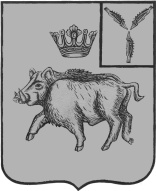 СОБРАНИЕ ДЕПУТАТОВБАЛТАЙСКОГО МУНИЦИПАЛЬНОГО РАЙОНАСАРАТОВСКОЙ ОБЛАСТИСто двадцать третье заседание Собрания депутатовпятого созываРЕШЕНИЕот 27.11.2023 № 803         с.БалтайО внесении изменений в решение Собрания депутатов Балтайского муниципального района Саратовской области от 19.12.2022 № 696 «О местном бюджете Балтайского муниципального района на 2023 год и на плановый период 2024 и 2025 годов»В соответствии с Бюджетным кодексом Российской Федерации, Федеральным законом от 06.10.2003 № 131-ФЗ «Об общих принципах организации местного самоуправления в Российской Федерации, руководствуясь Уставом Балтайского муниципального района Саратовской области, Собрание депутатов Балтайского муниципального района РЕШИЛО:1.Внести в решение Собрания депутатов Балтайского муниципального района Саратовской области от 19.12.2022 № 696 «О местном бюджете Балтайского муниципального района на 2023 год и на плановый период 2024 и 2025 годов» (с изменениями от 18.01.2023 № 714, от 30.01.2023 № 718, от 17.02.2023 № 719, от 27.02.2023 № 720, от 28.03.2023 № 725, от 29.05.2023 № 743, от 20.06.2023 № 744, от 29.08.2023 № 753, от 09.10.2023 № 763, от 13.11.2023 № 787) следующие изменения:1.1.Пункт 1 изложить в следующей редакции:«1.Утвердить основные характеристики местного бюджета Балтайского муниципального района на 2023 год:- общий объем доходов в сумме 565 007,2 тыс. руб.;- общий объем расходов в сумме 566 387,0 тыс. руб.;- дефицит в сумме 1 379,8 тыс. руб.Утвердить основные характеристики местного бюджета Балтайского муниципального района на 2024 год и на 2025 год:- общий объем доходов на 2024 год в сумме 272 651,1 тыс. руб. и на 2025 год в сумме 275 650,6 тыс. руб.;- общий объем расходов на 2024 год в сумме 272 651,1 тыс. руб., в том числе условно утвержденные расходы в сумме 2 626,3 тыс. руб. и на 2025 год в сумме 275 650,6 тыс. руб., в том числе условно утвержденные расходы в сумме 5 436,6 тыс. руб.;- дефицит на 2024 год в сумме 0,0 тыс. руб. и на 2025 год в сумме 0,0 тыс. руб.».1.2.Абзац 1 пункта 8 изложить в следующей редакции:«8.Утвердить межбюджетные трансферты, предоставляемые из областного бюджета в местный бюджет на 2023 год в объеме 446 358,2 тыс. руб., на 2024 год в объеме 220 168,9 тыс. руб., на 2025 год в объеме 221 278,2 тыс. руб.».1.3.Дополнить решение пунктом 15 следующего содержания:«15.Утвердить на 2023 год и плановый период 2024 и 2025 годов прочие межбюджетные трансферты, передаваемые бюджетам сельских поселений Балтайского муниципального района согласно приложению №10 к настоящему решению.».1.4.Пункты 15-22 считать соответственно пунктами 16-23.1.5.Приложения № 1, 3, 4, 5 изложить в новой редакции согласно приложениям № 1-4.1.6.Дополнить решение приложением № 10 согласно приложению №5.2.Настоящее решение вступает в силу со дня его обнародования.3.Контроль за исполнением настоящего решения возложить на постоянную комиссию Собрания депутатов Балтайского муниципального района Саратовской области по бюджетно-финансовой политике и налогам.Председатель Собрания депутатовБалтайского муниципального района                                             Н.В.МеркерГлава Балтайскогомуниципального района                                                                    А.А.ГруновПриложение № 1к решению Собрания депутатов Балтайского муниципального района Саратовской области от 27.11.2023 № 803Приложение № 1к решению Собрания депутатов Балтайского муниципального района Саратовской области от 19.12.2022 № 696Поступление доходов в местный бюджет Балтайского муниципального района на 2023 год и на плановый период 2024 и 2025 годов(тыс. руб.)Приложение № 2к решению Собрания депутатов Балтайского муниципального района Саратовской области от 27.11.2023 № 803Приложение № 3к решению Собрания депутатов Балтайского муниципального района Саратовской области от 19.12.2022 № 696Ведомственная структура расходов местного бюджета Балтайского муниципального районана 2023 год и на плановый период 2024 и 2025 годов(тыс. рублей)Приложение № 3к решению Собрания депутатов Балтайского муниципального района Саратовской области от 27.11.2023 № 803Приложение № 4к решению Собрания депутатов Балтайского муниципального района Саратовской области от 19.12.2022 № 696Распределение бюджетных ассигнований по разделам, подразделам, целевым статьям(муниципальным программам района и непрограммным направлениям деятельности), группам и подгруппам видов расходов классификации расходов местного бюджета Балтайского муниципального района на 2023 год и на плановый период 2024 и 2025 годов(тыс. рублей)Приложение № 4к решению Собрания депутатов Балтайского муниципального района Саратовской области от 27.11.2023 № 803Приложение № 5к решению Собрания депутатов Балтайского муниципального района Саратовской области от 19.12.2022 № 696Распределение бюджетных ассигнований по целевым статьям (муниципальным программам района и непрограммным направлениям деятельности), группам и подгруппам видов расходов классификации расходов местного бюджета Балтайского муниципального района на 2023 год и на плановый период 2024 и 2025 годов(тыс. руб.)Приложение № 5к решению Собрания депутатовБалтайского муниципального района Саратовской областиот 27.11.2023 № 803Приложение № 10к решению Собрания депутатовБалтайского муниципального района Саратовской областиот 19.12.2022 № 696Распределение на 2023 год прочих межбюджетных трансфертов бюджетам поселений Балтайского муниципального района(тыс. руб.)Код доходовНаименование доходов2023 год2024 год2025 годКод доходовНаименование доходов2023 год2024 год2025 год123451 00 00000 00 0000 000НАЛОГОВЫЕ И НЕНАЛОГОВЫЕ ДОХОДЫ115 125,151 909,253 799,4НАЛОГОВЫЕ ДОХОДЫ45 646,143 385,145 271,91 01 00000 00 0000 000НАЛОГИ НА ПРИБЫЛЬ, ДОХОДЫ28 282,125 565,126 562,41 01 02000 01 0000 110Налог на доходы физических лиц 28 282,125 565,126 562,41 05 00000 00 0000 000НАЛОГИ НА СОВОКУПНЫЙ ДОХОД4 281,04 244,04 409,51 05 03000 01 0000 110Единый сельскохозяйственный налог3 248,003 170,03 293,51 05 04000 02 0000 110Налог, взимаемый в связи с применением патентной системы  налогообложения1 033,001 074,01 116,01 06 04000 02 0000 110Транспортный налог12 169,012 851,013 578,01 08 00000 00 0000 000ГОСУДАРСТВЕННАЯ ПОШЛИНА914,0725,0722,0НЕНАЛОГОВЫЕ ДОХОДЫ69 479,08 524,18 527,51 11 00000 00 0000 000ДОХОДЫ ОТ ИСПОЛЬЗОВАНИЯ ИМУЩЕСТВА, НАХОДЯЩЕГОСЯ В ГОСУДАРСТВЕННОЙ И МУНИЦИПАЛЬНОЙ СОБСТВЕННОСТИ8 234,95 953,45 956,81 11 05013 05 0000 120Доходы, получаемые в виде арендной платы за земельные участки, государственная собственность на которые не разграничена и которые расположены в границах сельских  поселений, а также средства от продажи права на заключение договоров аренды указанных земельных участков6 276,63 999,63 999,61 11 05035 05 0000 120Доходы от сдачи в аренду имущества, находящегося в оперативном управлении органов управления муниципальных районов и созданных ими учреждений (за исключением имущества муниципальных бюджетных и автономных учреждений)1 931,81 931,81 931,81 11 07015 05 0000 120Платежи от государственных и муниципальных унитарных предприятий26,522,025,41 12 00000 00 0000 000ПЛАТЕЖИ ПРИ ПОЛЬЗОВАНИИ ПРИРОДНЫМИ РЕСУРСАМИ55,755,755,71 12 01000 01 0000 120Плата за  негативное  воздействие  на  окружающую среду55,755,755,71 13 00000 00 0000 000ДОХОДЫ ОТ ОКАЗАНИЯ ПЛАТНЫХ УСЛУГ И КОМПЕНСАЦИИ ЗАТРАТ ГОСУДАРСТВА49,11 14 00000 00 0000 000ДОХОДЫ ОТ ПРОДАЖИ МАТЕРИАЛЬНЫХ И НЕМАТЕРИАЛЬНЫХ АКТИВОВ61 085,02 515,02 515,01 14 02053 05 0000 410Доходы от реализации иного имущества, находящегося в собственности муниципальных районов (за исключением имущества муниципальных бюджетных и автономных учреждений, а также имущества муниципальных унитарных предприятий, в том числе казенных), в части реализации основных средств по указанному имуществу515,0515,0515,01 14 06013 05 0000 430Доходы от продажи земельных участков, государственная собственность на которые не разграничена и которые расположены в границах сельских поселений и межселенных территорий муниципальных районов60 570,02000,02000,01 16 00000 00 0000 000ШТРАФЫ, САНКЦИИ, ВОЗМЕЩЕНИЕ УЩЕРБА54,31 17 00000 00 0000 000ПРОЧИЕ НЕНАЛОГОВЫЕ ДОХОДЫ2 00 00000 00 0000 000БЕЗВОЗМЕЗДНЫЕ ПОСТУПЛЕНИЯ ОТ ДРУГИХ БЮДЖЕТОВ БЮДЖЕТНОЙ СИСТЕМЫ РОССИЙСКОЙ ФЕДЕРАЦИИ449 882,1220 741,9221 851,22 02 10000 00 0000 150Дотации бюджетам бюджетной системы Российской Федерации76 846,752 571,454 360,42 02 15001 05 0000 150Дотации бюджетам муниципальных районов на выравнивание бюджетной обеспеченности из бюджета субъекта Российской Федерации56 645,252 571,454 360,42 02 15002 05 0000 150Дотации бюджетам муниципальных районов на поддержку мер по обеспечению сбалансированности бюджетов20 201,52 02 20000 00 0000 150Субсидии бюджетам субъектов  Российской Федерации  и муниципальных образований (межбюджетные субсидии)129 785,617 659,516 875,72 02 29999 05 0078 150Субсидии бюджетам муниципальных районов области на обеспечение сохранения достигнутых показателей повышения оплаты труда отдельных категорий работников бюджетной сферы16 678,22 02 29999 05 0086 150Субсидии бюджетам муниципальных районов области на проведение капитального и текущего ремонтов муниципальных образовательных организаций:7 000,02 02 25304 05 0000 150Субсидии бюджетам муниципальных районов на организацию бесплатного горячего питания обучающихся, получающих начальное общее образование в государственных и муниципальных образовательных организациях4 001,84 001,83 951,12 02 29999 05 0087 150Субсидии бюджетам муниципальных районов области на обеспечение условий для создания центров образования цифрового и гуманитарного профилей 4 050,83 662,93 662,92 02 29999 05 0108 150Субсидии бюджетам муниципальных районов области на обеспечение условий для функционирования центров образования естественно-научной и технологической направленностей в общеобразовательных организациях7 107,58 003,19 157,32 02 29999 05 0111 150Субсидии бюджетам муниципальных районов области на обеспечение условий для внедрения цифровой образовательной среды в общеобразовательных  организациях318,4104,4104,42 02 25213 05 0000 150Субсидии бюджетам муниципальных районов на обновление материально-технической базы образовательных организаций для внедрения цифровой образовательной среды и развития цифровых навыков обучающихся13 664,52 02 25519 05 0000 150Субсидии бюджетам муниципальных районов на поддержку отрасли культуры94,82 02 25519 05 0000 150комплектование книжных фондов 
муниципальных общедоступных библиотек 43,843,82 02 25519 05 0000 150государственная поддержка лучших работников сельских учреждений культуры51,02 02 25098 05 0000 150Субсидии бюджетам муниципальных районов на обновление материально-технической базы для организации учебно-исследовательской, научно-практической, творческой деятельности, занятий физической культурой и спортом в образовательных организациях1 609,12 02 25750 05 0000 150Субсидии бюджетам муниципальных районов  области на реализацию мероприятий по 
модернизации школьных систем образования67 188,72 02 29999 05 0120 150Субсидии бюджетам муниципальных районов  области на обеспечение условий для реализации мероприятий по модернизации школьных систем образования4 078,02 02 25497 05 0000 150Субсидии бюджетам муниципальных районов на реализацию мероприятий по обеспечению жильем молодых семей860,72 02 29999 05 0126 150Субсидии бюджетам муниципальных районов области на проведение капитальных и текущих ремонтов спортивных залов муниципальных образовательных организаций1 500,02 02 25172 05 0000 150Субсидии бюджетам муниципальных районов на оснащение (обновление материально-технической базы) оборудованием, средствами обучения и воспитания общеобразовательных организаций, в том числе осуществляющих образовательную деятельность по адаптированным основным общеобразовательным программам1 633,11 843,52 02 30000 00 0000 150Субвенции бюджетам субъектов Российской Федерации и муниципальных образований 156 370,3147 623,2147 727,32 02 30024 05 0001 150Субвенции бюджетам муниципальных районов области на финансовое обеспечение образовательной деятельности муниципальных общеобразовательных учреждений116 725,8111 007,6111 007,62 02 30024 05 0003 150Субвенции бюджетам муниципальных районов области на осуществление органами местного самоуправления  государственных полномочий по созданию и организации деятельности  комиссий  по делам несовершеннолетних  и защите их прав394,0394,0394,02 02 30024 05 0007 150Субвенции бюджетам муниципальных районов области на исполнение государственных полномочий по расчету и предоставлению дотаций поселениям582,3625,7660,62 02 30024 05 0008 150Субвенции бюджетам муниципальных районов области на осуществление органами местного самоуправления  государственных полномочий по образованию и обеспечению деятельности административных комиссий, определению перечня должностных лиц, уполномоченных  составлять протоколы об административных правонарушениях 394,0394,0394,02 02 30024 05 0009 150Субвенции бюджетам муниципальных районов области на осуществление органами местного самоуправления отдельных государственных полномочий по осуществлению деятельности по опеке и попечительству в отношении несовершеннолетних граждан в части расходов на оплату труда, уплату страховых взносов по обязательному социальному страхованию в государственные внебюджетные фонды Российской Федерации,  обеспечение деятельности штатных работников394,0394,0394,0Субвенции бюджетам муниципальных районов области на осуществление органами местного самоуправления государственных полномочий по организации предоставления и предоставлению гражданам субсидий на оплату жилого помещения и коммунальных услуг1 971,32 037,52 106,52 02 30024 05 0010 150Субвенции бюджетам муниципальных районов области на осуществление органами местного самоуправления государственных полномочий по организации предоставления гражданам субсидий на оплату жилого помещения и коммунальных услуг394,0394,0394,02 02 30024 05 0016 150Субвенции бюджетам муниципальных районов области на осуществление органами местного самоуправления государственных полномочий по представлению гражданам субсидий на оплату жилого помещения и коммунальных услуг1 577,31 643,51 712,52 02 30024 05 0011 150Субвенции бюджетам муниципальных районов области на осуществление органами местного самоуправления отдельных государственных полномочий по осуществлению деятельности по опеке и попечительству в отношении совершеннолетних граждан Субвенции бюджетам муниципальных районов области на осуществление органами местного самоуправления государственных полномочий по  предоставлению компенсации родительской платы за присмотр и уход за детьми в образовательных организациях, реализующих  образовательную программу дошкольного образования1 571,01 571,01 571,02 02 30024 05 0012 150Субвенции бюджетам муниципальных районов области на осуществление органами местного самоуправления государственных полномочий по организации предоставления компенсации родительской платы  и расходы по оплате услуг почтовой связи банковских услуг, оказываемых банками, по выплате  за присмотр и уход за детьми в образовательных организациях, реализующих основную общеобразовательную программу дошкольного образования75,075,075,02 02 30024 05 0014 150Субвенции бюджетам муниципальных районов области на компенсацию родительской платы за присмотр и уход за детьми в образовательных организациях, реализующих основную общеобразовательную программу  дошкольного образования1 496,01 496,01 496,0Субвенции бюджетам муниципальных районов и городских округов области на осуществление органами местного самоуправления государственных полномочий по организации предоставления питания отдельным категориям обучающихся в муниципальных образовательных организациях, реализующих образовательные программы начального общего, основного общего и среднего общего образования, по предоставле-нию компенсации стоимости горячего питания родителям (законным представителям) обучающихся по образовательным програм-мам начального общего образования на дому детей-инвалидов и детей, нуждающихся в длительном лечении, которые по состоянию здоровья временно или постоянно не могут посещать образовательные организации, и частичному финансированию расходов на присмотр и уход за детьми дошкольного возраста в муниципальных образовательных организациях, реализующих образовательную программу дошкольного образования2 215,22 215,22 215,22 02 30024 05 0027 150Субвенции бюджетам муниципальных районов области на  предоставление питания отдельным категориям обучающихся в муниципальных образовательных организациях, реализующих образовательные программы начального общего, основного общего и среднего общего образования1 754,71 754,71 754,72 02 30024 05 0028 150Субвенции бюджетам муниципальных районов области на  частичное финансирование расходов на присмотр и уход за детьми дошкольного возраста в муниципальных образовательных организациях, реализующих основную общеобразовательную программу дошкольного образования372,1372,1372,12 02 30024 05 0029 150Cубвенции бюджетам муниципальных районов области на осуществление органами местного самоуправления государственных полномочий по организации предоставления питания отдельным категориям обучающихся в муниципальных образовательных организациях, реализующих образовательные программы начального общего, основного общего и среднего общего образования, и частичному финансированию расходов на присмотр и уход за детьми дошкольного возраста в муниципальных образовательных организациях, реализующих основную общеобразовательную программу дошкольного образования58,558,558,52 02 30024 05 0045 150Субвенции бюджетам муниципальных районов области на компенсацию стоимости горячего питания родителям (законным представителям) обучающихся по образовательным программам начального общего образования на дому детей-инвалидов и детей, нуждающихся в длительном лечении, которые по состоянию здоровья временно или постоянно не могут посещать образовательные организации29,929,929,9202 30024 05 0037 150Cубвенции бюджетам муниципальных районов области на финансовое обеспечение образовательной деятельности муниципальных дошкольных образовательных организаций24 275,121 331,721 331,72 02 30024 05 0043 150Субвенции бюджетам муниципальных районов области на осуществление органами местного самоуправления отдельных государственных полномочий по организации проведения мероприятий при осуществлении деятельности по обращению с животными без владельцев127,252,452,42 02 35303 05 0000 150Субвенции бюджетам муниципальных районов на ежемесячное денежное вознаграждение за классное руководство педагогическим работникам государственных и муниципальных общеобразовательных организаций7 718,47 599,57 599,52 02 35120 05 0000 150Субвенции бюджетам муниципальных районов  на осуществление полномочий по составлению (изменению) списков кандидатов в присяжные заседатели федеральных судов общей юрисдикции в Российской Федерации2,00,60,82 02 40000 00 0000 150Иные межбюджетные трансферты86 928,62 887,82 887,8202 40014 05 0000 150Межбюджетные трансферты, передаваемые бюджетам муниципальных районов из бюджетов поселений на осуществление части полномочий по решению вопросов местного значения в соответствии с заключенными соглашениями573,0573,0573,0202 40014 05 0001 150Межбюджетные трансферты, передаваемые бюджетам муниципальных районов из бюджетов сельских поселений на осуществление части полномочий по решению вопросов местного значения в соответствии с заключенными соглашениями (по формированию, учёту и администрированию поступлений в бюджеты муниципальных образований)280,3280,3280,3202 40014 05 0002 150Межбюджетные трансферты, передаваемые бюджетам муниципальных районов из бюджетов сельских поселений на осуществление части полномочий по решению вопросов местного значения в соответствии с заключенными соглашениями (по осуществлению внешнего муниципального финансового контроля)140,1140,1140,1202 40014 05 0003 150Межбюджетные трансферты, передаваемые бюджетам муниципальных районов из бюджетов сельских поселений на осуществление части полномочий по решению вопросов местного значения в соответствии с заключенными соглашениями (при реализации Федерального закона от 05.04.2013 №44-ФЗ «О контрактной системе в сфере закупок товаров, работ, услуг для обеспечения государственных и муниципальных нужд»)152,6152,6152,6202 40014 05 0004 150Межбюджетные трансферты, передаваемые из бюджетов сельских поселений бюджетам муниципальных районов на осуществление части полномочий по решению вопросов местного значения для создания условий для организации досуга и обеспечения жителей сельского поселения услугами организаций культуры3 000,0202 49999 05 0006 150Межбюджетные трансферты, передаваемые бюджетам муниципальных районов области за счет средств резервного фонда Правительства Саратовской области370,0202 49999 05 0013 150Межбюджетные трансферты, передаваемые бюджетам муниципальных районов области в целях обеспечения надлежащего осуществления полномочий по решению вопросов местного значения74 077,1202 49999 05 0015 150Межбюджетные трансферты, передаваемые бюджетам муниципальных районов области на размещение социально значимой информации в печатных средствах массовой информации, учрежденных органами местного самоуправления и на возможное размещение в сетевых изданиях, учрежденных данными печатными средствами массовой информации 994,5552,0552,0202 49999 05 0017 150Межбюджетные трансферты, передаваемые бюджетам  муниципальных районов области на стимулирование (поощрение) социально-экономического развития228,0202 49999 05 0067 150Межбюджетные трансферты, передаваемые бюджетам муниципальных районов области на оснащение и укрепление материально-технической базы образовательных организаций 1 790,0202 49999 05 0067 150дошкольных образовательных организациях330,0202 49999 05 0067 150общеобразовательных организациях1 001,0202 49999 05 0067 150в сфере  образования320,0202 49999 05 0067 150в сфере  культуры139,0202 49999 05 0070 150Межбюджетные трансферты, передаваемые бюджетам муниципальных районов области на проведение капитального и текущего ремонтов, техническое оснащение муниципальных учреждений культурно-досугового типа1 000,02 02 49999 05 0020 150Межбюджетные трансферты, передаваемые бюджетам муниципальных районов области на осуществление мероприятий в области энергосбережения и повышения энергетической эффективности0,00,0202 45179 05 0000 150Межбюджетные трансферты, передаваемые бюджетам муниципальных районов на проведение мероприятий по обеспечению деятельности советников директора по воспитанию и взаимодействию с детскими общественными объединениями в общеобразовательных организациях1 788,21 762,81 762,82 02 49999 05 0026 150Межбюджетные трансферты, передаваемые бюджетам муниципальных районов области на содействие в уточнении сведений о границах населенных пунктов и территориальных зон в Едином государственном реестре недвижимости1 600,02 02 49999 05 0076 150Межбюджетные трансферты, передаваемые бюджетам муниципальных районов области на проведение работ по благоустройству школьных территорий и подведение инженерных сетей к объектам образования1 206,62 02 49999 05 0100 150Межбюджетные трансферты, передаваемые бюджетам муниципальных районов области на оснащение оборудованием, мебелью, инвентарем, средствами обучения и воспитания, а также оснащение библиотечного фонда муниципальных образовательных организаций142,62 02 49999 05 0106 150Межбюджетные трансферты бюджетам муниципальных районов области на оказание содействия органам местного самоуправления в организации деятельности по военно-патриотическому воспитанию граждан158,62 19 60010 05 0000 150Возврат прочих остатков субсидий, субвенций и иных межбюджетных трансфертов, прошлых лет из бюджетов муниципальных районов-49,1ВСЕГО565 007,2272 651,1275 650,6Наименованиекодразделподразделцелевая статьявид расходов2023 год2024 год2025 год123456789Контрольно-счетная комиссия Балтайского муниципального района055Общегосударственные вопросы055011805,6947,6947,6Обеспечение деятельности финансовых, налоговых и таможенных органов и органов финансового (финансово-бюджетного) надзора05501061805,3947,6947,6Оплата просроченной кредиторской задолженности05501068000000000310,4Расходы на оплату просроченной кредиторской задолженности05501068020000000310,4Расходы на оплату просроченной кредиторской задолженности в целях обеспечения выполнения функций органами местного самоуправления05501068020001000148,2Расходы на выплаты персоналу в целях обеспечения выполнения функций государственными (муниципальными) органами, казенными учреждениями, органами управления государственными внебюджетными фондами05501068020001000100142,7Расходы на выплату персоналу государственных (муниципальных) органов05501068020001000120142,7Закупка товаров, работ и услуг для государственных (муниципальных) нужд055010680200010002005,5Иные закупки товаров, работ и услуг для государственных (муниципальных) нужд055010680200010002405,5Иные межбюджетные трансферты бюджетам муниципальных районов и городских округов области в целях обеспечения надлежащего осуществления полномочий по решению вопросов местного значения органами местного самоуправления05501068020100000162,1Обеспечение надлежащего осуществления полномочий по решению вопросов местного значения05501068020179200162,1Расходы на выплаты персоналу в целях обеспечения выполнения функций государственными (муниципальными) органами, казенными учреждениями, органами управления государственными внебюджетными фондами05501068020179200100142,6Расходы на выплату персоналу государственных (муниципальных) органов05501068020179200120142,6Закупка товаров, работ и услуг для государственных (муниципальных) нужд055010680201792002005,5Иные закупки товаров, работ и услуг для государственных (муниципальных) нужд055010680201792002405,5Иные бюджетные ассигнования0550106802017920080014,0Уплата налогов, сборов и иных платежей0550106802017920085014,0Выполнение функций органами местного самоуправления055010681000000001495,3947,6947,6Обеспечение деятельности органов местного самоуправления055010681100000001495,3947,6947,6Расходы на обеспечение функций центрального аппарата05501068110002101389,1237,6237,6Расходы на выплаты персоналу в целях обеспечения выполнения функций государственными (муниципальными) органами, казенными учреждениями, органами управления государственными внебюджетными фондами05501068110002101100289,6189,6189,6Расходы на выплату персоналу государственных (муниципальных) органов05501068110002101120289,6189,6189,6Закупка товаров, работ и услуг для государственных (муниципальных) нужд0550106811000210120063,048,048,0Иные закупки товаров, работ и услуг для государственных (муниципальных) нужд0550106811000210124063,048,048,0Иные бюджетные ассигнования0550106811000210180036,5Уплата налогов, сборов и иных платежей0550106811000210185036,5Расходы на обеспечение деятельности руководителя контрольно-счетной комиссии05501068110002201910,0710,0710,0Расходы на выплаты персоналу в целях обеспечения выполнения функций государственными (муниципальными) органами, казенными учреждениями, органами управления государственными внебюджетными фондами05501068110002201100910,0710,0710,0Расходы на выплату персоналу государственных (муниципальных) органов05501068110002201120910,0710,0710,0Обеспечение надлежащего осуществления полномочий по решению вопросов местного значения05501068110079200196,2Расходы на выплаты персоналу в целях обеспечения выполнения функций государственными (муниципальными) органами, казенными учреждениями, органами управления государственными внебюджетными фондами05501068110079200100196,2Расходы на выплату персоналу государственных (муниципальных) органов05501068110079200120196,2ИТОГО:0551 805,6947,6947,6Финансовое управление Балтайского муниципального района062Общегосударственные вопросы0620110694,45608,55608,5Обеспечение деятельности финансовых, налоговых и таможенных органов и органов финансового (финансово-бюджетного) надзора062010610019,24943,24943,2Выполнение функций органами местного самоуправления0620106810000000010019,24943,24943,2Обеспечение деятельности органов местного самоуправления0620106811000000010019,24943,24943,2Расходы на обеспечение функций центрального аппарата062010681100021019544,84943,24943,2Расходы на выплаты персоналу в целях обеспечения выполнения функций государственными (муниципальными) органами, казенными учреждениями, органами управления государственными внебюджетными фондами062010681100021011009484,84943,24943,2Расходы на выплату персоналу государственных (муниципальных) органов062010681100021011209484,84943,24943,2Закупка товаров, работ и услуг для государственных (муниципальных) нужд0620106811000210120059,0Иные закупки товаров, работ и услуг для государственных (муниципальных) нужд0620106811000210124059,0Иные бюджетные ассигнования062010681100021018001,0Уплата налогов, сборов и иных платежей062010681100021018501,0Обеспечение надлежащего осуществления полномочий по решению вопросов местного значения06201068110079200474,3Расходы на выплаты персоналу в целях обеспечения выполнения функций государственными (муниципальными) органами, казенными учреждениями, органами управления государственными внебюджетными фондами06201068110079200100474,3Расходы на выплату персоналу государственных (муниципальных) органов06201068110079200120474,3Другие общегосударственные вопросы0620113675,3665,3665,3Муниципальная программа «Развитие местного самоуправления в Балтайском муниципальном районе»06201137100000000675,3665,3665,3Основное мероприятие «Техническое и материальное обеспечение органов местного самоуправления (приобретение оргтехники, комплектующих к ней, стеллажей, канцтоваров и изделий из бумаги, маркированных и немаркированных конвертов, поздравительных открыток, бланков почетных грамот, благодарностей, благодарственных писем, других бланков и прочих расходных материалов). Заправка и ремонт картриджей, ремонт оргтехники. Услуги по обслуживанию кондиционеров»06201137100100000130,8120,8120,8Реализация основного мероприятия062011371001V0000130,8120,8120,8Закупка товаров, работ и услуг для обеспечения государственных (муниципальных) нужд062011371001V0000200130,8120,8120,8Иные закупки товаров, работ и услуг для обеспечения государственных (муниципальных) нужд062011371001V0000240130,8120,8120,8Основное мероприятие «Приобретение (обновление) специализированного программного обеспечения, услуг интернета, услуг связи, статистических услуг»06201137100200000534,5534,5534,5Реализация основного мероприятия062011371002V0000534,5534,5534,5Закупка товаров, работ и услуг для обеспечения государственных (муниципальных) нужд062011371002V0000200534,5534,5534,5Иные закупки товаров, работ и услуг для обеспечения государственных (муниципальных) нужд062011371002V0000240534,5534,5534,5Основное мероприятие «Мероприятия по обучению муниципальных служащих»0620113710040000010,010,010,0Реализация основного мероприятия062011371004V000010,010,010,0Закупка товаров, работ и услуг для обеспечения государственных (муниципальных) нужд062011371004V000020010,010,010,0Иные закупки товаров, работ и услуг для обеспечения государственных (муниципальных) нужд062011371004V000024010,010,010,0Обслуживание государственного и муниципального долга062137,47,47,4Обслуживание государственного внутреннего и муниципального долга06213017,47,47,4Обслуживание долговых обязательств062130188000000007,47,47,4Обслуживание муниципального долга062130188800000007,47,47,4Процентные платежи по муниципальным долговым обязательствам062130188800020007,47,47,4Обслуживание государственного (муниципального) долга062130188800020007007,47,47,4Обслуживание муниципального долга062130188800020007307,47,47,4Межбюджетные трансферты общего характера бюджетам субъектов РФ и муниципальных образований062143628,1625,7660,6Дотации на выравнивание бюджетной обеспеченности субъектов РФ и муниципальных образований0621401582,3625,7660,6Межбюджетные трансферты из других бюджетов бюджетной системы Российской Федерации06214018600000000582,3625,7660,6Межбюджетные трансферты из областного бюджета06214018610000000582,3625,7660,6Исполнение государственных полномочий по расчету и предоставлению дотаций поселениям06214018610076100582,3625,7660,6Межбюджетные трансферты06214018610076100500582,3625,7660,6Дотации06214018610076100510582,3625,7660,6Прочие межбюджетные трансферты бюджетам субъектов Российской Федерации и муниципальных образований общего характера06214033045,8Иные межбюджетные трансферты062140386300000003045,8Обеспечение надлежащего осуществления полномочий по решению вопросов местного значения062140386300792003045,8Межбюджетные трансферты062140386300792005003045,8Иные межбюджетные трансферты062140386300792005403045,8ИТОГО06214 329,96 241,66 276,5Отдел образования Балтайского муниципального района068Образование06807302522,8198174,2200386,4Дошкольное образование068070152959,029693,532645,7Муниципальная программа "Развитие системы образования на территории Балтайского муниципального района"0680701790000000047061,829693,532645,7Подпрограмма «Развитие системы дошкольного образования»0680701791000000047061,829693,532645,7Основное мероприятие «Обеспечение предоставления качественного дошкольного образования (оплата труда, услуги связи, ТЭРы, капитальные и текущие ремонты, создание безопасных условий пребывания воспитанников, укрепление материально-технической базы, участие в семинарах, конкурсах районного и областного уровней)»0680701791010000043981,629341,232293,4Расходы на выполнение муниципальных заданий муниципальными бюджетными учреждениями дошкольного образования0680701791012011015252,78009,510961,7Предоставление субсидий бюджетным, автономным учреждениям и иным некоммерческим организациям0680701791012011060015252,78009,510961,7Субсидии бюджетным учреждениям0680701791012011061015252,78009,510961,7Проведение капитального и текущего ремонтов муниципальных образовательных организаций06807017910172Г004000,0Предоставление субсидий бюджетным, автономным учреждениям и иным некоммерческим организациям06807017910172Г006004000,0Субсидии бюджетным учреждениям06807017910172Г006104000,0Оснащение и укрепление материально-технической базы образовательных организаций06807017910179Г40330,0Предоставление субсидий бюджетным, автономным учреждениям и иным некоммерческим организациям06807017910179Г40600330,0Субсидии бюджетным учреждениям06807017910179Г40610330,0Проведение капитального и текущего ремонтов муниципальных образовательных организаций за счет средств местного бюджета068070179101S2Г00123,8Предоставление субсидий бюджетным, автономным учреждениям и иным некоммерческим организациям068070179101S2Г00600123,8Субсидии бюджетным учреждениям068070179101S2Г00610123,8Финансовое обеспечение образовательной деятельности муниципальных дошкольных образовательных организаций0680701791017670024275,121331,721331,7Предоставление субсидий бюджетным, автономным учреждениям и иным некоммерческим организациям0680701791017670060024275,121331,721331,7Субсидии бюджетным учреждениям0680701791017670061024275,121331,721331,7Основное мероприятие «Финансирование расходов за присмотр и уход за детьми в муниципальных образовательных организациях, реализующих основную общеобразовательную программу дошкольного образования»068070179102000003080,2352,3352,3Частичное финансирование расходов на присмотр и уход за детьми дошкольного возраста в муниципальных образовательных организациях, реализующих основную общеобразовательную программу дошкольного образования06807017910276900319,1352,3352,3Предоставление субсидий бюджетным, автономным учреждениям и иным некоммерческим организациям06807017910276900600319,1352,3352,3Субсидии бюджетным учреждениям06807017910276900610319,1352,3352,3Обеспечение надлежащего осуществления полномочий по решению вопросов местного значения068070179102792002761,1Предоставление субсидий бюджетным, автономным учреждениям и иным некоммерческим организациям068070179102792006002761,1Субсидии бюджетным учреждениям068070179102792006102761,1Оплата просроченной кредиторской задолженности068070180000000005897,2Расходы на оплату просроченной кредиторской задолженности068070180200000005897,2Расходы на оплату просроченной кредиторской задолженности в целях обеспечения выполнения функций бюджетными учреждениями068070180200030002817,8Предоставление субсидий бюджетным, автономным учреждениям и иным некоммерческим организациям068070180200030006002817,8Субсидии бюджетным учреждениям068070180200030006102817,8Иные межбюджетные трансферты бюджетам муниципальных районов и городских округов области в целях обеспечения надлежащего осуществления полномочий по решению вопросов местного значения бюджетными учреждениями068070180203000003079,4Обеспечение надлежащего осуществления полномочий по решению вопросов местного значения068070180203792003079,4Предоставление субсидий бюджетным, автономным учреждениям и иным некоммерческим организациям068070180203792006003079,4Субсидии бюджетным учреждениям068070180203792006103079,4Общее образование0680702194407,5154892,3155995,8Муниципальная программа «Организация отдыха и оздоровления детей в каникулярное время в Балтайском муниципальном районе»06807027600000000982,0937,1937,1Основное мероприятие «Обеспечение двух и трехразовым горячим питанием детей, пребывающих на отдыхе, в каникулярное время в лагерях с дневным пребыванием детей при школах Балтайского муниципального района»06807027600100000661,0661,0661,0Реализация основного мероприятия068070276001V0000661,0661,0661,0Предоставление субсидий бюджетным, автономным учреждениям и иным некоммерческим организациям068070276001V0000600661,0661,0661,0Субсидии бюджетным учреждениям068070276001V0000610661,0661,0661,0Основное мероприятие «Трудоустройство несовершеннолетних граждан в возрасте от 14 до 18 лет в период летних каникул»06807027600200000321,0276,1276,1Реализация основного мероприятия068070276002V0000321,0276,1276,1Предоставление субсидий бюджетным, автономным учреждениям и иным некоммерческим организациям068070276002V0000600321,0276,1276,1Субсидии бюджетным учреждениям068070276002V0000610321,0276,1276,1Муниципальная программа "Развитие системы образования на территории Балтайского муниципального района"06807027900000000187626,2153955,2155058,7Подпрограмма «Развитие системы дошкольного образования»0680702791000000053,019,819,8Основное мероприятие «Финансирование расходов за присмотр и уход за детьми в муниципальных образовательных организациях, реализующих основную общеобразовательную программу дошкольного образования»0680702791020000053,019,819,8Частичное финансирование расходов на присмотр и уход за детьми дошкольного возраста в муниципальных образовательных организациях, реализующих основную общеобразовательную программу дошкольного образования0680702791027690053,019,819,8Предоставление субсидий бюджетным, автономным учреждениям и иным некоммерческим организациям0680702791027690060053,019,819,8Субсидии бюджетным учреждениям0680702791027690061053,019,819,8Подпрограмма «Развитие системы общего и дополнительного образования»06807027920000000187573,2153935,4155038,9Основное мероприятие «Обеспечение государственных гарантий прав граждан на получение общедоступного и бесплатного дошкольного, начального, основного, среднего общего образования в муниципальных общеобразовательных организациях в рамках  муниципального задания (оплата труда, услуги связи, ТЭРы, укрепление материально-технической базы, организация и проведение государственной итоговой аттестации, мониторинг качества общего и дополнительного образования, проведение мероприятий, посвященных Дню учителя), создание современных условий обучения в муниципальных общеобразовательных организациях»06807027920100000148397,2127045,3127045,3Расходы на выполнение муниципальных заданий муниципальными бюджетными учреждениями общего образования0680702792012011025629,315329,515329,5Предоставление субсидий бюджетным, автономным учреждениям и иным некоммерческим организациям0680702792012011060025629,315329,515329,5Субсидии бюджетным учреждениям0680702792012011061025629,315329,515329,5Обеспечение персонифицированного финансирования дополнительного образования детей06807027920120220159,4708,2708,2Предоставление субсидий бюджетным, автономным учреждениям и иным некоммерческим организациям06807027920120220600159,4708,2708,2Субсидии некоммерческим организациям (за исключением государственных (муниципальных) учреждений, государственных корпораций (компаний), публично-правовых компаний)06807027920120220630159,4708,2708,2Проведение капитального и текущего ремонтов муниципальных образовательных организаций06807027920172Г003000,0Предоставление субсидий бюджетным, автономным учреждениям и иным некоммерческим организациям06807027920172Г006003000,0Субсидии бюджетным учреждениям06807027920172Г006103000,0Оснащение и укрепление материально-технической базы образовательных организаций06807027920179Г401001,0Предоставление субсидий бюджетным, автономным учреждениям и иным некоммерческим организациям06807027920179Г406001001,0Субсидии бюджетным учреждениям06807027920179Г406101001,0Проведение капитального и текущего ремонтов муниципальных образовательных организаций за счет средств местного бюджета068070279201S2Г0092,8Предоставление субсидий бюджетным, автономным учреждениям и иным некоммерческим организациям068070279201S2Г0060092,8Субсидии бюджетным учреждениям068070279201S2Г0061092,8Проведение капитального и текущего ремонта спортивных залов муниципальных образовательных организаций06807027920172Г051500,0Предоставление субсидий бюджетным, автономным учреждениям и иным некоммерческим организациям06807027920172Г056001500,0Субсидии бюджетным учреждениям06807027920172Г056101500,0Проведение капитального и текущего ремонта спортивных залов муниципальных образовательных организаций за счет средств местного бюджета068070279201S2Г0546,4Предоставление субсидий бюджетным, автономным учреждениям и иным некоммерческим организациям068070279201S2Г0560046,4Субсидии бюджетным учреждениям068070279201S2Г0561046,4Финансовое обеспечение образовательной деятельности муниципальных общеобразовательных учреждений06807027920177000116725,8111007,6111007,6Предоставление субсидий бюджетным, автономным учреждениям и иным некоммерческим организациям06807027920177000600116725,8111007,6111007,6Субсидии бюджетным учреждениям06807027920177000610116725,8111007,6111007,6Оснащение оборудованием, мебелью, инвентарем, средствами обучения и воспитания, а также оснащение библиотечного фонда муниципальных образовательных организаций06807027920178870142,6Предоставление субсидий бюджетным, автономным учреждениям и иным некоммерческим организациям06807027920178870600142,6Субсидии бюджетным учреждениям06807027920178870610142,6Средства, выделяемые из резервного фонда Правительства Саратовской области, на укрепление материально-технической базы муниципальных образовательных организаций06807027920179994100,0Предоставление субсидий бюджетным, автономным учреждениям и иным некоммерческим организациям06807027920179994600100,0Субсидии бюджетным учреждениям06807027920179994610100,0Основное мероприятие «Предоставление питания обучающимся в муниципальных общеобразовательных организациях, реализующих образовательные программы начального общего, основного общего, среднего общего образования»068070279202000007297,21754,71754,7Предоставление питания отдельным категориям обучающихся в муниципальных образовательных организациях, реализующих образовательные программы начального общего, основного общего и среднего общего образования068070279202772001754,71754,71754,7Предоставление субсидий бюджетным, автономным учреждениям и иным некоммерческим организациям068070279202772006001754,71754,71754,7Субсидии бюджетным учреждениям068070279202772006101754,71754,71754,7Обеспечение надлежащего осуществления полномочий по решению вопросов местного значения068070279202792005542,5Предоставление субсидий бюджетным, автономным учреждениям и иным некоммерческим организациям068070279202792006005542,5Субсидии бюджетным учреждениям068070279202792006105542,5Основное мероприятие "Благоустройство территорий образовательных учреждений, проведение работ по благоустройству школьных территорий и подведение инженерных сетей к объектам образования"068070279206000001206,6Проведение работ по благоустройству школьных территорий и подведение инженерных сетей к объектам образования068070279206789681206,6Предоставление субсидий бюджетным, автономным учреждениям и иным некоммерческим организациям068070279206789686001206,6Субсидии бюджетным учреждениям068070279206789686101206,6Основное мероприятие «Ежемесячное денежное вознаграждение за классное руководство педагогическим работникам муниципальных общеобразовательных организаций»068070279208000007718,47599,57599,5Ежемесячное денежное вознаграждение за классное руководство педагогическим работникам муниципальных общеобразовательных организаций068070279208L30307718,47599,57599,5Предоставление субсидий бюджетным, автономным учреждениям и иным некоммерческим организациям068070279208L30306007718,47599,57599,5Субсидии бюджетным учреждениям068070279208L30306107718,47599,57599,5Основное мероприятие «Организация бесплатного горячего питания обучающихся, получающих начальное общее образование в муниципальных образовательных организациях»068070279209000004001,84001,83951,1Организация бесплатного горячего питания обучающихся, получающих начальное общее образование в муниципальных образовательных организациях068070279209L30404001,84001,83951,1Предоставление субсидий бюджетным, автономным учреждениям и иным некоммерческим организациям068070279209L30406004001,84001,83951,1Субсидии бюджетным учреждениям068070279209L30406104001,84001,83951,1Основное мероприятие «Модернизация школьных систем образования»068070279213000004078,0Обеспечение условий для реализации мероприятий по модернизации школьных систем образования068070279213W75004078,0Предоставление субсидий бюджетным, автономным учреждениям и иным некоммерческим организациям068070279213W75006004078,0Субсидии бюджетным учреждениям068070279213W75006104078,0Реализация муниципальной программы в целях выполнения задач федерального проекта "Современная школа"0680702792Е10000011158,311666,012820,2Обеспечение условий для создания центров образования цифрового и гуманитарного профилей (в рамках достижения соответствующих результатов федерального проекта) (за исключением расходов на оплату труда с начислениями)0680702792E1U1131560,0560,0560,0Предоставление субсидий бюджетным, автономным учреждениям и иным некоммерческим организациям0680702792E1U1131600560,0560,0560,0Субсидии бюджетным учреждениям0680702792E1U1131610560,0560,0560,0Обеспечение условий для создания центров образования цифрового и гуманитарного профилей (в рамках достижения соответствующих результатов федерального проекта) (в части расходов на оплату труда с начислениями)0680702792E1U11373490,83102,93102,9Предоставление субсидий бюджетным, автономным учреждениям и иным некоммерческим организациям0680702792E1U11376003490,83102,93102,9Субсидии бюджетным учреждениям0680702792E1U11376103490,83102,93102,9Обеспечение условий для функционирования центров образования естественно-научной и технологической направленностей в общеобразовательных организациях (в рамках достижения соответствующих результатов федерального проекта) (за исключением расходов на оплату труда с начислениями)0680702792E1U12911000,01280,01400,0Предоставление субсидий бюджетным, автономным учреждениям и иным некоммерческим организациям0680702792E1U12916001000,01280,01400,0Субсидии бюджетным учреждениям0680702792E1U12916101000,01280,01400,0Обеспечение условий для функционирования центров образования естественно-научной и технологической направленностей в общеобразовательных организациях (в рамках достижения соответствующих результатов федерального проекта) (в части расходов на оплату труда с начислениями)0680702792E1U12976107,56723,17757,3Предоставление субсидий бюджетным, автономным учреждениям и иным некоммерческим организациям0680702792E1U12976006107,56723,17757,3Субсидии бюджетным учреждениям0680702792E1U12976106107,56723,17757,3Реализация муниципальной программы в целях выполнения задач федерального проекта «Успех каждого ребенка»0680702792Е2000001609,1Обновление материально-технической базы для организации учебно-исследовательской, научно-практической, творческой деятельности, занятий физической культурой и спортом в образовательных организациях0680702792Е2509801609,1Предоставление субсидий бюджетным, автономным учреждениям и иным некоммерческим организациям0680702792Е2509806001609,1Субсидии бюджетным учреждениям0680702792Е2509806101609,1Реализация муниципальной программы в целях выполнения задач федерального проекта «Цифровая образовательная среда»0680702792E400000318,4104,4104,4Обеспечение условий для внедрения цифровой образовательной среды в общеобразовательных организациях0680702792E4U1330318,4104,4104,4Предоставление субсидий бюджетным, автономным учреждениям и иным некоммерческим организациям0680702792E4U1330600318,4104,4104,4Субсидии бюджетным учреждениям0680702792E4U1330610318,4104,4104,4Основное мероприятие "Финансовое обеспечение мероприятий по обеспечение деятельности советников директора по воспитанию и взаимодействию с детскими общественными объединениями в общеобразовательных организациях Саратовской области (в рамках достижения соответствующих задач федерального проекта)"0680702792EВ000001788,21762,81762,8Проведение мероприятий по обеспечению деятельности советников директора по воспитанию и взаимодействию с детскими общественными объединениями в общеобразовательных организациях0680702792EВ517901788,21762,81762,8Предоставление субсидий бюджетным, автономным учреждениям и иным некоммерческим организациям0680702792EВ517906001788,21762,81762,8Субсидии бюджетным учреждениям0680702792EВ517906101788,21762,81762,8Оплата просроченной кредиторской задолженности068070280000000005799,3Расходы на оплату просроченной кредиторской задолженности068070280200000005799,3Расходы на оплату просроченной кредиторской задолженности в целях обеспечения выполнения функций бюджетными учреждениями068070280200030002744,7Предоставление субсидий бюджетным, автономным учреждениям и иным некоммерческим организациям068070280200030006002744,7Субсидии бюджетным учреждениям068070280200030006102744,7Иные межбюджетные трансферты бюджетам муниципальных районов и городских округов области в целях обеспечения надлежащего осуществления полномочий по решению вопросов местного значения бюджетными учреждениями068070280203000003054,6Обеспечение надлежащего осуществления полномочий по решению вопросов местного значения068070280203792003054,6Предоставление субсидий бюджетным, автономным учреждениям и иным некоммерческим организациям068070280203792006003054,6Субсидии бюджетным учреждениям068070280203792006103054,6Дополнительное образование детей068070312714,93826,63826,6Муниципальная программа "Развитие системы образования на территории Балтайского муниципального района"0680703790000000010795,23826,63826,6Подпрограмма «Развитие системы общего и дополнительного образования»0680703792000000010795,23826,63826,6Основное мероприятие «Обеспечение государственных гарантий прав граждан на получение общедоступного и бесплатного дополнительного образования в муниципальных организациях дополнительного образования детей Балтайского муниципального района в рамках муниципального задания»0680703792030000010795,23826,63826,6Расходы на выполнение муниципальных заданий муниципальными бюджетными учреждениями дополнительного образования068070379203201105533,42942,02942,0Предоставление субсидий бюджетным, автономным учреждениям и иным некоммерческим организациям068070379203201106005533,42942,02942,0Субсидии бюджетным учреждениям068070379203201106105533,42942,02942,0Обеспечение персонифицированного финансирования дополнительного образования детей068070379203202201553,4884,6884,6Предоставление субсидий бюджетным, автономным учреждениям и иным некоммерческим организациям068070379203202206001553,4884,6884,6Субсидии бюджетным учреждениям068070379203202206101005,8Субсидии некоммерческим организациям (за исключением государственных (муниципальных) учреждений, государственных корпораций (компаний), публично-правовых компаний)06807037920320220630547,6884,6884,6Обеспечение сохранения достигнутых показателей повышения оплаты труда отдельных категорий работников бюджетной сферы068070379203725001758,3Предоставление субсидий бюджетным, автономным учреждениям и иным некоммерческим организациям068070379203725006001758,3Субсидии бюджетным учреждениям068070379203725006101758,3Оснащение и укрепление материально-технической базы образовательных организаций06807037920379Г40320,0Предоставление субсидий бюджетным, автономным учреждениям и иным некоммерческим организациям06807037920379Г40600320,0Субсидии бюджетным учреждениям06807037920379Г40610320,0Обеспечение сохранения достигнутых показателей повышения оплаты труда отдельных категорий работников бюджетной сферы за счет средств местного бюджета068070379203S250054,4Предоставление субсидий бюджетным, автономным учреждениям и иным некоммерческим организациям068070379203S250060054,4Субсидии бюджетным учреждениям068070379203S250061054,4Оплата просроченной кредиторской задолженности068070380000000001919,8Расходы на оплату просроченной кредиторской задолженности068070380200000001919,8Расходы на оплату просроченной кредиторской задолженности в целях обеспечения выполнения функций бюджетными учреждениями0680703802000300015,0Предоставление субсидий бюджетным, автономным учреждениям и иным некоммерческим организациям0680703802000300060015,0Субсидии бюджетным учреждениям0680703802000300061015,0Иные межбюджетные трансферты бюджетам муниципальных районов и городских округов области в целях обеспечения надлежащего осуществления полномочий по решению вопросов местного значения бюджетными учреждениями068070380203000001904,8Обеспечение надлежащего осуществления полномочий по решению вопросов местного значения068070380203792001904,8Предоставление субсидий бюджетным, автономным учреждениям и иным некоммерческим организациям068070380203792006001904,8Субсидии бюджетным учреждениям068070380203792006101904,8Другие вопросы в области образования068070942441,59448,67605,1Оплата просроченной кредиторской задолженности068070980000000005119,2Расходы на оплату просроченной кредиторской задолженности068070980200000005119,2Расходы на оплату просроченной кредиторской задолженности в целях обеспечения выполнения функций органами местного самоуправления068070980200010004,5Закупка товаров, работ и услуг для обеспечения государственных (муниципальных) нужд068070980200010002004,5Иные закупки товаров, работ и услуг для обеспечения государственных (муниципальных) нужд068070980200010002404,5Расходы на оплату просроченной кредиторской задолженности в целях обеспечения выполнения функций казенными учреждениями0680709802000200026,1Закупка товаров, работ и услуг для обеспечения государственных (муниципальных) нужд0680709802000200020026,1Иные закупки товаров, работ и услуг для обеспечения государственных (муниципальных) нужд0680709802000200024026,1Иные межбюджетные трансферты бюджетам муниципальных районов и городских округов области в целях обеспечения надлежащего осуществления полномочий по решению вопросов местного значения казенными учреждениями068070980202000005084,6Обеспечение надлежащего осуществления полномочий по решению вопросов местного значения068070980202792005084,6Расходы на выплаты персоналу в целях обеспечения выполнения функций государственными (муниципальными) органами, казенными учреждениями, органами управления государственными внебюджетными фондами068070980202792001004972,5Расходы на выплаты персоналу казенных учреждений068070980202792001104972,5Закупка товаров, работ и услуг для обеспечения государственных (муниципальных) нужд0680709802027920020074,4Иные закупки товаров, работ и услуг для обеспечения государственных (муниципальных) нужд0680709802027920024074,4Иные бюджетные ассигнования0680709802027920080037,7Уплата налогов, сборов и иных платежей0680709802027920085037,7Выполнение функций органами местного самоуправления068070981000000002412,01599,41599,4Обеспечение деятельности органов местного самоуправления068070981100000002152,81599,41599,4Расходы на обеспечение функций центрального аппарата068070981100021012152,81599,41599,4Расходы на выплаты персоналу в целях обеспечения выполнения функций государственными (муниципальными) органами, казенными учреждениями, органами управления государственными внебюджетными фондами068070981100021011002151,81599,41599,4Расходы на выплату персоналу государственных (муниципальных) органов068070981100021011202151,81599,41599,4Закупка товаров, работ и услуг для обеспечения государственных (муниципальных) нужд068070981100021012001,0Иные закупки товаров, работ и услуг для обеспечения государственных (муниципальных) нужд068070981100021012401,0Обеспечение надлежащего осуществления полномочий по решению вопросов местного значения06807098110079200259,2Расходы на выплаты персоналу в целях обеспечения выполнения функций государственными (муниципальными) органами, казенными учреждениями, органами управления государственными внебюджетными фондами06807098110079200100259,2Расходы на выплату персоналу государственных (муниципальных) органов06807098110079200120259,2Муниципальные казенные учреждения0680709840000000019479,15872,25872,2Обеспечение деятельности казенных учреждений0680709844000000019479,15872,25872,2Расходы на обеспечение деятельности муниципальных казенных учреждений0680709844002004015093,55872,25872,2Расходы на выплаты персоналу в целях обеспечения выполнения функций государственными (муниципальными) органами, казенными учреждениями, органами управления государственными внебюджетными фондами0680709844002004010013961,65249,55249,5Расходы на выплаты персоналу казенных учреждений0680709844002004011013961,65249,55249,5Закупка товаров, работ и услуг для государственных (муниципальных) нужд068070984400200402001130,5622,7622,7Иные закупки товаров, работ и услуг для государственных (муниципальных) нужд068070984400200402401130,5622,7622,7Иные бюджетные ассигнования068070984400200408001,4Уплата налогов, сборов и иных платежей068070984400200408501,4Обеспечение надлежащего осуществления полномочий по решению вопросов местного значения068070984400792004385,5Расходы на выплаты персоналу в целях обеспечения выполнения функций государственными (муниципальными) органами, казенными учреждениями, органами управления государственными внебюджетными фондами068070984400792001004287,4Расходы на выплаты персоналу казенных учреждений068070984400792001104287,4Закупка товаров, работ и услуг для государственных (муниципальных) нужд0680709844007920020097,1Иные закупки товаров, работ и услуг для государственных (муниципальных) нужд0680709844007920024097,1Иные бюджетные ассигнования068070984400792008001,0Уплата налогов, сборов и иных платежей068070984400792008501,0Межбюджетные трансферты из других бюджетов бюджетной системы Российской Федерации0680709860000000015431,11977,0133,5Межбюджетные трансферты из областного бюджета0680709861000000015431,11977,0133,5Осуществление органами местного самоуправления государственных полномочий по организации предоставления питания отдельным категориям обучающихся в муниципальных образовательных организациях, реализующих образовательные программы начального общего, основного общего и среднего общего образования, и частичному финансированию расходов на присмотр и уход за детьми дошкольного возраста в муниципальных образовательных организациях, реализующих основную общеобразовательную программу дошкольного образования0680709861007730058,558,558,5Расходы на выплаты персоналу в целях обеспечения выполнения функций государственными (муниципальными) органами, казенными учреждениями, органами управления государственными внебюджетными фондами0680709861007730010053,253,253,2Расходы на выплаты персоналу казенных учреждений0680709861007730011053,253,253,2Закупка товаров, работ и услуг для государственных (муниципальных) нужд068070986100773002005,35,35,3Иные закупки товаров, работ и услуг для государственных (муниципальных) нужд068070986100773002405,35,35,3Осуществление органами местного самоуправления государственных полномочий по организации предоставления компенсации родительской платы и расходы по оплате услуг почтовой связи и банковских услуг, оказываемых банками, по выплате за присмотр и уход за детьми в образовательных организациях, реализующих основную общеобразовательную программу дошкольного образования0680709861007780075,075,075,0Расходы на выплаты персоналу в целях обеспечения выполнения функций государственными (муниципальными) органами, казенными учреждениями, органами управления государственными внебюджетными фондами0680709861007780010049,249,249,2Расходы на выплаты персоналу казенных учреждений0680709861007780011049,249,249,2Закупка товаров, работ и услуг для государственных (муниципальных) нужд0680709861007780020025,825,825,8Иные закупки товаров, работ и услуг для государственных (муниципальных) нужд0680709861007780024025,825,825,8Реализация муниципальной программы в целях выполнения задач федерального проекта "Современная школа"0680709861E1000001633,11843,5Оснащение (обновление материально-технической базы) оборудованием, средствами обучения и воспитания общеобразовательных организаций, в том числе осуществляющих образовательную деятельность по адаптированным основным общеобразовательным программам0680709861E1517201633,11843,5Закупка товаров, работ и услуг для государственных (муниципальных) нужд0680709861E1517202001633,11843,5Иные закупки товаров, работ и услуг для государственных (муниципальных) нужд0680709861E1517202401633,11843,5Обновление материально-технической базы образовательных организаций для внедрения цифровой образовательной среды и развития цифровых навыков обучающихся0680709861E40000013664,5Обновление материально-технической базы образовательных организаций для внедрения цифровой образовательной среды и развития цифровых навыков обучающихся0680709861E45213013664,5Закупка товаров, работ и услуг для государственных (муниципальных) нужд0680709861E45213020013664,5Иные закупки товаров, работ и услуг для государственных (муниципальных) нужд0680709861E45213024013664,5Социальная политика068101593,31525,91525,9Охрана семьи и детства06810041593,31525,91525,9Муниципальная программа "Развитие системы образования на территории Балтайского муниципального района"068100479000000001593,31525,91525,9Подпрограмма «Развитие системы дошкольного образования»068100479100000001496,01525,91525,9Основное мероприятие «Компенсация родительской платы за присмотр и уход за детьми в образовательных организациях, реализующих основную общеобразовательную программу дошкольного образования»068100479103000001496,01496,01496,0Компенсация родительской платы за присмотр и уход за детьми в образовательных организациях, реализующих основную общеобразовательную программу дошкольного образования068100479103779001496,01496,01496,0Социальное обеспечение и иные выплаты населению068100479103779003001496,01496,01496,0Публичные нормативные социальные выплаты гражданам068100479103779003101496,01496,01496,0Подпрограмма «Развитие системы общего и дополнительного образования»0681004792000000097,329,929,9Основное мероприятие "Компенсация стоимости горячего питания родителям (законным представителям) обучающихся по образовательным программам начального общего образования на дому детей-инвалидов и детей, нуждающихся в длительном лечении, которые по состоянию здоровья временно или постоянно не могут посещать образовательные организации"0681004792120000097,329,929,9Обеспечение бесплатным двухразовым питанием обучающихся общеобразовательных учреждений Балтайского муниципального района Саратовской области с ограниченными возможностями здоровья, детей-инвалидов, в том числе замена бесплатного двухразового питания  денежной компенсацией0681004792122033067,4Социальное обеспечение и иные выплаты населению0681004792122033030067,4Социальные выплаты гражданам, кроме публичных нормативных социальных выплат0681004792122033032067,4Компенсация стоимости горячего питания родителям (законным представителям) обучающихся по образовательным программам начального общего образования на дому детей-инвалидов и детей, нуждающихся в длительном лечении, которые по состоянию здоровья временно или постоянно не могут посещать образовательные организации0681004792127716029,929,929,9Социальное обеспечение и иные выплаты населению0681004792127716030029,929,929,9Социальные выплаты гражданам, кроме публичных нормативных социальных выплат0681004792127716032029,929,929,9ИТОГО068304 116,1199 386,0201 598,2Администрация Балтайского муниципального района071Общегосударственные вопросы0710176296,828659,928660,1Функционирование высшего должностного лица субъекта Российской Федерации и муниципального образования07101024135,31928,61928,6Оплата просроченной кредиторской задолженности07101028000000000299,0Расходы на оплату просроченной кредиторской задолженности07101028020000000299,0Иные межбюджетные трансферты бюджетам муниципальных районов и городских округов области в целях обеспечения надлежащего осуществления полномочий по решению вопросов местного значения органами местного самоуправления07101028020100000299,0Обеспечение надлежащего осуществления полномочий по решению вопросов местного значения07101028020179200299,0Расходы на выплаты персоналу в целях обеспечения выполнения функций государственными (муниципальными) органами, казенными учреждениями, органами управления государственными внебюджетными фондами07101028020179200100299,0Расходы на выплату персоналу государственных (муниципальных) органов07101028020179200120299,0Выполнение функций органами местного самоуправления071010281000000003836,41928,61928,6Обеспечение деятельности органов местного самоуправления071010281100000003836,41928,61928,6Расходы на содержание главы муниципального района071010281100020012747,21928,61928,6Расходы на выплаты персоналу в целях обеспечения выполнения функций государственными (муниципальными) органами, казенными учреждениями, органами управления государственными внебюджетными фондами071010281100020011002747,21928,61928,6Расходы на выплату персоналу государственных (муниципальных) органов071010281100020011202747,21928,61928,6Обеспечение надлежащего осуществления полномочий по решению вопросов местного значения071010281100792001089,1Расходы на выплаты персоналу в целях обеспечения выполнения функций государственными (муниципальными) органами, казенными учреждениями, органами управления государственными внебюджетными фондами071010281100792001001089,1Расходы на выплату персоналу государственных (муниципальных) органов071010281100792001201089,1Функционирование Правительства Российской Федерации, высших исполнительных органов государственной власти субъектов Российской Федерации, местных администраций071010439443,414151,714151,7Оплата просроченной кредиторской задолженности071010480000000006418,3Расходы на оплату просроченной кредиторской задолженности071010480200000006418,3Расходы на оплату просроченной кредиторской задолженности в целях обеспечения выполнения функций органами местного самоуправления071010480200010003844,7Расходы на выплаты персоналу в целях обеспечения выполнения функций государственными (муниципальными) органами, казенными учреждениями, органами управления государственными внебюджетными фондами071010480200010001003844,7Расходы на выплату персоналу государственных (муниципальных) органов071010480200010001203844,7Иные межбюджетные трансферты бюджетам муниципальных районов и городских округов области в целях обеспечения надлежащего осуществления полномочий по решению вопросов местного значения органами местного самоуправления071010480201000002573,7Обеспечение надлежащего осуществления полномочий по решению вопросов местного значения071010480201792002573,7Расходы на выплаты персоналу в целях обеспечения выполнения функций государственными (муниципальными) органами, казенными учреждениями, органами управления государственными внебюджетными фондами071010480201792001002398,1Расходы на выплату персоналу государственных (муниципальных) органов071010480201792001202398,1Иные бюджетные ассигнования07101048020179200800175,6Исполнение судебных актов07101048020179200830107,8Уплата налогов, сборов и иных платежей0710104802017920085067,8Выполнение функций органами местного самоуправления0710104810000000033025,114151,714151,7Обеспечение деятельности органов местного самоуправления0710104811000000033025,114151,714151,7Расходы на обеспечение функций центрального аппарата0710104811000210123614,115075,715075,7Расходы на выплаты персоналу в целях обеспечения выполнения функций государственными (муниципальными) органами, казенными учреждениями, органами управления государственными0710104811000210110023520,812575,712575,7Расходы на выплату персоналу государственных (муниципальных) органов0710104811000210112023520,812575,712575,7Закупка товаров, работ и услуг для государственных (муниципальных) нужд0710104811000210120083,3Иные закупки товаров, работ и услуг для государственных (муниципальных) нужд0710104811000210124083,3Иные бюджетные ассигнования0710104811000210180010,0Уплата налогов, сборов и иных платежей0710104811000210185010,0Стимулирование (поощрение) социально-экономического развития муниципалитетов07101048110078110228,0Расходы на выплаты персоналу в целях обеспечения выполнения функций государственными (муниципальными) органами, казенными учреждениями, органами управления государственными07101048110078110100228,0Расходы на выплату персоналу государственных (муниципальных) органов07101048110078110120228,0Содействие в организации деятельности по военно-патриатическому воспитанию граждан07101048110078760158,6Закупка товаров, работ и услуг для государственных (муниципальных) нужд07101048110078760200158,6Иные закупки товаров, работ и услуг для государственных (муниципальных) нужд07101048110078760240158,6Обеспечение надлежащего осуществления полномочий по решению вопросов местного значения071010481100792007448,4Расходы на выплаты персоналу в целях обеспечения выполнения функций государственными (муниципальными) органами, казенными учреждениями, органами управления государственными071010481100792001007448,4Расходы на выплату персоналу государственных (муниципальных) органов071010481100792001207448,4Исполнение переданных государственных полномочий071010481101000001576,01576,01576,0Осуществление органами местного самоуправления государственных полномочий по образованию и обеспечению деятельности административных комиссий, определению перечня должностных лиц, уполномоченных составлять протоколы об административных правонарушениях07101048110176500394,0394,0394,0Расходы на выплаты персоналу в целях обеспечения выполнения функций государственными (муниципальными) органами, казенными учреждениями, органами управления государственными07101048110176500100358,9358,9358,9Расходы на выплату персоналу государственных (муниципальных) органов07101048110176500120358,9358,9358,9Закупка товаров, работ и услуг для государственных (муниципальных) нужд0710104811017650020035,135,135,1Иные закупки товаров, работ и услуг для государственных (муниципальных) нужд0710104811017650024035,135,135,1Осуществление органами местного самоуправления государственных полномочий по созданию и организации деятельности комиссий по делам несовершеннолетних и защите их прав07101048110176600394,0394,0394,0Расходы на выплаты персоналу в целях обеспечения выполнения функций государственными (муниципальными) органами, казенными учреждениями, органами управления государственными07101048110176600100359,5359,5359,5Расходы на выплату персоналу государственных (муниципальных) органов07101048110176600120359,5359,5359,5Закупка товаров, работ и услуг для государственных (муниципальных) нужд0710104811017660020034,534,534,5Иные закупки товаров, работ и услуг для государственных (муниципальных) нужд0710104811017660024034,534,534,5Осуществление органами местного самоуправления государственных полномочий по организации предоставления гражданам субсидий на оплату жилого помещения и коммунальных услуг07101048110177Б00394,0394,0394,0Расходы на выплаты персоналу в целях обеспечения выполнения функций государственными (муниципальными) органами, казенными учреждениями, органами управления государственными07101048110177Б00100364,5364,5364,5Расходы на выплату персоналу государственных (муниципальных) органов07101048110177Б00120364,5364,5364,5Закупка товаров, работ и услуг для государственных (муниципальных) нужд07101048110177Б0020029,529,529,5Иные закупки товаров, работ и услуг для государственных (муниципальных) нужд07101048110177Б0024029,529,529,5Осуществление органами местного самоуправления отдельных государственных полномочий по осуществлению деятельности по опеке и попечительству в отношении несовершеннолетних граждан в части расходов на оплату труда, уплату страховых взносов по обязательному социальному страхованию в государственные внебюджетные фонды Российской Федерации, обеспечение деятельности штатных работников07101048110177120394,0394,0394,0Расходы на выплаты персоналу в целях обеспечения выполнения функций государственными (муниципальными) органами, казенными учреждениями, органами управления государственными07101048110177120100376,2376,4376,4Расходы на выплату персоналу государственных (муниципальных) органов07101048110177120120376,2376,4376,4Закупка товаров, работ и услуг для государственных (муниципальных) нужд0710104811017712020017,817,817,8Иные закупки товаров, работ и услуг для государственных (муниципальных) нужд0710104811017712024017,817,817,8Судебная система07101052,00,60,8Выполнение функций органами местного самоуправления071010581000000002,00,60,8Обеспечение деятельности органов местного самоуправления071010581100000002,00,60,8Исполнение переданных государственных полномочий071010581101000002,00,60,8Осуществление полномочий по составлению (изменению) списков кандидатов в присяжные заседатели федеральных судов общей юрисдикции в Российской Федерации071010581101512002,00,60,8Закупка товаров, работ и услуг для государственных (муниципальных) нужд071010581101512002002,00,60,8Иные закупки товаров, работ и услуг для государственных (муниципальных) нужд071010581101512002402,00,60,8Резервные фонды071011120,0100,0100,0Расходы по исполнению отдельных обязательств0710111890000000020,0100,0100,0Средства резервного фонда0710111894000000020,0100,0100,0Средства, выделяемые из резервного фонда местной администрации0710111894000400020,0100,0100,0Иные бюджетные ассигнования0710111894000400080020,0100,0100,0Резервные средства0710111894000400087020,0100,0100,0Другие общегосударственные вопросы071011332696,19979,09979,0Муниципальная программа «Развитие местного самоуправления в Балтайском муниципальном районе»07101137100000000712,8290,0290,0Основное мероприятие «Техническое и материальное обеспечение органов местного самоуправления (приобретение оргтехники, комплектующих к ней, стеллажей, канцтоваров и изделий из бумаги, маркированных и немаркированных конвертов, поздравительных открыток, бланков почетных грамот, благодарностей, благодарственных писем, других бланков и прочих расходных материалов). Заправка и ремонт картриджей, ремонт оргтехники. Услуги по обслуживанию кондиционеров»07101137100100000173,950,050,0Реализация основного мероприятия071011371001V0000173,950,050,0Закупка товаров, работ и услуг для обеспечения государственных (муниципальных) нужд071011371001V0000200173,950,050,0Иные закупки товаров, работ и услуг для обеспечения государственных (муниципальных) нужд071011371001V0000240173,950,050,0Основное мероприятие «Приобретение (обновление) специализированного программного обеспечения, услуг интернета, услуг связи, статистических услуг»07101137100200000420,0240,0240,0Реализация основного мероприятия071011371002V0000420,0240,0240,0Закупка товаров, работ и услуг для обеспечения государственных (муниципальных) нужд071011371002V0000200420,0240,0240,0Иные закупки товаров, работ и услуг для обеспечения государственных (муниципальных) нужд071011371002V0000240420,0240,0240,0Основное мероприятие "Оказание муниципальной поддержки Ассоциации "Совет муниципальных образований Саратовской области"0710113710030000069,9Реализация основного мероприятия071011371003V000069,9Закупка товаров, работ и услуг для обеспечения государственных (муниципальных) нужд071011371003V000020069,9Иные закупки товаров, работ и услуг для обеспечения государственных (муниципальных) нужд071011371003V000024069,9Основное мероприятие "Мероприятия по обучению муниципальных служащих"0710113710040000049,0Реализация основного мероприятия071011371004V000049,0Закупка товаров, работ и услуг для обеспечения государственных (муниципальных) нужд071011371004V000020049,0Иные закупки товаров, работ и услуг для обеспечения государственных (муниципальных) нужд071011371004V000024049,0Муниципальная программа «Молодежь Балтайского муниципального района»0710113720000000010,010,010,0Основное мероприятие «Участие молодежи в спортивных и культурно-массовых мероприятиях»0710113720010000010,010,010,0Реализация основного мероприятия071011372001V000010,010,010,0Закупка товаров, работ и услуг для обеспечения государственных (муниципальных) нужд071011372001V000020010,010,010,0Иные закупки товаров, работ и услуг для обеспечения государственных (муниципальных) нужд071011372001V000024010,010,010,0Расходы на оплату просроченной кредиторской задолженности071011380200000005480,8Расходы на оплату просроченной кредиторской задолженности в целях обеспечения выполнения функций органами местного самоуправления0710113802000100060,0Закупка товаров, работ и услуг для обеспечения государственных (муниципальных) нужд0710113802000100020060,0Иные закупки товаров, работ и услуг для обеспечения государственных (муниципальных) нужд0710113802000100024060,0Расходы на оплату просроченной кредиторской задолженности в целях обеспечения выполнения функций казенными учреждениями07101138020002000144,7Закупка товаров, работ и услуг для обеспечения государственных (муниципальных) нужд07101138020002000200143,7Иные закупки товаров, работ и услуг для обеспечения государственных (муниципальных) нужд07101138020002000240143,7Иные бюджетные ассигнования071011380200020008001,0Исполнение судебных актов071011380200020008301,0Иные межбюджетные трансферты бюджетам муниципальных районов и городских округов области в целях обеспечения надлежащего осуществления полномочий по решению вопросов местного значения органами местного самоуправления0710113802010000094,7Обеспечение надлежащего осуществления полномочий по решению вопросов местного значения0710113802017920094,7Закупка товаров, работ и услуг для обеспечения государственных (муниципальных) нужд0710113802017920020094,7Иные закупки товаров, работ и услуг для обеспечения государственных (муниципальных) нужд0710113802017920024094,7Иные межбюджетные трансферты бюджетам муниципальных районов и городских округов области в целях обеспечения надлежащего осуществления полномочий по решению вопросов местного значения казенными учреждениями071011380202000005181,4Обеспечение надлежащего осуществления полномочий по решению вопросов местного значения071011380202792005181,4Расходы на выплаты персоналу в целях обеспечения выполнения функций государственными (муниципальными) органами, казенными учреждениями, органами управления государственными внебюджетными фондами071011380202792001004906,1Расходы на выплаты персоналу казенных учреждений071011380202792001104906,1Закупка товаров, работ и услуг для государственных (муниципальных) нужд071011380202792002002,8Иные закупки товаров, работ и услуг для государственных (муниципальных) нужд071011380202792002402,8Иные бюджетные ассигнования07101138020279200800272,5Уплата налогов, сборов и иных платежей07101138020279200850272,5Исполнение судебных решений07101138040000000180,0Оплата штрафа за административные санкции07101138040004100180,0Иные бюджетные ассигнования07101138040004100800180,0Уплата налогов, сборов и иных платежей07101138040004100850180,0Выполнение функций органами местного самоуправления0710113810000000026172,29679,09679,0Обеспечение деятельности органов местного самоуправления071011381100000004089,62500,02500,0Уплата земельного налога, налога на имущество организаций и транспортного налога органами местного самоуправления071011381100023061605,32500,02500,0Иные бюджетные ассигнования071011381100023068001605,32500,02500,0Уплата налогов, сборов и иных платежей071011381100023068501605,32500,02500,0Обеспечение надлежащего осуществления полномочий по решению вопросов местного значения071011381100792002484,4Иные бюджетные ассигнования071011381100792008002484,4Уплата налогов, сборов и иных платежей071011381100792008502484,4Обеспечение деятельности подведомственных учреждений0710113818000000022082,69679,09679,0Расходы на обеспечение функций подведомственных учреждений0710113818002000017215,49679,09679,0Расходы на выплаты персоналу в целях обеспечения выполнения функций государственными (муниципальными) органами, казенными учреждениями, органами управления государственными внебюджетными фондами0710113818002000010012698,05690,05690,0Расходы на выплаты персоналу казенных учреждений0710113818002000011012698,05690,05690,0Закупка товаров, работ и услуг для государственных (муниципальных) нужд071011381800200002004399,03889,03889,0Иные закупки товаров, работ и услуг для государственных (муниципальных) нужд071011381800200002404399,03889,03889,0Иные бюджетные ассигнования07101138180020000800118,3100,0100,0Уплата налогов, сборов и иных платежей07101138180020000850118,3100,0100,0Уплата взносов на капитальный ремонт общего имущества многоквартирных домов071011381800200P03,7Закупка товаров, работ и услуг для государственных (муниципальных) нужд071011381800200P02003,7Иные закупки товаров, работ и услуг для государственных (муниципальных) нужд071011381800200P02403,7Обеспечение надлежащего осуществления полномочий по решению вопросов местного значения071011381800792004863,5Расходы на выплаты персоналу в целях обеспечения выполнения функций государственными (муниципальными) органами, казенными учреждениями, органами управления государственными внебюджетными фондами071011381800792001004188,0Расходы на выплаты персоналу казенных учреждений071011381800792001104188,0Закупка товаров, работ и услуг для государственных (муниципальных) нужд07101138180079200200675,5Иные закупки товаров, работ и услуг для государственных (муниципальных) нужд07101138180079200240675,5Расходы по исполнению отдельных обязательств07101138300000000140,2Внепрограммные мероприятия07101138310000000140,2Расходы на содержание муниципального имущества07101138310001200140,2Закупка товаров, работ и услуг для государственных (муниципальных) нужд07101138310001200200140,2Иные закупки товаров, работ и услуг для государственных (муниципальных) нужд07101138310001200240140,2Национальная безопасность и правоохранительная деятельность071033120,0Защита населения и территории от последствий чрезвычайных ситуаций природного и техногенного характера, гражданская оборона07103093120,0Муниципальная программа «Обеспечение пожарной безопасности, защита населения и территорий от чрезвычайных ситуаций, развитие АПК «Безопасный город» на территории Балтайского муниципального района»071030970000000003120,0Основное мероприятие «Участие в предупреждении и ликвидации последствий чрезвычайных ситуаций на территории муниципального района»071030970001000003120,0Реализация основного мероприятия071030970001V00003120,0Межбюджетные трансферты071030970001V00005003120,0Иные межбюджетные трансферты071030970001V00005403120,0Национальная экономика0710417864,112958,413685,4Сельское хозяйство и рыболовство0710405127,252,452,4Межбюджетные трансферты из других бюджетов бюджетной системы Российской Федерации07104058600000000127,252,452,4Межбюджетные трансферты из областного бюджета07104058610000000127,252,452,4Осуществление органами местного самоуправления отдельных государственных полномочий по организации проведения мероприятий при осуществлении деятельности по обращению с животными без владельцев07104058610077130127,252,452,4Закупка товаров, работ и услуг для государственных (муниципальных) нужд07104058610077130200127,252,452,4Иные закупки товаров, работ и услуг для государственных (муниципальных) нужд07104058610077130240127,252,452,4Дорожное хозяйство (дорожные фонды)071040914357,612851,013578,0Ремонт автомобильных дорог0710409600000000014357,612851,013578,0Дорожная деятельность0710409690000000014357,612851,013578,0Обеспечение дорожной деятельности0710409692000000014357,612851,013578,0Обеспечение дорожной деятельности за счет муниципального дорожного фонда071040969200001П014357,612851,013578,0Закупка товаров, работ и услуг для государственных (муниципальных) нужд071040969200001П02004315,8Иные закупки товаров, работ и услуг для государственных (муниципальных) нужд071040969200001П02404315,8Межбюджетные трансферты071040969200001П050010041,812851,013578,0Иные межбюджетные трансферты071040969200001П054010041,812851,013578,0Другие вопросы в области национальной экономики07104123379,355,055,0Постановка земельных участков и объектов недвижимости на кадастровый учет071041234000000003200,0Мероприятия в сфере постановки земельных участков и объектов недвижимости на кадастровый учет071041234300000003200,0Содействие в уточнении сведений о границах населенных пунктов и территориальных зон в Едином государственном реестре недвижимости за счет средств местного бюджета071041234300040401600,0Закупка товаров, работ и услуг для государственных (муниципальных) нужд071041234300040402001600,0Иные закупки товаров, работ и услуг для государственных (муниципальных) нужд071041234300040402401600,0Содействие в уточнении сведений о границах населенных пунктов и территориальных зон в Едином государственном реестре недвижимости071041234300788001600,0Закупка товаров, работ и услуг для государственных (муниципальных) нужд071041234300788002001600,0Иные закупки товаров, работ и услуг для государственных (муниципальных) нужд071041234300788002401600,0Приватизация и продажа муниципального имущества0710412380000000089,050,050,0Мероприятия в сфере приватизации и продажи муниципального имущества0710412383000000089,050,050,0Оценка муниципального имущества0710412383000202089,050,050,0Закупка товаров, работ и услуг для обеспечения государственных (муниципальных) нужд0710412383000202020089,050,050,0Иные закупки товаров, работ и услуг для обеспечения государственных (муниципальных) нужд0710412383000202024089,050,050,0Муниципальная программа «Развитие малого и среднего предпринимательства в Балтайском муниципальном районе»071041274000000005,05,05,0Основное мероприятие «Организация и проведение праздничных мероприятий, профессиональных конкурсов, участие в форумах, ярмарках, конференциях, семинарах»071041274003000005,05,05,0Реализация основного мероприятия071041274003V00005,05,05,0Закупка товаров, работ и услуг для обеспечения государственных (муниципальных) нужд071041274003V00002005,05,05,0Иные закупки товаров, работ и услуг для обеспечения государственных (муниципальных) нужд071041274003V00002405,05,05,0Расходы на оплату просроченной кредиторской задолженности0710412802000000085,3Расходы на оплату просроченной кредиторской задолженности в целях обеспечения выполнения функций органами местного самоуправления0710412802000100065,0Закупка товаров, работ и услуг для обеспечения государственных (муниципальных) нужд0710412802000100020065,0Иные закупки товаров, работ и услуг для обеспечения государственных (муниципальных) нужд0710412802000100024065,0Иные межбюджетные трансферты бюджетам муниципальных районов и городских округов области в целях обеспечения надлежащего осуществления полномочий по решению вопросов местного значения органами местного самоуправления0710412802010000020,3Обеспечение надлежащего осуществления полномочий по решению вопросов местного значения0710412802017920020,3Закупка товаров, работ и услуг для обеспечения государственных (муниципальных) нужд0710412802017920020020,3Иные закупки товаров, работ и услуг для обеспечения государственных (муниципальных) нужд0710412802017920024020,3Жилищно-коммунальное хозяйство071051090,1Коммунальное хозяйство07105021090,1Благоустройство071050260000000001090,1Муниципальная программа "Комплексное развитие систем коммунальной инфраструктуры Балтайского муниципального района"071050261000000001090,1Основное мероприятие "Реконструкция систем отопления, реконструкция теплового узла погодно-зависимой автоматикой и регулировкой, оснащение отопительных приборов автоматическими терморегуляторами"07105026100100000679,2Реализация основного мероприятия071050261001V0000679,2Закупка товаров, работ и услуг для обеспечения государственных (муниципальных) нужд071050261001V0000200679,2Иные закупки товаров, работ и услуг для обеспечения государственных (муниципальных) нужд071050261001V0000240679,2Основное мероприятие "Ремонт водопроводных сетей с. Балтай Балтайского муниципального района"07105026100200000367,0Реализация основного мероприятия071050261002V0000367,0Закупка товаров, работ и услуг для обеспечения государственных (муниципальных) нужд071050261002V0000200367,0Иные закупки товаров, работ и услуг для обеспечения государственных (муниципальных) нужд071050261002V0000240367,0Основное мероприятие "Техническое и аварийно-диспетчерское обслуживание газопровода и газового оборудования"0710502610030000043,9Реализация основного мероприятия071050261003V000043,9Закупка товаров, работ и услуг для обеспечения государственных (муниципальных) нужд071050261003V000020043,9Иные закупки товаров, работ и услуг для обеспечения государственных (муниципальных) нужд071050261003V000024043,9Образование0710767488,7Общее образование071070267488,7Муниципальная программа "Развитие системы образования на территории Балтайского муниципального района"0710702790000000067488,7Подпрограмма «Развитие системы общего и дополнительного образования»0710702792000000067488,7Основное мероприятие "Модернизация школьных систем образования"0710702792130000067488,7Реализация мероприятий по модернизации школьных систем образования за счет средств местного бюджета07107027921320550300,0Закупка товаров, работ и услуг для обеспечения государственных (муниципальных) нужд07107027921320550200300,0Иные закупки товаров, работ и услуг для обеспечения государственных (муниципальных) нужд07107027921320550240300,0Реализация мероприятий по модернизации школьных систем образования071070279213L750067188,7Закупка товаров, работ и услуг для обеспечения государственных (муниципальных) нужд071070279213L750020067188,7Иные закупки товаров, работ и услуг для обеспечения государственных (муниципальных) нужд071070279213L750024067188,7Социальная политика071103186,02261,52330,5Пенсионное обеспечение0711001378,0378,0378,0Социальная поддержка граждан07110013200000000378,0378,0378,0Доплаты к пенсиям, дополнительное пенсионное обеспечение07110013210000000378,0378,0378,0Доплаты к пенсии государственным и муниципальным служащим07110013210002000360,0360,0360,0Социальное обеспечение и иные выплаты населению07110013210002000300360,0360,0360,0Публичные нормативные социальные выплаты гражданам07110013210002000310360,0360,0360,0Доплата к государственной пенсии лицам, замещавшим должности советских и партийных органов Балтайского района до 1 января 1994г.0711001321002003018,018,018,0Социальное обеспечение и иные выплаты населению0711001321002003030018,018,018,0Публичные нормативные социальные выплаты гражданам0711001321002003031018,018,018,0Социальное обеспечение населения07110031947,31883,51952,5Социальная поддержка граждан07110033200000000370,0240,0240,0Доплаты к пенсиям, дополнительное пенсионное обеспечение07110033210000000240,0240,0240,0Доплата к пенсии Почетным гражданам муниципального района Саратовской области07110033210020020240,0240,0240,0Социальное обеспечение и иные выплаты населению07110033210020020300240,0240,0240,0Публичные нормативные социальные выплаты гражданам07110033210020020310240,0240,0240,0Адресная материальная помощь гражданам07110033230000000130,0Оказание адресной материальной помощи гражданам07110033230002000130,0Социальное обеспечение и иные выплаты населению07110033230002000300130,0Социальные выплаты гражданам, кроме публичных нормативных социальных выплат07110033230002000320130,0Межбюджетные трансферты из других бюджетов бюджетной системы Российской Федерации071100386000000001577,31643,51712,5Межбюджетные трансферты из областного бюджета071100386100000001577,31643,51712,5Осуществление органами местного самоуправления государственных полномочий по предоставлению гражданам субсидий на оплату жилого помещения и коммунальных услуг071100386100771101577,31643,51712,5Закупка товаров, работ и услуг для обеспечения государственных (муниципальных) нужд07110038610077110020080,0100,0120,0Иные закупки товаров, работ и услуг для обеспечения государственных (муниципальных) нужд0711003861007711024080,0100,0120,0Социальное обеспечение и иные выплаты населению071100386100771103001497,31543,51592,5Публичные нормативные социальные выплаты гражданам071100386100771103101497,31543,51592,5Охрана семьи и детства0711004860,7Муниципальная программа "Обеспечение жильем молодых семей на 2022-2025 годы в Балтайском муниципальном районе"07110043300000000860,7Основное мероприятие "Предоставление социальных выплат молодым семьям для приобретения (строительства) жилья"07110043300100000860,7Обеспечение жильем молодых семей071100433001L4970860,7Социальное обеспечение и иные выплаты населению071100433001L4970300860,7Социальные выплаты гражданам, кроме публичных нормативных социальных выплат071100433001L4970320860,7Физическая культура и спорт071115024,02179,32179,3Другие вопросы в области физической культуры и спорта07111055024,02179,32179,3Муниципальная программа «Развитие физической культуры, спорта и туризма в Балтайском муниципальном районе»071110577000000004327,62179,32179,3Основное мероприятие «Физкультурные и спортивно-массовые мероприятия»07111057700100000215,0100,0100,0Реализация основного мероприятия071110577001V0000215,0100,0100,0Закупка товаров, работ и услуг для обеспечения государственных (муниципальных) нужд071110577001V0000200215,0100,0100,0Иные закупки товаров, работ и услуг для обеспечения государственных (муниципальных) нужд071110577001V0000240215,0100,0100,0Основное мероприятие «Деятельность учреждений спортивной направленности (ФОК)»071110577002000004112,62079,32079,3Расходы на выполнение муниципальных заданий муниципальными бюджетными учреждениями (МБУ «Столыпинский ФОК»071110577002201203566,32079,32079,3Предоставление субсидий бюджетным, автономным учреждениям и иным некоммерческим организациям071110577002201206003566,32079,32079,3Субсидии бюджетным учреждениям071110577002201206103566,32079,32079,3Обеспечение надлежащего осуществления полномочий по решению вопросов местного значения07111057700279200546,2Предоставление субсидий бюджетным, автономным учреждениям и иным некоммерческим организациям07111057700279200600546,2Субсидии бюджетным учреждениям07111057700279200610546,2Средства массовой информации071121594,5552,0552,0Периодическая печать и издательства07112021594,5552,0552,0Средства массовой информации071120299000000001594,5552,0552,0Государственная поддержка в сфере печати и массовой информации071120299200000001594,5552,0552,0Расходы в целях возмещения затрат, связанные со своевременным опубликованием в средствах массовой информации нормативных, нормативно-правовых актов, объявлений, извещений и других материалов, издаваемых органами местного самоуправления07112029920009000500,0Иные бюджетные ассигнования07112029920009000800500,0Субсидии юридическим лицам (кроме некоммерческих организаций), индивидуальным предпринимателям, физическим лицам - производителям товаров, работ, услуг07112029920009000810500,0Иной межбюджетный трансферт за счет средств, выделяемых из резервного фонда Правительства Саратовской области, на укрепление материально-технической базы муниципальных организаций, осуществляющих производство и выпуск средств массовой информации0711202990007999П100,0Иные бюджетные ассигнования0711202990007999П800100,0Субсидии юридическим лицам (кроме некоммерческих организаций), индивидуальным предпринимателям, физическим лицам - производителям товаров, работ, услуг0711202990007999П810100,0Размещение социально значимой информации, учрежденных органами местного самоуправления, и в сетевых изданиях, учрежденных данными печатными средствами массовой информации07112029920078600994,5552,0552,0Иные бюджетные ассигнования07112029920078600800994,5552,0552,0Субсидии юридическим лицам (кроме некоммерческих организаций), индивидуальным предпринимателям, физическим лицам - производителям товаров, работ, услуг07112029920078600810994,5552,0552,0ИТОГО071175 664,246 611,147 407,3Отдел культуры Балтайского муниципального района085Образование085077651,72137,82137,8Дополнительное образование детей08507037651,72137,82137,8Муниципальная программа «Развитие культуры в Балтайском муниципальном районе»085070378000000007373,32137,82137,8Подпрограмма «Учреждения в сфере дополнительного образования»085070378100000007373,32137,82137,8Основное мероприятие «Предоставление дополнительного образования в сфере культуры и искусства»085070378101000004588,52137,82137,8Расходы на выполнение муниципальных заданий муниципальными бюджетными учреждениями дополнительного образования085070378101201304449,52137,82137,8Предоставление субсидий бюджетным, автономным учреждениям и иным некоммерческим организациям085070378101201306004449,52137,82137,8Субсидии бюджетным учреждениям085070378101201306104449,52137,82137,8Предоставление субсидий бюджетным, автономным учреждениям и иным некоммерческим организациям08507037810179Г40600139,0Субсидии бюджетным учреждениям08507037810179Г40610139,0Основное мероприятие «Развитие кадрового потенциала сферы культура. Повышение имиджа работника культуры»085070378102000002784,8Обеспечение сохранения достигнутых показателей повышения оплаты труда отдельных категорий работников бюджетной сферы085070378102725002056,7Предоставление субсидий бюджетным, автономным учреждениям и иным некоммерческим организациям085070378102725006002056,7Субсидии бюджетным учреждениям085070378102725006102056,7Обеспечение сохранения достигнутых показателей повышения оплаты труда отдельных категорий работников бюджетной сферы за счет средств местного бюджета085070378102S250063,3Предоставление субсидий бюджетным, автономным учреждениям и иным некоммерческим организациям085070378102S250060063,3Субсидии бюджетным учреждениям085070378102S250061063,3Обеспечение надлежащего осуществления полномочий по решению вопросов местного значения08507037810279200664,8Предоставление субсидий бюджетным, автономным учреждениям и иным некоммерческим организациям08507037810279200600664,8Субсидии бюджетным учреждениям08507037810279200610664,8Оплата просроченной кредиторской задолженности08507038000000000278,4Расходы на оплату просроченной кредиторской задолженности08507038020000000278,4Иные межбюджетные трансферты бюджетам муниципальных районов и городских округов области в целях обеспечения надлежащего осуществления полномочий по решению вопросов местного значения бюджетными учреждениями08507038020300000278,4Обеспечение надлежащего осуществления полномочий по решению вопросов местного значения08507038020379200278,4Предоставление субсидий бюджетным, автономным учреждениям и иным некоммерческим организациям08507038020379200600278,4Субсидии бюджетным учреждениям08507038020379200610278,4Культура, кинематография0850862819,417327,017283,2Культура085080148596,311615,811572,0Муниципальная программа «Развитие культуры в Балтайском муниципальном районе»0850801780000000040583,411615,811572,0Подпрограмма «Клубная система и другие учреждения культуры»0850801782000000030307,78705,88705,8Основное мероприятие «Развитие культурно-досугового обслуживания населения Балтайского муниципального района и поддержка народного творчества»0850801782010000018074,18705,88705,8Расходы на выполнение муниципальных заданий муниципальными бюджетными учреждениями клубной системы0850801782012013016904,18705,88705,8Предоставление субсидий бюджетным, автономным учреждениям и иным некоммерческим организациям0850801782012013060016904,18705,88705,8Субсидии бюджетным учреждениям0850801782012013061016904,18705,88705,8Проведение капитального и текущего ремонта, техническое оснащение муниципальных учреждений культурно-досугового типа085080178201740201000,0Предоставление субсидий бюджетным, автономным учреждениям и иным некоммерческим организациям085080178201740206001000,0Субсидии бюджетным учреждениям085080178201740206101000,0Иные межбюджетные трансферты за счет средств, выделяемых из резервного фонда Правительства Саратовской области, на укрепление материально-технической базы муниципальных учреждений культуры0850801782017999У170,0Предоставление субсидий бюджетным, автономным учреждениям и иным некоммерческим организациям0850801782017999У600170,0Субсидии бюджетным учреждениям0850801782017999У610170,0Основное мероприятие «Развитие кадрового потенциала сферы культура. Повышение имиджа работника культуры»0850801782020000012233,6Обеспечение сохранения достигнутых показателей повышения оплаты труда отдельных категорий работников бюджетной сферы085080178202725008882,6Предоставление субсидий бюджетным, автономным учреждениям и иным некоммерческим организациям085080178202725006008882,6Субсидии бюджетным учреждениям085080178202725006108882,6Обеспечение сохранения достигнутых показателей повышения оплаты труда отдельных категорий работников бюджетной сферы за счет средств местного бюджета085080178202S2500274,9Предоставление субсидий бюджетным, автономным учреждениям и иным некоммерческим организациям085080178202S2500600274,9Субсидии бюджетным учреждениям085080178202S2500610274,9Обеспечение надлежащего осуществления полномочий по решению вопросов местного значения085080178202792003076,1Предоставление субсидий бюджетным, автономным учреждениям и иным некоммерческим организациям085080178202792006003076,1Субсидии бюджетным учреждениям085080178202792006103076,1Подпрограмма «Библиотеки»0850801783000000010275,72910,02866,2Основное мероприятие «Развитие и модернизация библиотечного дела»085080178301000005168,82910,02866,2Расходы на выполнение муниципальных заданий муниципальными бюджетными учреждениями библиотечной системы085080178301201305125,02866,22866,2Предоставление субсидий бюджетным, автономным учреждениям и иным некоммерческим организациям085080178301201306005125,02866,22866,2Субсидии бюджетным учреждениям085080178301201306105125,02866,22866,2Государственная поддержка отрасли культуры (комплектование книжных фондов муниципальных общедоступных библиотек)085080178301L519143,843,8Предоставление субсидий бюджетным, автономным учреждениям и иным некоммерческим организациям085080178301L519160043,843,8Субсидии бюджетным учреждениям085080178301L519161043,843,8Основное мероприятие «Развитие кадрового потенциала сферы культура. Повышение имиджа работника культуры»085080178302000005055,9Обеспечение сохранения достигнутых показателей повышения оплаты труда отдельных категорий работников бюджетной сферы085080178302725003980,7Предоставление субсидий бюджетным, автономным учреждениям и иным некоммерческим организациям085080178302725006003980,7Субсидии бюджетным учреждениям085080178302725006103980,7Обеспечение сохранения достигнутых показателей повышения оплаты труда отдельных категорий работников бюджетной сферы за счет средств местного бюджета085080178302S2500123,2Предоставление субсидий бюджетным, автономным учреждениям и иным некоммерческим организациям085080178302S2500600123,2Субсидии бюджетным учреждениям085080178302S2500610123,2Обеспечение надлежащего осуществления полномочий по решению вопросов местного значения08508017830279200952,0Предоставление субсидий бюджетным, автономным учреждениям и иным некоммерческим организациям08508017830279200600952,0Субсидии бюджетным учреждениям08508017830279200610952,0Реализация муниципальной программы в целях выполнения задач федерального проекта "Творческие люди"0850801783А20000051,0Государственная поддержка отрасли культуры (государственная поддержка лучших работников сельских учреждений культуры)0850801783А25519451,0Предоставление субсидий бюджетным, автономным учреждениям и иным некоммерческим организациям0850801783А25519460051,0Субсидии бюджетным учреждениям0850801783А25519461051,0Оплата просроченной кредиторской задолженности085080180000000008012,9Расходы на оплату просроченной кредиторской задолженности085080180200000008012,9Расходы на оплату просроченной кредиторской задолженности в целях обеспечения выполнения функций бюджетными учреждениями08508018020003000267,2Предоставление субсидий бюджетным, автономным учреждениям и иным некоммерческим организациям08508018020003000600267,2Субсидии бюджетным учреждениям08508018020003000610267,2Иные межбюджетные трансферты бюджетам муниципальных районов и городских округов области в целях обеспечения надлежащего осуществления полномочий по решению вопросов местного значения бюджетными учреждениями085080180203000007745,7Обеспечение надлежащего осуществления полномочий по решению вопросов местного значения085080180203792007745,7Предоставление субсидий бюджетным, автономным учреждениям и иным некоммерческим организациям085080180203792006007745,7Субсидии бюджетным учреждениям085080180203792006107745,7Другие вопросы в области культуры, кинематографии085080414223,15711,25711,2Оплата просроченной кредиторской задолженности085080480000000003004,7Расходы на оплату просроченной кредиторской задолженности085080480200000003004,7Расходы на оплату просроченной кредиторской задолженности в целях обеспечения выполнения функций казенными учреждениями0850804802000200011,4Закупка товаров, работ и услуг для обеспечения государственных (муниципальных) нужд0850804802000200020011,4Иные закупки товаров, работ и услуг для обеспечения государственных (муниципальных) нужд0850804802000200024011,4Иные межбюджетные трансферты бюджетам муниципальных районов и городских округов области в целях обеспечения надлежащего осуществления полномочий по решению вопросов местного значения казенными учреждениями085080480202000002993,3Обеспечение надлежащего осуществления полномочий по решению вопросов местного значения085080480202792002993,3Расходы на выплаты персоналу в целях обеспечения выполнения функций государственными (муниципальными) органами, казенными учреждениями, органами управления государственными внебюджетными фондами085080480202792001002967,9Расходы на выплаты персоналу казенных учреждений085080480202792001102967,9Закупка товаров, работ и услуг для обеспечения государственных (муниципальных) нужд085080480202792002005,4Иные закупки товаров, работ и услуг для обеспечения государственных (муниципальных) нужд085080480202792002405,4Иные бюджетные ассигнования0850804802027920080020,0Уплата налогов, сборов и иных платежей0850804802027920085020,0Выполнение функций органами местного самоуправления08508048100000000778,5747,8747,8Обеспечение деятельности органов местного самоуправления08508048110000000778,5747,8747,8Расходы на обеспечение функций центрального аппарата08508048110002101778,5747,8747,8Расходы на выплаты персоналу в целях обеспечения выполнения функций государственными (муниципальными) органами, казенными учреждениями, органами управления государственными08508048110002101100768,5747,8747,8Расходы на выплату персоналу государственных (муниципальных) органов08508048110002101120768,5747,8747,8Закупка товаров, работ и услуг для обеспечения государственных (муниципальных) нужд085080481100021012009,5Иные закупки товаров, работ и услуг для обеспечения государственных (муниципальных) нужд085080481100021012409,5Иные бюджетные ассигнования085080481100021018000,5Уплата налогов, сборов и иных платежей085080481100021018500,5Выполнение функций казенными учреждениями0850804840000000010439,94963,44963,4Обеспечение деятельности казенных учреждений0850804844000000010439,94963,44963,4Расходы на обеспечение деятельности муниципальных казенных учреждений085080484400200408900,24963,44963,4Расходы на выплаты персоналу в целях обеспечения выполнения функций государственными (муниципальными) органами, казенными учреждениями, органами управления государственными внебюджетными фондами085080484400200401008368,14722,04722,0Расходы на выплаты персоналу казенных учреждений085080484400200401108368,14722,04722,0Закупка товаров, работ и услуг для обеспечения государственных (муниципальных) нужд08508048440020040200529,1241,4241,4Иные закупки товаров, работ и услуг для обеспечения государственных (муниципальных) нужд08508048440020040240529,1241,4241,4Иные бюджетные ассигнования085080484400200408003,0Уплата налогов, сборов и иных платежей085080484400200408503,0Обеспечение надлежащего осуществления полномочий по решению вопросов местного значения085080484400792001539,6Расходы на выплаты персоналу в целях обеспечения выполнения функций государственными (муниципальными) органами, казенными учреждениями, органами управления государственными внебюджетными фондами085080484400792001001473,1Расходы на выплаты персоналу казенных учреждений085080484400792001101473,1Закупка товаров, работ и услуг для обеспечения государственных (муниципальных) нужд0850804844007920020066,5Иные закупки товаров, работ и услуг для обеспечения государственных (муниципальных) нужд0850804844007920024066,5ИТОГО08570 471,119 464,819 421,0ВСЕГО566 387,0272 651,1275 650,6Наименование статейразделпод-разделцелевая статьявид расходов2023 год2024 год2025 год12345678Общегосударственные вопросы0188796,935216,035216,2Функционирование высшего должностного лица субъекта Российской Федерации и муниципального образования01024135,31928,61928,6Оплата просроченной кредиторской задолженности01028000000000299,0Расходы на оплату просроченной кредиторской задолженности01028020000000299,0Иные межбюджетные трансферты бюджетам муниципальных районов и городских округов области в целях обеспечения надлежащего осуществления полномочий по решению вопросов местного значения органами местного самоуправления01028020100000299,0Обеспечение надлежащего осуществления полномочий по решению вопросов местного значения01028020179200299,0Расходы на выплаты персоналу в целях обеспечения выполнения функций государственными (муниципальными) органами, казенными учреждениями, органами управления государственными внебюджетными фондами01028020179200100299,0Расходы на выплату персоналу государственных (муниципальных) органов01028020179200120299,0Выполнение функций органами местного самоуправления010281000000003836,41928,61928,6Обеспечение деятельности органов местного самоуправления010281100000003836,41928,61928,6Расходы на содержание главы муниципального района  010281100020012747,21928,61928,6Расходы на выплаты персоналу в целях обеспечения выполнения функций государственными (муниципальными) органами, казенными учреждениями, органами управления государственными внебюджетными фондами010281100020011002747,21928,61928,6Расходы на выплату персоналу государственных (муниципальных) органов010281100020011202747,21928,61928,6Обеспечение надлежащего осуществления полномочий по решению вопросов местного значения010281100792001089,1Расходы на выплаты персоналу в целях обеспечения выполнения функций государственными (муниципальными) органами, казенными учреждениями, органами управления государственными внебюджетными фондами010281100792001001089,1Расходы на выплату персоналу государственных (муниципальных) органов010281100792001201089,1Функционирование Правительства РФ, высших исполнительных органов государственной власти субъектов РФ, местных администраций010439443,414151,714151,7Оплата просроченной кредиторской задолженности010480000000006418,3Расходы на оплату просроченной кредиторской задолженности010480200000006418,3Расходы на оплату просроченной кредиторской задолженности в целях обеспечения выполнения функций органами местного самоуправления010480200010003844,7Расходы на выплаты персоналу в целях обеспечения выполнения функций государственными (муниципальными) органами, казенными учреждениями, органами управления государственными внебюджетными фондами010480200010001003844,7Расходы на выплату персоналу государственных (муниципальных) органов010480200010001203844,7Иные межбюджетные трансферты бюджетам муниципальных районов и городских округов области в целях обеспечения надлежащего осуществления полномочий по решению вопросов местного значения органами местного самоуправления010480201000002573,7Обеспечение надлежащего осуществления полномочий по решению вопросов местного значения010480201792002573,7Расходы на выплаты персоналу в целях обеспечения выполнения функций государственными (муниципальными) органами, казенными учреждениями, органами управления государственными внебюджетными фондами010480201792001002398,1Расходы на выплату персоналу государственных (муниципальных) органов010480201792001202398,1Закупка товаров, работ и услуг для государственных (муниципальных) нужд01048020179200200107,8Иные закупки товаров, работ и услуг для государственных (муниципальных) нужд01048020179200240107,8Иные бюджетные ассигнования0104802017920080067,8Уплата налогов, сборов и иных платежей0104802017920085067,8Выполнение функций органами местного самоуправления0104810000000033025,114151,714151,7Обеспечение деятельности органов местного самоуправления0104811000000033025,114151,714151,7Расходы на обеспечение функций центрального аппарата0104811000210123614,112575,712575,7Расходы на выплаты персоналу в целях обеспечения выполнения функций государственными (муниципальными) органами, казенными учреждениями, органами управления государственными внебюджетными фондами0104811000210110023520,812575,712575,7Расходы на выплату персоналу государственных (муниципальных) органов0104811000210112023520,812575,712575,7Закупка товаров, работ и услуг для государственных (муниципальных) нужд0104811000210120083,3Иные закупки товаров, работ и услуг для государственных (муниципальных) нужд0104811000210124083,3Иные бюджетные ассигнования0104811000210180010,0Уплата налогов, сборов и иных платежей0104811000210185010,0Стимулирование (поощрение) социально-экономического развития муниципалитетов01048110078110228,0Расходы на выплаты персоналу в целях обеспечения выполнения функций государственными (муниципальными) органами, казенными учреждениями, органами управления государственными внебюджетными фондами01048110078110100228,0Расходы на выплату персоналу государственных (муниципальных) органов01048110078110120228,0Содействие в организации деятельности по военно-патриатическому воспитанию граждан01048110078760158,6Закупка товаров, работ и услуг для государственных (муниципальных) нужд01048110078760200158,6Иные закупки товаров, работ и услуг для государственных (муниципальных) нужд01048110078760240158,6Обеспечение надлежащего осуществления полномочий по решению вопросов местного значения010481100792007448,4Расходы на выплаты персоналу в целях обеспечения выполнения функций государственными (муниципальными) органами, казенными учреждениями, органами управления государственными внебюджетными фондами010481100792001007448,4Расходы на выплату персоналу государственных (муниципальных) органов010481100792001207448,4Исполнение переданных государственных полномочий010481101000001576,01576,01576,0Осуществление органами местного самоуправления государственных полномочий по образованию и обеспечению деятельности административных комиссий, определению перечня должностных лиц, уполномоченных составлять протоколы об административных правонарушениях01048110176500394,0394,0394,0Расходы на выплаты персоналу в целях обеспечения выполнения функций государственными (муниципальными) органами, казенными учреждениями, органами управления государственными01048110176500100358,9358,9358,9Расходы на выплату персоналу государственных (муниципальных) органов01048110176500120358,9358,9358,9Закупка товаров, работ и услуг для государственных (муниципальных) нужд0104811017650020035,135,135,1Иные закупки товаров, работ и услуг для государственных (муниципальных) нужд0104811017650024035,135,135,1Осуществление органами местного самоуправления государственных полномочий по созданию и организации деятельности комиссий по делам несовершеннолетних и защите их прав01048110176600394,0394,0394,0Расходы на выплаты персоналу в целях обеспечения выполнения функций государственными (муниципальными) органами, казенными учреждениями, органами управления государственными01048110176600100359,5359,5359,5Расходы на выплату персоналу государственных (муниципальных) органов01048110176600120359,5359,5359,5Закупка товаров, работ и услуг для государственных (муниципальных) нужд0104811017660020034,534,534,5Иные закупки товаров, работ и услуг для государственных (муниципальных) нужд0104811017660024034,534,534,5Осуществление органами местного самоуправления государственных полномочий по организации предоставления гражданам субсидий на оплату жилого помещения и коммунальных услуг01048110177Б00394,0394,0394,0Расходы на выплаты персоналу в целях обеспечения выполнения функций государственными (муниципальными) органами, казенными учреждениями, органами управления государственными01048110177Б00100364,5364,5364,5Расходы на выплату персоналу государственных (муниципальных) органов01048110177Б00120364,5364,5364,5Закупка товаров, работ и услуг для государственных (муниципальных) нужд01048110177Б0020029,529,529,5Иные закупки товаров, работ и услуг для государственных (муниципальных) нужд01048110177Б0024029,529,529,5Осуществление органами местного самоуправления деятельности по опеке и попечительству в отношении несовершеннолетних граждан в части расходов на оплату труда, уплату страховых взносов по обязательному социальному страхованию в государственные внебюджетные фонды Российской Федерации, обеспечение деятельности штатных работников01048110177120394,0394,0394,0Расходы на выплаты персоналу в целях обеспечения выполнения функций государственными (муниципальными) органами, казенными учреждениями, органами управления государственными01048110177120100376,2376,2376,2Расходы на выплату персоналу государственных (муниципальных) органов01048110177120120376,2376,2376,2Закупка товаров, работ и услуг для государственных (муниципальных) нужд0104811017712020017,817,817,8Иные закупки товаров, работ и услуг для государственных (муниципальных) нужд0104811017712024017,817,817,8Судебная система01052,00,60,8Выполнение функций органами местного самоуправления010581000000002,00,60,8Обеспечение деятельности органов местного самоуправления010581100000002,00,60,8Исполнение переданных государственных полномочий010581101000002,00,60,8Осуществление полномочий по составлению (изменению) списков кандидатов в присяжные заседатели федеральных судов общей юрисдикции в Российской Федерации010581101512002,00,60,8Закупка товаров, работ и услуг для государственных (муниципальных) нужд010581101512002002,00,60,8Иные закупки товаров, работ и услуг для государственных (муниципальных) нужд010581101512002402,00,60,8Обеспечение деятельности финансовых, налоговых и таможенных органов и органов финансового (финансово-бюджетного) надзора010611824,85890,85890,8Оплата просроченной кредиторской задолженности01068000000000310,4Расходы на оплату просроченной кредиторской задолженности01068020000000310,4Расходы на оплату просроченной кредиторской задолженности в целях обеспечения выполнения функций органами местного самоуправления01068020001000148,2Расходы на выплаты персоналу в целях обеспечения выполнения функций государственными (муниципальными) органами, казенными учреждениями, органами управления государственными внебюджетными фондами01068020001000100142,7Расходы на выплату персоналу государственных (муниципальных) органов01068020001000120142,7Закупка товаров, работ и услуг для обеспечения государственных (муниципальных) нужд010680200010002005,5Иные закупки товаров, работ и услуг для обеспечения государственных (муниципальных) нужд010680200010002405,5Иные межбюджетные трансферты бюджетам муниципальных районов и городских округов области в целях обеспечения надлежащего осуществления полномочий по решению вопросов местного значения органами местного самоуправления01068020100000162,1Обеспечение надлежащего осуществления полномочий по решению вопросов местного значения01068020179200162,1Расходы на выплаты персоналу в целях обеспечения выполнения функций государственными (муниципальными) органами, казенными учреждениями, органами управления государственными внебюджетными фондами01068020179200100142,6Расходы на выплату персоналу государственных (муниципальных) органов01068020179200120142,6Закупка товаров, работ и услуг для обеспечения государственных (муниципальных) нужд010680201792002005,5Иные закупки товаров, работ и услуг для обеспечения государственных (муниципальных) нужд010680201792002405,5Иные бюджетные ассигнования0106802017920080014,0Уплата налогов, сборов и иных платежей0106802017920085014,0Выполнение функций органами местного самоуправления0106810000000011514,55890,85890,8Обеспечение деятельности органов местного самоуправления0106811000000011514,55890,85890,8Расходы на обеспечение функций центрального аппарата010681100021019933,95180,85180,8Расходы на выплаты персоналу в целях обеспечения выполнения функций государственными (муниципальными) органами, казенными учреждениями, органами управления государственными внебюджетными фондами010681100021011009774,45132,85132,8Расходы на выплату персоналу государственных (муниципальных) органов010681100021011209774,45132,85132,8Закупка товаров, работ и услуг для обеспечения государственных (муниципальных) нужд01068110002101200122,048,048,0Иные закупки товаров, работ и услуг для обеспечения государственных (муниципальных) нужд01068110002101240122,048,048,0Иные бюджетные ассигнования0106811000210180037,5Уплата налогов, сборов и иных платежей0106811000210185037,5Расходы на обеспечение деятельности руководителя контрольно-счетной комиссии01068110002201910,0710,0710,0Расходы на выплаты персоналу в целях обеспечения выполнения функций государственными (муниципальными) органами, казенными учреждениями, органами управления государственными внебюджетными фондами01068110002201100910,0710,0710,0Расходы на выплату персоналу государственных (муниципальных) органов01068110002201120910,0710,0710,0Обеспечение надлежащего осуществления полномочий по решению вопросов местного значения01068110079200670,5Расходы на выплаты персоналу в целях обеспечения выполнения функций государственными (муниципальными) органами, казенными учреждениями, органами управления государственными внебюджетными фондами01068110079200100670,5Расходы на выплату персоналу государственных (муниципальных) органов01068110079200120670,5Резервные фонды011120,0100,0100,0Расходы по исполнению отдельных обязательств0111890000000020,0100,0100,0Средства резервного фонда0111894000000020,0100,0100,0Средства, выделяемые из резервного фонда местной администрации0111894000400020,0100,0100,0Иные бюджетные ассигнования0111894000400080020,0100,0100,0Резервные средства0111894000400087020,0100,0100,0Другие общегосударственные вопросы011333371,313144,313144,3Муниципальная программа «Развитие местного самоуправления в Балтайском муниципальном районе»011371000000001388,1955,3955,3Основное мероприятие «Техническое и материальное обеспечение органов местного самоуправления (приобретение оргтехники, комплектующих к ней, стеллажей, канцтоваров и изделий из бумаги, маркированных и немаркированных конвертов, поздравительных открыток, бланков почетных грамот, благодарностей, благодарственных писем, других бланков и прочих расходных материалов). Заправка и ремонт картриджей, ремонт оргтехники. Услуги по обслуживанию кондиционеров»01137100100000304,7170,8170,8Реализация основного мероприятия011371001V0000304,7170,8170,8Закупка товаров, работ и услуг для обеспечения государственных (муниципальных) нужд011371001V0000200304,7170,8170,8Иные закупки товаров, работ и услуг для обеспечения государственных (муниципальных) нужд011371001V0000240304,7170,8170,8Основное мероприятие «Приобретение (обновление) специализированного программного обеспечения, услуг интернета, услуг связи, статистических услуг»01137100200000954,5774,5774,5Реализация основного мероприятия011371002V0000954,5774,5774,5Закупка товаров, работ и услуг для обеспечения государственных (муниципальных) нужд011371002V0000200954,5774,5774,5Иные закупки товаров, работ и услуг для обеспечения государственных (муниципальных) нужд011371002V0000240954,5774,5774,5Основное мероприятие "Оказание муниципальной поддержки Ассоциации "Совет муниципальных образований Саратовской области"0113710030000069,9Реализация основного мероприятия011371003V000069,9Иные бюджетные ассигнования011371003V000080069,9Уплата налогов, сборов и иных платежей011371003V000085069,9Основное мероприятие «Мероприятия по обучению муниципальных служащих»0113710040000059,010,010,0Реализация основного мероприятия011371004V000059,010,010,0Закупка товаров, работ и услуг для обеспечения государственных (муниципальных) нужд011371004V000020059,010,010,0Иные закупки товаров, работ и услуг для обеспечения государственных (муниципальных) нужд011371004V000024059,010,010,0Муниципальная программа «Молодежь Балтайского муниципального района»0113720000000010,010,010,0Основное мероприятие «Участие молодежи в спортивных и культурно-массовых мероприятиях»0113720010000010,010,010,0Реализация основного мероприятия011372001V000010,010,010,0Закупка товаров, работ и услуг для обеспечения государственных (муниципальных) нужд011372001V000020010,010,010,0Иные закупки товаров, работ и услуг для обеспечения государственных (муниципальных) нужд011372001V000024010,010,010,0Оплата просроченной кредиторской задолженности011380000000005660,8Расходы на оплату просроченной кредиторской задолженности011380200000005480,8Расходы на оплату просроченной кредиторской задолженности в целях обеспечения выполнения функций органами местного самоуправления0113802000100060,0Закупка товаров, работ и услуг для обеспечения государственных (муниципальных) нужд0113802000100020060,0Иные закупки товаров, работ и услуг для обеспечения государственных (муниципальных) нужд0113802000100024060,0Иные межбюджетные трансферты бюджетам муниципальных районов и городских округов области в целях обеспечения надлежащего осуществления полномочий по решению вопросов местного значения казенными учреждениями01138020002000144,7Закупка товаров, работ и услуг для обеспечения государственных (муниципальных) нужд01138020002000200143,7Иные закупки товаров, работ и услуг для обеспечения государственных (муниципальных) нужд01138020002000240143,7Иные бюджетные ассигнования011380200020008001,0Исполнение судебных актов011380200020008301,0Иные межбюджетные трансферты бюджетам муниципальных районов и городских округов области в целях обеспечения надлежащего осуществления полномочий по решению вопросов местного значения органами местного самоуправления0113802010000094,7Обеспечение надлежащего осуществления полномочий по решению вопросов местного значения0113802017920094,7Закупка товаров, работ и услуг для обеспечения государственных (муниципальных) нужд0113802017920020094,7Иные закупки товаров, работ и услуг для обеспечения государственных (муниципальных) нужд0113802017920024094,7Иные межбюджетные трансферты бюджетам муниципальных районов и городских округов области в целях обеспечения надлежащего осуществления полномочий по решению вопросов местного значения казенными учреждениями011380202000005181,4Обеспечение надлежащего осуществления полномочий по решению вопросов местного значения011380202792005181,4Расходы на выплаты персоналу в целях обеспечения выполнения функций государственными (муниципальными) органами, казенными учреждениями, органами управления государственными внебюджетными фондами011380202792001004906,1Расходы на выплаты персоналу казенных учреждений011380202792001104906,1Закупка товаров, работ и услуг для обеспечения государственных (муниципальных) нужд011380202792002002,8Иные закупки товаров, работ и услуг для обеспечения государственных (муниципальных) нужд011380202792002402,8Иные бюджетные ассигнования01138020279200800272,5Уплата налогов, сборов и иных платежей01138020279200850272,5Исполнение судебных решений01138040000000180,0Оплата штрафа за административные санкции01138040004100180,0Иные бюджетные ассигнования01138040004100800180,0Уплата налогов, сборов и иных платежей01138040004100850180,0Расходы на обеспечение функций центрального аппарата0113810000000018824,312179,012179,0Обеспечение деятельности органов местного самоуправления011381100000001605,32500,02500,0Уплата земельного налога, налога на имущество организаций и транспортного налога органами местного самоуправления011381100023061605,32500,02500,0Иные бюджетные ассигнования011381100023068001605,32500,02500,0Уплата налогов, сборов и иных платежей011381100023068501605,32500,02500,0Обеспечение деятельности подведомственных учреждений0113818000000022082,69679,09679,0Расходы на обеспечение функций подведомственных учреждений0113818002000017215,39679,09679,0Расходы на выплаты персоналу в целях обеспечения выполнения функций государственными (муниципальными) органами, казенными учреждениями, органами управления государственными внебюджетными фондами0113818002000010012698,05690,05690,0Расходы на выплаты персоналу казенных учреждений0113818002000011012698,05690,05690,0Закупка товаров, работ и услуг для обеспечения государственных (муниципальных) нужд011381800200002004399,03889,03889,0Иные закупки товаров, работ и услуг для обеспечения государственных (муниципальных) нужд011381800200002404399,03889,03889,0Иные бюджетные ассигнования01138180020000800118,3100,0100,0Уплата налогов, сборов и иных платежей01138180020000850118,3100,0100,0Уплата взносов на капитальный ремонт общего имущества многоквартирных домов011381800200Р03,7Закупка товаров, работ и услуг для обеспечения государственных (муниципальных) нужд011381800200Р02003,7Иные закупки товаров, работ и услуг для обеспечения государственных (муниципальных) нужд011381800200Р02403,7Обеспечение надлежащего осуществления полномочий по решению вопросов местного значения011381800792004863,5Расходы на выплаты персоналу в целях обеспечения выполнения функций государственными (муниципальными) органами, казенными учреждениями, органами управления государственными внебюджетными фондами011381800792001004188,0Расходы на выплаты персоналу казенных учреждений011381800792001104188,0Закупка товаров, работ и услуг для обеспечения государственных (муниципальных) нужд01138180079200200675,5Иные закупки товаров, работ и услуг для обеспечения государственных (муниципальных) нужд01138180079200240675,5Расходы по исполнению отдельных обязательств01138300000000140,2Внепрограммные мероприятия01138310000000140,2Расходы на содержание муниципального имущества01138310001200140,2Закупка товаров, работ и услуг для обеспечения государственных (муниципальных) нужд01138310001200200140,2Иные закупки товаров, работ и услуг для обеспечения государственных (муниципальных) нужд01138310001200240140,2Национальная безопасность и правоохранительная деятельность033120,0Защита населения и территории от последствий чрезвычайных ситуаций природного и техногенного характера, гражданская оборона03093120,0Муниципальная программа «Обеспечение пожарной безопасности, защита населения и территорий от чрезвычайных ситуаций, развитие АПК «Безопасный город» на территории Балтайского муниципального района»030970000000003120,0Основное мероприятие «Участие в предупреждении и ликвидации последствий чрезвычайных ситуаций на территории муниципального района» 030970001000003120,0Реализация основного мероприятия030970001V00003120,0Межбюджетные трансферты030970001V00005003120,0Иные межбюджетные трансферты030970001V00005403120,0Национальная экономика0417864,112958,413685,4Сельское хозяйство и рыболовство0405127,252,452,4Межбюджетные трансферты из других бюджетов бюджетной системы Российской Федерации04058600000000127,252,452,4Межбюджетные трансферты из областного бюджета 04058610000000127,252,452,4Осуществление органами местного самоуправления отдельных государственных полномочий по организации проведения мероприятий при осуществлении деятельности по обращению с животными без владельцев04058610077130127,252,452,4Закупка товаров, работ и услуг для государственных (муниципальных) нужд04058610077130200127,252,452,4Иные закупки товаров, работ и услуг для государственных (муниципальных) нужд04058610077130240127,252,452,4Дорожное хозяйство (дорожные фонды)040914357,612851,013578,0Ремонт автомобильных дорог0409600000000014357,612851,013578,0Дорожная деятельность0409690000000014357,612851,013578,0Обеспечение дорожной деятельности 0409692000000014357,612851,013578,0Обеспечение дорожной деятельности за счет муниципального дорожного фонда040969200001П014357,612851,013578,0Закупка товаров, работ и услуг для государственных (муниципальных) нужд040969200001П02004315,8Иные закупки товаров, работ и услуг для государственных (муниципальных) нужд040969200001П02404315,8Межбюджетные трансферты040969200001П050010041,812851,013578,0Иные межбюджетные трансферты040969200001П054010041,812851,013578,0Другие вопросы в области национальной экономики04123379,355,055,0Постановка земельных участков и объектов недвижимости на кадастровый учет041234000000003200,0Мероприятия в сфере постановки земельных участков и объектов недвижимости на кадастровый учет041234300000003200,0Содействие в уточнении сведений о границах населенных пунктов и территориальных зон в Едином государственном реестре недвижимости041234300788001600,0Закупка товаров, работ и услуг для государственных (муниципальных) нужд041234300788002001600,0Иные закупки товаров, работ и услуг для государственных (муниципальных) нужд041234300788002401600,0Содействие в уточнении сведений о границах населенных пунктов и территориальных зон в Едином государственном реестре недвижимости за счет средств местного бюджета041234300040401600,0Закупка товаров, работ и услуг для государственных (муниципальных) нужд041234300040402001600,0Иные закупки товаров, работ и услуг для государственных (муниципальных) нужд041234300040402401600,0Приватизация и продажа муниципального имущества0412380000000089,050,050,0Мероприятия в сфере приватизации и продажи муниципального имущества0412383000000089,050,050,0Оценка муниципального имущества0412383000202089,050,050,0Закупка товаров, работ и услуг для обеспечения государственных (муниципальных) нужд0412383000202020089,050,050,0Иные закупки товаров, работ и услуг для обеспечения государственных (муниципальных) нужд0412383000202024089,050,050,0Муниципальная программа «Развитие малого и среднего предпринимательства в Балтайском муниципальном районе»041274000000005,05,05,0Основное мероприятие «Организация и проведение праздничных мероприятий, профессиональных конкурсов, участие в форумах, ярмарках, конференциях, семинарах»041274003000005,05,05,0Реализация основного мероприятия041274003V00005,05,05,0Закупка товаров, работ и услуг для обеспечения государственных (муниципальных) нужд041274003V00002005,05,05,0Иные закупки товаров, работ и услуг для обеспечения государственных (муниципальных) нужд041274003V00002405,05,05,0Оплата просроченной кредиторской задолженности0412800000000085,3Расходы на оплату просроченной кредиторской задолженности0412802000000085,3Расходы на оплату просроченной кредиторской задолженности в целях обеспечения выполнения функций органами местного самоуправления0412802000100065,0Закупка товаров, работ и услуг для обеспечения государственных (муниципальных) нужд0412802000100020065,0Иные закупки товаров, работ и услуг для обеспечения государственных (муниципальных) нужд0412802000100024065,0Иные межбюджетные трансферты бюджетам муниципальных районов и городских округов области в целях обеспечения надлежащего осуществления полномочий по решению вопросов местного значения органами местного самоуправления0412802010000020,3Обеспечение надлежащего осуществления полномочий по решению вопросов местного значения0412802017920020,3Закупка товаров, работ и услуг для обеспечения государственных (муниципальных) нужд0412802017920020020,3Иные закупки товаров, работ и услуг для обеспечения государственных (муниципальных) нужд0412802017920024020,3Жилищно-коммунальное хозяйство051090,1Коммунальное хозяйство05021090,1Благоустройство050260000000001090,1Муниципальная программа "Комплексное развитие систем коммунальной инфраструктуры Балтайского муниципального района"050261000000001090,1Основное мероприятие "Реконструкция систем отопления, реконструкция теплового узла погодно-зависимой автоматикой и регулировкой, оснащение отопительных приборов автоматическими терморегуляторами"05026100100000679,2Реализация основного мероприятия050261001V0000679,2Закупка товаров, работ и услуг для обеспечения государственных (муниципальных) нужд050261001V0000200679,2Иные закупки товаров, работ и услуг для обеспечения государственных (муниципальных) нужд050261001V0000240679,2Основное мероприятие "Ремонт водопроводных сетей с. Балтай Балтайского муниципального района"05026100200000367,0Реализация основного мероприятия050261002V0000367,0Закупка товаров, работ и услуг для обеспечения государственных (муниципальных) нужд050261002V0000200367,0Иные закупки товаров, работ и услуг для обеспечения государственных (муниципальных) нужд050261002V0000240367,0Основное мероприятие "Техническое и аварийно-диспетчерское обслуживание газопровода и газового оборудования"0502610030000043,9Реализация основного мероприятия050261003V000043,9Закупка товаров, работ и услуг для обеспечения государственных (муниципальных) нужд050261003V000020043,9Иные закупки товаров, работ и услуг для обеспечения государственных (муниципальных) нужд050261003V000024043,9Образование07377663,2200311,1202523,3Дошкольное образование070152959,029693,532645,7Муниципальная программа "Развитие системы образования на территории Балтайского муниципального района"0701790000000047061,829693,532645,7Подпрограмма «Развитие системы дошкольного образования»0701791000000047061,829693,532645,7Основное мероприятие «Обеспечение предоставления качественного дошкольного образования (оплата труда, услуги связи, ТЭРы, капитальные и текущие ремонты, создание безопасных условий пребывания воспитанников, укрепление материально-технической базы, участие в семинарах, конкурсах районного и областного уровней)»0701791010000043981,629341,232293,4Расходы на выполнение муниципальных заданий муниципальными бюджетными учреждениями дошкольного образования0701791012011015252,78009,510961,7Предоставление субсидий бюджетным, автономным учреждениям и иным некоммерческим организациям0701791012011060015252,78009,510961,7Субсидии бюджетным учреждениям0701791012011061015252,78009,510961,7Проведение капитального и текущего ремонтов муниципальных образовательных организаций07017910172Г004000,0Предоставление субсидий бюджетным, автономным учреждениям и иным некоммерческим организациям07017910172Г006004000,0Субсидии бюджетным учреждениям07017910172Г006104000,0Оснащение и укрепление материально-технической базы образовательных организаций07017910179Г40330,0Предоставление субсидий бюджетным, автономным учреждениям и иным некоммерческим организациям07017910179Г40600330,0Субсидии бюджетным учреждениям07017910179Г40610330,0Проведение капитального и текущего ремонтов муниципальных образовательных организаций за счет средств местного бюджета070179101S2Г00123,8Предоставление субсидий бюджетным, автономным учреждениям и иным некоммерческим организациям070179101S2Г00600123,8Субсидии бюджетным учреждениям070179101S2Г00610123,8Финансовое обеспечение образовательной деятельности муниципальных дошкольных образовательных организаций 0701791017670024275,121331,721331,7Предоставление субсидий бюджетным, автономным учреждениям и иным некоммерческим организациям0701791017670060024275,121331,721331,7Субсидии бюджетным учреждениям0701791017670061024275,121331,721331,7Основное мероприятие «Финансирование расходов за присмотр и уход за детьми в муниципальных образовательных организациях, реализующих основную общеобразовательную программу дошкольного образования»070179102000003080,2352,3352,3Частичное финансирование расходов на присмотр и уход за детьми дошкольного возраста в муниципальных образовательных организациях, реализующих основную общеобразовательную программу дошкольного образования07017910276900319,1352,3352,3Предоставление субсидий бюджетным, автономным учреждениям и иным некоммерческим организациям07017910276900600319,1352,3352,3Субсидии бюджетным учреждениям07017910276900610319,1352,3352,3Обеспечение надлежащего осуществления полномочий по решению вопросов местного значения070179102792002761,1Предоставление субсидий бюджетным, автономным учреждениям и иным некоммерческим организациям070179102792006002761,1Субсидии бюджетным учреждениям070179102792006102761,1Оплата просроченной кредиторской задолженности070180000000005897,2Расходы на оплату просроченной кредиторской задолженности070180200000002817,8Расходы на оплату просроченной кредиторской задолженности в целях обеспечения выполнения функций бюджетными учреждениями070180200030002817,8Предоставление субсидий бюджетным, автономным учреждениям и иным некоммерческим организациям070180200030006002817,8Субсидии бюджетным учреждениям070180200030006102817,8Иные межбюджетные трансферты бюджетам муниципальных районов и городских округов области в целях обеспечения надлежащего осуществления полномочий по решению вопросов местного значения бюджетными учреждениями070180203000003079,4Обеспечение надлежащего осуществления полномочий по решению вопросов местного значения070180203792003079,4Предоставление субсидий бюджетным, автономным учреждениям и иным некоммерческим организациям070180203792006003079,4Субсидии бюджетным учреждениям070180203792006103079,4Общее образование0702261896,1153755,0154232,1Муниципальная программа «Организация отдыха и оздоровления детей в каникулярное время в Балтайском муниципальном районе»07027600000000982,0937,1937,1Основное мероприятие «Обеспечение двух и трехразовым горячим питанием детей, пребывающих на отдыхе, в каникулярное время в лагерях с дневным пребыванием детей при школах Балтайского муниципального района»07027600100000661,0661,0661,0Реализация основного мероприятия070276001V0000661,0661,0661,0Предоставление субсидий бюджетным, автономным учреждениям и иным некоммерческим организациям070276001V0000600661,0661,0661,0Субсидии бюджетным учреждениям070276001V0000610661,0661,0661,0Основное мероприятие «Трудоустройство несовершеннолетних граждан в возрасте от 14 до 18 лет в период летних каникул»07027600200000321,0276,1276,1Реализация основного мероприятия070276002V0000321,0276,1276,1Предоставление субсидий бюджетным, автономным учреждениям и иным некоммерческим организациям070276002V0000600321,0276,1276,1Субсидии бюджетным учреждениям070276002V0000610321,0276,1276,1Муниципальная программа "Развитие системы образования на территории Балтайского муниципального района"07027900000000255114,9152191,5153295,0Подпрограмма «Развитие системы дошкольного образования»0702791000000053,019,819,8Основное мероприятие «Субсидии, субвенции и иные межбюджетные трансферты из областного бюджета»0702791020000053,019,819,8Частичное финансирование расходов на присмотр и уход за детьми дошкольного возраста в муниципальных образовательных организациях, реализующих основную общеобразовательную программу дошкольного образования0702791027690053,019,819,8Предоставление субсидий бюджетным, автономным учреждениям и иным некоммерческим организациям0702791027690060053,019,819,8Субсидии бюджетным учреждениям0702791027690061053,019,819,8Подпрограмма «Развитие системы общего и дополнительного образования»07027920000000255061,9152171,7153275,2Основное мероприятие «Обеспечение государственных гарантий прав граждан на получение общедоступного и бесплатного дошкольного, начального, основного, среднего общего образования в муниципальных общеобразовательных организациях в рамках  муниципального задания (оплата труда, услуги связи, ТЭРы, укрепление материально-технической базы, организация и проведение государственной итоговой аттестации, мониторинг качества общего и дополнительного образования, проведение мероприятий, посвященных Дню учителя), создание современных условий обучения в муниципальных общеобразовательных организациях»07027920100000148397,2127045,3127045,3Расходы на выполнение муниципальных заданий муниципальными бюджетными учреждениями общего образования0702792012011025629,315329,515329,5Предоставление субсидий бюджетным, автономным учреждениям и иным некоммерческим организациям0702792012011060025629,315329,515329,5Субсидии бюджетным учреждениям0702792012011061025629,315329,515329,5Обеспечение персонифицированного финансирования дополнительного образования детей07027920120220159,4708,2708,2Предоставление субсидий бюджетным, автономным учреждениям и иным некоммерческим организациям07027920120220600159,4708,2708,2Субсидии бюджетным учреждениям07027920120220610159,4708,2708,2Проведение капитального и текущего ремонтов муниципальных образовательных организаций07027920172Г003000,0Предоставление субсидий бюджетным, автономным учреждениям и иным некоммерческим организациям07027920172Г006003000,0Субсидии бюджетным учреждениям07027920172Г006103000,0Проведение капитального и текущего ремонта спортивных залов муниципальных образовательных организаций07027920172Г051500,0Предоставление субсидий бюджетным, автономным учреждениям и иным некоммерческим организациям07027920172Г056001500,0Субсидии бюджетным учреждениям07027920172Г056101500,0Оснащение и укрепление материально-технической базы образовательных организаций07027920179Г401001,0Предоставление субсидий бюджетным, автономным учреждениям и иным некоммерческим организациям07027920179Г406001001,0Субсидии бюджетным учреждениям07027920179Г406101001,0Проведение капитального и текущего ремонтов муниципальных образовательных организаций за счет средств местного бюджета070279201S2Г0092,8Предоставление субсидий бюджетным, автономным учреждениям и иным некоммерческим организациям070279201S2Г0060092,8Субсидии бюджетным учреждениям070279201S2Г0061092,8Проведение капитального и текущего ремонта спортивных залов муниципальных образовательных организаций за счет средств местного бюджета070279201S2Г0546,4Предоставление субсидий бюджетным, автономным учреждениям и иным некоммерческим организациям070279201S2Г0560046,4Субсидии бюджетным учреждениям070279201S2Г0561046,4Финансовое обеспечение образовательной деятельности муниципальных общеобразовательных учреждений07027920177000116725,8111007,6111007,6Предоставление субсидий бюджетным, автономным учреждениям и иным некоммерческим организациям07027920177000600116725,8111007,6111007,6Субсидии бюджетным учреждениям07027920177000610116725,8111007,6111007,6Оснащение оборудованием, мебелью, инвентарем, средствами обучения и воспитания, а также оснащение библиотечного фонда муниципальных образовательных организаций07027920178870142,6Предоставление субсидий бюджетным, автономным учреждениям и иным некоммерческим организациям07027920178870600142,6Субсидии бюджетным учреждениям07027920178870610142,6Средства, выделяемые из резервного фонда Правительства Саратовской области, на укрепление материально-технической базы муниципальных образовательных организаций07027920179994100,0Предоставление субсидий бюджетным, автономным учреждениям и иным некоммерческим организациям07027920179994600100,0Субсидии бюджетным учреждениям07027920179994610100,0Основное мероприятие «Предоставление питания обучающимся в муниципальных общеобразовательных организациях, реализующих образовательные программы начального общего, основного общего, среднего общего образования»070279202000007297,21754,71754,7Предоставление питания отдельным категориям обучающихся в муниципальных образовательных организациях, реализующих образовательные программы начального общего, основного общего и среднего общего образования070279202772001754,71754,71754,7Предоставление субсидий бюджетным, автономным учреждениям и иным некоммерческим организациям070279202772006001754,71754,71754,7Субсидии бюджетным учреждениям070279202772006101754,71754,71754,7Обеспечение надлежащего осуществления полномочий по решению вопросов местного значения070279202792005542,5Предоставление субсидий бюджетным, автономным учреждениям и иным некоммерческим организациям070279202792006005542,5Субсидии бюджетным учреждениям070279202792006105542,5Основное мероприятие "Благоустройство территорий образовательных учреждений, проведение работ по благоустройству школьных территорий и подведение инженерных сетей к объектам образования"070279206000001206,6Проведение работ по благоустройству школьных территорий и подведение инженерных сетей к объектам образования070279206789681206,6Предоставление субсидий бюджетным, автономным учреждениям и иным некоммерческим организациям070279206789686001206,6Субсидии бюджетным учреждениям070279206789686101206,6Основное мероприятие «Ежемесячное денежное вознаграждение за классное руководство педагогическим работникам муниципальных общеобразовательных организаций»070279208000007718,47599,57599,5Ежемесячное денежное вознаграждение за классное руководство педагогическим работникам муниципальных общеобразовательных организаций070279208L30307718,47599,57599,5Предоставление субсидий бюджетным, автономным учреждениям и иным некоммерческим организациям070279208L30306007718,47599,57599,5Субсидии бюджетным учреждениям070279208L30306107718,47599,57599,5Основное мероприятие «Организация бесплатного горячего питания обучающихся, получающих начальное общее образование в муниципальных образовательных организациях»070279209000004001,84001,83951,1Организация бесплатного горячего питания обучающихся, получающих начальное общее образование в муниципальных образовательных организациях070279209L30404001,84001,83951,1Предоставление субсидий бюджетным, автономным учреждениям и иным некоммерческим организациям070279209L30406004001,84001,83951,1Субсидии бюджетным учреждениям070279209L30406104001,84001,83951,1Основное мероприятие «Модернизация школьных систем образования»0702792130000071566,7Реализация мероприятий по модернизации школьных систем образования за счет средств местного бюджета07027921320550300,0Закупка товаров, работ и услуг для обеспечения государственных (муниципальных) нужд07027921320550200300,0Иные закупки товаров, работ и услуг для обеспечения государственных (муниципальных) нужд07027921320550240300,0Реализация мероприятий по модернизации школьных систем образования070279213L750067188,7Закупка товаров, работ и услуг для обеспечения государственных (муниципальных) нужд070279213L750020067188,7Иные закупки товаров, работ и услуг для обеспечения государственных (муниципальных) нужд070279213L750024067188,7Обеспечение условий для реализации мероприятий по модернизации школьных систем образования070279213W75004078,0Предоставление субсидий бюджетным, автономным учреждениям и иным некоммерческим организациям070279213W75006004078,0Субсидии бюджетным учреждениям070279213W75006104078,0Реализация муниципальной программы в целях выполнения задач федерального проекта "Современная школа"0702792Е10000011158,311666,012820,2Обеспечение условий для создания центров образования цифрового и гуманитарного профилей (в рамках достижения соответствующих результатов федерального проекта) (за исключением расходов на оплату труда с начислениями)0702792E1U1131560,0560,0560,0Предоставление субсидий бюджетным, автономным учреждениям и иным некоммерческим организациям0702792E1U1131600560,0560,0560,0Субсидии бюджетным учреждениям0702792E1U1131610560,0560,0560,0Обеспечение условий для создания центров образования цифрового и гуманитарного профилей (в рамках достижения соответствующих результатов федерального проекта) (в части расходов на оплату труда с начислениями)0702792E1U11373490,83102,93102,9Предоставление субсидий бюджетным, автономным учреждениям и иным некоммерческим организациям0702792E1U11376003490,83102,93102,9Субсидии бюджетным учреждениям0702792E1U11376103490,83102,93102,9Обеспечение условий для функционирования центров образования естественно-научной и технологической направленностей в общеобразовательных организациях (в рамках достижения соответствующих результатов федерального проекта) (за исключением расходов на оплату труда с начислениями)0702792E1U12911000,01280,01400,0Предоставление субсидий бюджетным, автономным учреждениям и иным некоммерческим организациям0702792E1U12916001000,01280,01400,0Субсидии бюджетным учреждениям0702792E1U12916101000,01280,01400,0Обеспечение условий для функционирования центров образования естественно-научной и технологической направленностей в общеобразовательных организациях (в рамках достижения соответствующих результатов федерального проекта) (в части расходов на оплату труда с начислениями)0702792E1U12976107,56723,17757,3Предоставление субсидий бюджетным, автономным учреждениям и иным некоммерческим организациям0702792E1U12976006107,56723,17757,3Субсидии бюджетным учреждениям0702792E1U12976106107,56723,17757,3Реализация муниципальной программы в целях выполнения задач федерального проекта «Успех каждого ребенка» 0702792Е2000001609,1Обновление материально-технической базы для организации учебно-исследовательской, научно-практической, творческой деятельности, занятий физической культурой и спортом в образовательных организациях0702792Е2509801609,1Предоставление субсидий бюджетным, автономным учреждениям и иным некоммерческим организациям0702792Е2509806001609,1Субсидии бюджетным учреждениям0702792Е2509806101609,1Реализация муниципальной программы в целях выполнения задач федерального проекта «Цифровая образовательная среда» 0702792E400000318,4104,4104,4Обеспечение условий для внедрения цифровой образовательной среды в общеобразовательных организациях0702792E4U1330318,4104,4104,4Предоставление субсидий бюджетным, автономным учреждениям и иным некоммерческим организациям0702792E4U1330600318,4104,4104,4Субсидии бюджетным учреждениям0702792E4U1330610318,4104,4104,4Основное мероприятие "Финансовое обеспечение мероприятий по обеспечение деятельности советников директора по воспитанию и взаимодействию с детскими общественными объединениями в общеобразовательных организациях Саратовской области (в рамках достижения соответствующих задач федерального проекта)"0702792ЕВ000001788,21762,81762,8Проведение мероприятий по обеспечению деятельности советников директора по воспитанию и взаимодействию с детскими общественными объединениями в общеобразовательных организациях0702792ЕВ517901788,21762,81762,8Предоставление субсидий бюджетным, автономным учреждениям и иным некоммерческим организациям0702792ЕВ517906001788,21762,81762,8Субсидии бюджетным учреждениям0702792ЕВ517906101788,21762,81762,8Оплата просроченной кредиторской задолженности070280000000005799,3Расходы на оплату просроченной кредиторской задолженности070280200000002744,7Расходы на оплату просроченной кредиторской задолженности в целях обеспечения выполнения функций бюджетными учреждениями070280200030002744,7Предоставление субсидий бюджетным, автономным учреждениям и иным некоммерческим организациям070280200030006002744,7Субсидии бюджетным учреждениям070280200030006102744,7Иные межбюджетные трансферты бюджетам муниципальных районов и городских округов области в целях обеспечения надлежащего осуществления полномочий по решению вопросов местного значения бюджетными учреждениями070280203000003054,6Обеспечение надлежащего осуществления полномочий по решению вопросов местного значения070280203792003054,6Предоставление субсидий бюджетным, автономным учреждениям и иным некоммерческим организациям070280203792006003054,6Субсидии бюджетным учреждениям070280203792006103054,6Дополнительное образование детей070320366,65964,45964,4Муниципальная программа «Развитие культуры в Балтайском муниципальном районе»070378000000007373,32137,82137,8Подпрограмма «Учреждения в сфере дополнительного образования»070378100000007373,32137,82137,8Основное мероприятие «Предоставление дополнительного образования в сфере культуры и искусства»070378101000004588,52137,82137,8Расходы на выполнение муниципальных заданий муниципальными бюджетными учреждениями дополнительного образования070378101201304449,52137,82137,8Предоставление субсидий бюджетным, автономным учреждениям и иным некоммерческим организациям070378101201306004449,52137,82137,8Субсидии бюджетным учреждениям070378101201306104449,52137,82137,8Оснащение и укрепление материально-технической базы образовательных организаций07037810179Г40139,0Предоставление субсидий бюджетным, автономным учреждениям и иным некоммерческим организациям07037810179Г40600139,0Субсидии бюджетным учреждениям07037810179Г40610139,0Основное мероприятие «Развитие кадрового потенциала сферы культура. Повышение имиджа работника культуры»070378102000002784,8Обеспечение сохранения достигнутых показателей повышения оплаты труда отдельных категорий работников бюджетной сферы070378102725002056,7Предоставление субсидий бюджетным, автономным учреждениям и иным некоммерческим организациям070378102725006002056,7Субсидии бюджетным учреждениям070378102725006102056,7Обеспечение сохранения достигнутых показателей повышения оплаты труда отдельных категорий работников бюджетной сферы за счет средств местного бюджета070378102S250063,3Предоставление субсидий бюджетным, автономным учреждениям и иным некоммерческим организациям070378102S250060063,3Субсидии бюджетным учреждениям070378102S250061063,3Обеспечение надлежащего осуществления полномочий по решению вопросов местного значения07037810279200664,8Предоставление субсидий бюджетным, автономным учреждениям и иным некоммерческим организациям07037810279200600664,8Субсидии бюджетным учреждениям07037810279200610664,8Муниципальная программа "Развитие системы образования на территории Балтайского муниципального района"0703790000000010795,23826,63826,6Подпрограмма «Развитие системы общего и дополнительного образования»0703792000000010795,23826,63826,6Основное мероприятие «Обеспечение государственных гарантий прав граждан на получение общедоступного и бесплатного дополнительного образования в муниципальных организациях дополнительного образования детей Балтайского муниципального района в рамках муниципального задания»0703792030000010795,23826,63826,6Расходы на выполнение муниципальных заданий муниципальными бюджетными учреждениями дополнительного образования070379203201105533,42942,02942,0Предоставление субсидий бюджетным, автономным учреждениям и иным некоммерческим организациям070379203201106005533,42942,02942,0Субсидии бюджетным учреждениям070379203201106105533,42942,02942,0Обеспечение персонифицированного финансирования дополнительного образования детей070379203202201553,4884,6884,6Предоставление субсидий бюджетным, автономным учреждениям и иным некоммерческим организациям070379203202206001553,4884,6884,6Субсидии бюджетным учреждениям070379203202206101005,8884,6884,6Субсидии некоммерческим организациям (за исключением государственных (муниципальных) учреждений, государственных корпораций (компаний), публично-правовых компаний)07037920320220630547,6Обеспечение сохранения достигнутых показателей повышения оплаты труда отдельных категорий работников бюджетной сферы070379203725001758,2Предоставление субсидий бюджетным, автономным учреждениям и иным некоммерческим организациям070379203725006001758,2Субсидии бюджетным учреждениям070379203725006101758,2Оснащение и укрепление материально-технической базы образовательных организаций  07037920379Г40320,0Предоставление субсидий бюджетным, автономным учреждениям и иным некоммерческим организациям07037920379Г40600320,0Субсидии бюджетным учреждениям07037920379Г40610320,0Обеспечение сохранения достигнутых показателей повышения оплаты труда отдельных категорий работников бюджетной сферы за счет средств местного бюджета070379203S250054,4Предоставление субсидий бюджетным, автономным учреждениям и иным некоммерческим организациям070379203S250060054,4Субсидии бюджетным учреждениям070379203S250061054,4Обеспечение надлежащего осуществления полномочий по решению вопросов местного значения070379203792001575,7Предоставление субсидий бюджетным, автономным учреждениям и иным некоммерческим организациям070379203792006001575,7Субсидии бюджетным учреждениям070379203792006101575,7Оплата просроченной кредиторской задолженности070380000000002198,1Расходы на оплату просроченной кредиторской задолженности070380200000002198,1Расходы на оплату просроченной кредиторской задолженности в целях обеспечения выполнения функций бюджетными учреждениями0703802000300015,0Предоставление субсидий бюджетным, автономным учреждениям и иным некоммерческим организациям0703802000300060015,0Субсидии бюджетным учреждениям0703802000300061015,0Иные межбюджетные трансферты бюджетам муниципальных районов и городских округов области в целях обеспечения надлежащего осуществления полномочий по решению вопросов местного значения бюджетными учреждениями070380203000002183,1Обеспечение надлежащего осуществления полномочий по решению вопросов местного значения070380203792002183,1Предоставление субсидий бюджетным, автономным учреждениям и иным некоммерческим организациям070380203792006002183,1Субсидии бюджетным учреждениям070380203792006102183,1Другие вопросы в области образования070942441,59448,67605,1Оплата просроченной кредиторской задолженности070980000000005119,2Расходы на оплату просроченной кредиторской задолженности070980200000005119,2Расходы на оплату просроченной кредиторской задолженности в целях обеспечения выполнения функций органами местного самоуправления070980200010004,5Закупка товаров, работ и услуг для обеспечения государственных (муниципальных) нужд070980200010002004,5Иные закупки товаров, работ и услуг для обеспечения государственных (муниципальных) нужд070980200010002404,5Расходы на оплату просроченной кредиторской задолженности в целях обеспечения выполнения функций казенными учреждениями0709802000200026,1Закупка товаров, работ и услуг для обеспечения государственных (муниципальных) нужд0709802000200020026,1Иные закупки товаров, работ и услуг для обеспечения государственных (муниципальных) нужд0709802000200024026,1Иные межбюджетные трансферты бюджетам муниципальных районов и городских округов области в целях обеспечения надлежащего осуществления полномочий по решению вопросов местного значения органами местного самоуправления070980201000004,0Обеспечение надлежащего осуществления полномочий по решению вопросов местного значения070980201792004,0Закупка товаров, работ и услуг для обеспечения государственных (муниципальных) нужд070980201792002004,0Иные закупки товаров, работ и услуг для обеспечения государственных (муниципальных) нужд070980201792002404,0Расходы на выплаты персоналу в целях обеспечения выполнения функций государственными (муниципальными) органами, казенными учреждениями, органами управления государственными внебюджетными фондами070980202000005084,6Обеспечение надлежащего осуществления полномочий по решению вопросов местного значения070980202792005084,6Расходы на выплаты персоналу в целях обеспечения выполнения функций государственными (муниципальными) органами, казенными учреждениями, органами управления государственными внебюджетными фондами070980202792001004972,5Расходы на выплаты персоналу казенных учреждений070980202792001104972,5Закупка товаров, работ и услуг для обеспечения государственных (муниципальных) нужд0709802027920020074,4Иные закупки товаров, работ и услуг для обеспечения государственных (муниципальных) нужд0709802027920024074,4Иные бюджетные ассигнования0709802027920080037,7Уплата налогов, сборов и иных платежей0709802027920085037,7Выполнение функций органами местного самоуправления070981000000002412,01599,41599,4Обеспечение деятельности органов местного самоуправления070981100000002412,01599,41599,4Расходы на обеспечение функций центрального аппарата070981100021012152,81599,41599,4Расходы на выплаты персоналу в целях обеспечения выполнения функций государственными (муниципальными) органами, казенными учреждениями, органами управления государственными внебюджетными фондами070981100021011002151,81599,41599,4Расходы на выплату персоналу государственных (муниципальных) органов070981100021011202151,81599,41599,4Закупка товаров, работ и услуг для обеспечения государственных (муниципальных) нужд070981100021012001,0Иные закупки товаров, работ и услуг для обеспечения государственных (муниципальных) нужд070981100021012401,0Обеспечение надлежащего осуществления полномочий по решению вопросов местного значения07098110079200259,2Расходы на выплаты персоналу в целях обеспечения выполнения функций государственными (муниципальными) органами, казенными учреждениями, органами управления государственными внебюджетными фондами07098110079200100259,2Расходы на выплату персоналу государственных (муниципальных) органов07098110079200120259,2Расходы на обеспечение деятельности муниципальных казенных учреждений0709840000000019479,15872,25872,2Обеспечение деятельности казенных учреждений0709844000000019479,15872,25872,2Расходы на обеспечение деятельности муниципальных казенных учреждений0709844002004015093,05872,25872,2Расходы на выплаты персоналу в целях обеспечения выполнения функций государственными (муниципальными) органами, казенными учреждениями, органами управления государственными внебюджетными фондами0709844002004010013961,65249,55249,5Расходы на выплаты персоналу казенных учреждений0709844002004011013961,65249,55249,5Закупка товаров, работ и услуг для обеспечения государственных (муниципальных) нужд070984400200402001130,5622,7622,7Иные закупки товаров, работ и услуг для обеспечения государственных (муниципальных) нужд070984400200402401130,5622,7622,7Иные бюджетные ассигнования070984400200408001,4Уплата налогов, сборов и иных платежей070984400200408501,4Обеспечение надлежащего осуществления полномочий по решению вопросов местного значения070984400792004385,5Расходы на выплаты персоналу в целях обеспечения выполнения функций государственными (муниципальными) органами, казенными учреждениями, органами управления государственными внебюджетными фондами070984400792001004287,4Расходы на выплаты персоналу казенных учреждений070984400792001104287,4Закупка товаров, работ и услуг для обеспечения государственных (муниципальных) нужд0709844007920020097,1Иные закупки товаров, работ и услуг для обеспечения государственных (муниципальных) нужд0709844007920024097,1Иные бюджетные ассигнования070984400792008001,0Уплата налогов, сборов и иных платежей070984400792008501,0Межбюджетные трансферты из других бюджетов бюджетной системы Российской Федерации0709860000000015431,11977,0133,5Межбюджетные трансферты из областного бюджета0709861000000015431,11977,0133,5Осуществление органами местного самоуправления государственных полномочий по организации предоставления питания отдельным категориям обучающихся в муниципальных образовательных организациях, реализующих образовательные программы начального общего, основного общего и среднего общего образования, и частичному финансированию расходов на присмотр и уход за детьми дошкольного возраста в муниципальных образовательных организациях, реализующих основную общеобразовательную программу дошкольного образования0709861007730058,558,558,5Расходы на выплаты персоналу в целях обеспечения выполнения функций государственными (муниципальными) органами, казенными учреждениями, органами управления государственными внебюджетными фондами0709861007730010053,253,253,2Расходы на выплаты персоналу казенных учреждений0709861007730011053,253,253,2Закупка товаров, работ и услуг для обеспечения государственных (муниципальных) нужд070986100773002005,35,35,3Иные закупки товаров, работ и услуг для обеспечения государственных (муниципальных) нужд070986100773002405,35,35,3Осуществление органами местного самоуправления государственных полномочий по организации предоставления компенсации родительской платы и расходы по оплате услуг почтовой связи и банковских услуг, оказываемых банками, по выплате за присмотр и уход за детьми в образовательных организациях, реализующих основную общеобразовательную программу дошкольного образования 0709861007780075,075,075,0Расходы на выплаты персоналу в целях обеспечения выполнения функций государственными (муниципальными) органами, казенными учреждениями, органами управления государственными внебюджетными фондами0709861007780010049,249,249,2Расходы на выплаты персоналу казенных учреждений0709861007780011049,249,249,2Закупка товаров, работ и услуг для обеспечения государственных (муниципальных) нужд0709861007780020025,825,825,8Иные закупки товаров, работ и услуг для обеспечения государственных (муниципальных) нужд0709861007780024025,825,825,8Реализация муниципальной программы в целях выполнения задач федерального проекта "Современная школа"0709861E1000001633,11843,5Оснащение (обновление материально-технической базы) оборудованием, средствами обучения и воспитания общеобразовательных организаций, в том числе осуществляющих образовательную деятельность по адаптированным основным общеобразовательным программам0709861E1517201633,11843,5Закупка товаров, работ и услуг для государственных (муниципальных) нужд0709861E1517202001633,11843,5Иные закупки товаров, работ и услуг для государственных (муниципальных) нужд0709861E1517202401633,11843,5Обновление материально-технической базы образовательных организаций для внедрения цифровой образовательной среды и развития цифровых навыков обучающихся0709861Е40000013664,5Обновление материально-технической базы образовательных организаций для внедрения цифровой образовательной среды и развития цифровых навыков обучающихся0709861Е45213013664,5Закупка товаров, работ и услуг для государственных (муниципальных) нужд0709861Е45213020013664,5Иные закупки товаров, работ и услуг для государственных (муниципальных) нужд0709861Е45213024013664,5Культура, кинематография0862819,417327,017283,2Культура080148596,311615,811572,0Муниципальная программа «Развитие культуры в Балтайском муниципальном районе»0801780000000040583,411615,811572,0Подпрограмма «Клубная система и другие учреждения культуры»0801782000000030307,78705,88705,8Основное мероприятие «Развитие культурно-досугового обслуживания населения Балтайского муниципального района и поддержка народного творчества» 0801782010000018074,08705,88705,8Расходы на выполнение муниципальных заданий муниципальными бюджетными учреждениями клубной системы0801782012013016904,18705,88705,8Предоставление субсидий бюджетным, автономным учреждениям и иным некоммерческим организациям0801782012013060016904,18705,88705,8Субсидии бюджетным учреждениям0801782012013061016904,18705,88705,8Проведение капитального и текущего ремонта, техническое оснащение муниципальных учреждений культурно-досугового типа080178201740201000,0Предоставление субсидий бюджетным, автономным учреждениям и иным некоммерческим организациям080178201740206001000,0Субсидии бюджетным учреждениям080178201740206101000,0Иные межбюджетные трансферты за счет средств, выделяемых из резервного фонда Правительства Саратовской области, на укрепление материально-технической базы муниципальных учреждений культуры0801782017999У170,0Предоставление субсидий бюджетным, автономным учреждениям и иным некоммерческим организациям0801782017999У600170,0Субсидии бюджетным учреждениям0801782017999У610170,0Основное мероприятие «Развитие кадрового потенциала сферы культура. Повышение имиджа работника культуры»0801782020000012233,6Обеспечение сохранения достигнутых показателей повышения оплаты труда отдельных категорий работников бюджетной сферы080178202725008882,6Предоставление субсидий бюджетным, автономным учреждениям и иным некоммерческим организациям080178202725006008882,6Субсидии бюджетным учреждениям080178202725006108882,6Обеспечение сохранения достигнутых показателей повышения оплаты труда отдельных категорий работников бюджетной сферы за счет средств местного бюджета080178202S2500274,9Предоставление субсидий бюджетным, автономным учреждениям и иным некоммерческим организациям080178202S2500600274,9Субсидии бюджетным учреждениям080178202S2500610274,9Обеспечение надлежащего осуществления полномочий по решению вопросов местного значения080178202792003076,1Предоставление субсидий бюджетным, автономным учреждениям и иным некоммерческим организациям080178202792006003076,1Субсидии бюджетным учреждениям080178202792006103076,1Подпрограмма «Библиотеки»0801783000000010275,72910,02866,2Основное мероприятие «Развитие и модернизация библиотечного дела»080178301000005168,82910,02866,2Расходы на выполнение муниципальных заданий муниципальными бюджетными учреждениями080178301201305125,02866,22866,2Предоставление субсидий бюджетным, автономным учреждениям и иным некоммерческим организациям080178301201306005125,02866,22866,2Субсидии бюджетным учреждениям080178301201306105125,02866,22866,2Государственная поддержка отрасли культуры (комплектование книжных фондов муниципальных общедоступных библиотек)080178301L519143,843,8Предоставление субсидий бюджетным, автономным учреждениям и иным некоммерческим организациям080178301L519160043,843,8Субсидии бюджетным учреждениям080178301L519161043,843,8Основное мероприятие «Развитие кадрового потенциала сферы культура. Повышение имиджа работника культуры»080178302000005055,9Обеспечение сохранения достигнутых показателей повышения оплаты труда отдельных категорий работников бюджетной сферы080178302725003980,7Предоставление субсидий бюджетным, автономным учреждениям и иным некоммерческим организациям080178302725006003980,7Субсидии бюджетным учреждениям080178302725006103980,7Обеспечение сохранения достигнутых показателей повышения оплаты труда отдельных категорий работников бюджетной сферы за счет средств местного бюджета080178302S2500123,2Предоставление субсидий бюджетным, автономным учреждениям и иным некоммерческим организациям080178302S2500600123,2Субсидии бюджетным учреждениям080178302S2500610123,2Обеспечение надлежащего осуществления полномочий по решению вопросов местного значения08017830279200952,0Предоставление субсидий бюджетным, автономным учреждениям и иным некоммерческим организациям08017830279200600952,0Субсидии бюджетным учреждениям08017830279200610952,0Реализация муниципальной программы в целях выполнения задач федерального проекта "Творческие люди"0801783А20000051,0Государственная поддержка отрасли культуры (государственная поддержка лучших работников сельских учреждений культуры)0801783А25519451,0Предоставление субсидий бюджетным, автономным учреждениям и иным некоммерческим организациям0801783А25519460051,0Субсидии бюджетным учреждениям0801783А25519461051,0Оплата просроченной кредиторской задолженности080180000000008012,9Расходы на оплату просроченной кредиторской задолженности080180200000008012,9Расходы на оплату просроченной кредиторской задолженности в целях обеспечения выполнения функций бюджетными учреждениями08018020003000267,2Предоставление субсидий бюджетным, автономным учреждениям и иным некоммерческим организациям08018020003000600267,2Субсидии бюджетным учреждениям08018020003000610267,2Иные межбюджетные трансферты бюджетам муниципальных районов и городских округов области в целях обеспечения надлежащего осуществления полномочий по решению вопросов местного значения бюджетными учреждениями080180203000007745,7Обеспечение надлежащего осуществления полномочий по решению вопросов местного значения080180203792007745,7Предоставление субсидий бюджетным, автономным учреждениям и иным некоммерческим организациям080180203792006007745,7Субсидии бюджетным учреждениям080180203792006107745,7Другие вопросы в области культуры, кинематографии 080414223,15711,25711,2Оплата просроченной кредиторской задолженности080480000000003004,7Расходы на оплату просроченной кредиторской задолженности080480200000003004,7Расходы на оплату просроченной кредиторской задолженности в целях обеспечения выполнения функций казенными учреждениями0804802000200011,4Закупка товаров, работ и услуг для обеспечения государственных (муниципальных) нужд0804802000200020011,4Иные закупки товаров, работ и услуг для обеспечения государственных (муниципальных) нужд0804802000200024011,4Иные межбюджетные трансферты бюджетам муниципальных районов и городских округов области в целях обеспечения надлежащего осуществления полномочий по решению вопросов местного значения казенными учреждениями080480202000002993,3Обеспечение надлежащего осуществления полномочий по решению вопросов местного значения080480202792002993,3Расходы на выплаты персоналу в целях обеспечения выполнения функций государственными (муниципальными) органами, казенными учреждениями, органами управления государственными внебюджетными фондами080480202792001002967,9Расходы на выплаты персоналу казенных учреждений080480202792001102967,9Закупка товаров, работ и услуг для обеспечения государственных (муниципальных) нужд080480202792002005,4Иные закупки товаров, работ и услуг для обеспечения государственных (муниципальных) нужд080480202792002405,4Иные бюджетные ассигнования0804802027920080020,0Уплата налогов, сборов и иных платежей0804802027920085020,0Выполнение функций органами местного самоуправления08048100000000778,5747,8747,8Обеспечение деятельности органов местного самоуправления08048110000000778,5747,8747,8Расходы на обеспечение функций центрального аппарата08048110002101778,5747,8747,8Расходы на выплаты персоналу в целях обеспечения выполнения функций государственными (муниципальными) органами, казенными учреждениями, органами управления государственными08048110002101100768,5747,8747,8Расходы на выплату персоналу государственных (муниципальных) органов08048110002101120768,5747,8747,8Закупка товаров, работ и услуг для обеспечения государственных (муниципальных) нужд080481100021012009,5Иные закупки товаров, работ и услуг для обеспечения государственных (муниципальных) нужд080481100021012409,5Иные бюджетные ассигнования080481100021018000,5Уплата налогов, сборов и иных платежей080481100021018500,5Расходы на обеспечение деятельности муниципальных казенных учреждений0804840000000010439,94963,44963,4Обеспечение деятельности казенных учреждений0804844000000010439,94963,44963,4Расходы на обеспечение деятельности муниципальных казенных учреждений080484400200408900,24963,44963,4Расходы на выплаты персоналу в целях обеспечения выполнения функций государственными (муниципальными) органами, казенными учреждениями, органами управления государственными внебюджетными фондами080484400200401008368,14722,04722,0Расходы на выплаты персоналу казенных учреждений080484400200401108368,14722,04722,0Закупка товаров, работ и услуг для обеспечения государственных (муниципальных) нужд08048440020040200529,1241,4241,4Иные закупки товаров, работ и услуг для обеспечения государственных (муниципальных) нужд08048440020040240529,1241,4241,4Иные бюджетные ассигнования080484400200408003,0Уплата налогов, сборов и иных платежей080484400200408503,0Обеспечение надлежащего осуществления полномочий по решению вопросов местного значения080484400792001539,6Расходы на выплаты персоналу в целях обеспечения выполнения функций государственными (муниципальными) органами, казенными учреждениями, органами управления государственными внебюджетными фондами080484400792001001473,1Расходы на выплаты персоналу казенных учреждений080484400792001101473,1Закупка товаров, работ и услуг для обеспечения государственных (муниципальных) нужд0804844007920020066,5Иные закупки товаров, работ и услуг для обеспечения государственных (муниципальных) нужд0804844007920024066,5Социальная политика104779,33787,43856,4Пенсионное обеспечение1001378,0378,0378,0Социальная поддержка10013200000000378,0378,0378,0Доплаты к пенсиям, дополнительное пенсионное обеспечение10013210000000378,0378,0378,0Доплаты к пенсии государственным и муниципальным служащим10013210002000360,0360,0360,0Социальное обеспечение и иные выплаты населению10013210002000300360,0360,0360,0Публичные нормативные социальные выплаты гражданам10013210002000310360,0360,0360,0Доплата к государственной пенсии лицам, замещавшим должности советских и партийных органов Балтайского района до 1 января 1994г.1001321002003018,018,018,0Социальное обеспечение и иные выплаты населению1001321002003030018,018,018,0Публичные нормативные социальные выплаты гражданам1001321002003031018,018,018,0Социальное обеспечение населения10031947,31883,51952,5Социальная поддержка граждан10033200000000370,0240,0240,0Доплаты к пенсиям, дополнительное пенсионное обеспечение10033210000000240,0240,0240,0Доплата к пенсии Почетным гражданам муниципального района Саратовской области10033210020020240,0240,0240,0Социальное обеспечение и иные выплаты населению10033210020020300240,0240,0240,0Публичные нормативные социальные выплаты гражданам10033210020020310240,0240,0240,0Адресная материальная помощь гражданам10033230000000130,0Оказание адресной материальной помощи гражданам10033230002000130,0Социальное обеспечение и иные выплаты населению10033230002000300130,0Социальные выплаты гражданам, кроме публичных нормативных социальных выплат10033230002000320130,0Межбюджетные трансферты из других бюджетов бюджетной системы Российской Федерации100386000000001577,31643,51712,5Межбюджетные трансферты из областного бюджета100386100000001577,31643,51712,5Осуществление органами местного самоуправления государственных полномочий по предоставлению гражданам субсидий на оплату жилого помещения и коммунальных услуг100386100771101577,31643,51712,5Закупка товаров, работ и услуг для обеспечения государственных (муниципальных) нужд1003861007711020080,0100,0120,0Иные закупки товаров, работ и услуг для обеспечения государственных (муниципальных) нужд1003861007711024080,0100,0120,0Социальное обеспечение и иные выплаты населению100386100771103001497,31543,51592,5Публичные нормативные социальные выплаты гражданам100386100771103101497,31543,51592,5Охрана семьи и детства10042454,01525,91525,9Муниципальная программа "Обеспечение жильем молодых семей в Балтайском муниципальном районе"10043300000000860,7Основное мероприятие "Предоставление социальных выплат молодым семьям для приобретения (строительства) жилья"10043300100000860,7Обеспечение жильем молодых семей100433001L4970860,7Социальное обеспечение и иные выплаты населению100433001L4970300860,7Социальные выплаты гражданам, кроме публичных нормативных социальных выплат100433001L4970320860,7Муниципальная программа "Развитие системы образования на территории Балтайского муниципального района"100479000000001593,31525,91525,9Подпрограмма «Развитие системы дошкольного образования»100479100000001496,01496,01496,0Основное мероприятие «Компенсация родительской платы за присмотр и уход за детьми в образовательных организациях, реализующих основную общеобразовательную программу дошкольного образования»100479103000001496,01496,01496,0Компенсация родительской платы за присмотр и уход за детьми в образовательных организациях, реализующих основную общеобразовательную программу дошкольного образования100479103779001496,01496,01496,0Социальное обеспечение и иные выплаты населению100479103779003001496,01496,01496,0Социальные выплаты гражданам, кроме публичных нормативных социальных выплат100479103779003201496,01496,01496,0Подпрограмма «Развитие системы общего и дополнительного образования»1004792000000097,329,929,9Основное мероприятие "Компенсация стоимости горячего питания родителям (законным представителям) обучающихся по образовательным программам начального общего образования на дому детей-инвалидов и детей, нуждающихся в длительном лечении, которые по состоянию здоровья временно или постоянно не могут посещать образовательные организации"1004792120000097,329,929,9Обеспечение бесплатным двухразовым питанием обучающихся общеобразовательных учреждений Балтайского муниципального района Саратовской области с ограниченными возможностями здоровья, детей-инвалидов, в том числе замена бесплатного двухразового питания денежной компенсацией1004792122033067,4Социальное обеспечение и иные выплаты населению1004792122033030067,4Социальные выплаты гражданам, кроме публичных нормативных социальных выплат1004792122033032067,4Компенсация стоимости горячего питания родителям (законным представителям) обучающихся по образовательным программам начального общего образования на дому детей-инвалидов и детей, нуждающихся в длительном лечении, которые по состоянию здоровья временно или постоянно не могут посещать образовательные организации1004792127716029,929,929,9Социальное обеспечение и иные выплаты населению1004792127716030029,929,929,9Социальные выплаты гражданам, кроме публичных нормативных социальных выплат1004792127716032029,929,929,9Физическая культура и спорт115024,02179,32179,3Другие вопросы в области физической культуры и спорта11055024,02179,32179,3Муниципальная программа «Развитие физической культуры, спорта и туризма в Балтайском муниципальном районе»110577000000003781,32179,32179,3Основное мероприятие «Физкультурные и спортивно-массовые мероприятия»11057700100000215,0100,0100,0Реализация основного мероприятия110577001V0000215,0100,0100,0Закупка товаров, работ и услуг для обеспечения государственных (муниципальных) нужд110577001V0000200215,0100,0100,0Иные закупки товаров, работ и услуг для обеспечения государственных (муниципальных) нужд110577001V0000240215,0100,0100,0Основное мероприятие «Деятельность учреждений спортивной направленности (ФОК)»110577002000004112,62079,32079,3Расходы на выполнение муниципальных заданий муниципальными бюджетными учреждениями (МБУ «Столыпинский ФОК»110577002201203566,32079,32079,3Предоставление субсидий бюджетным, автономным учреждениям и иным некоммерческим организациям110577002201206003566,32079,32079,3Субсидии бюджетным учреждениям110577002201206103566,32079,32079,3Обеспечение надлежащего осуществления полномочий по решению вопросов местного значения11057700279200546,2Предоставление субсидий бюджетным, автономным учреждениям и иным некоммерческим организациям11057700279200600546,2Субсидии бюджетным учреждениям11057700279200610546,2Оплата просроченной кредиторской задолженности11058000000000696,4Расходы на оплату просроченной кредиторской задолженности11058020000000696,4Иные межбюджетные трансферты бюджетам муниципальных районов и городских округов области в целях обеспечения надлежащего осуществления полномочий по решению вопросов местного значения бюджетными учреждениями11058020300000696,4Обеспечение надлежащего осуществления полномочий по решению вопросов местного значения11058020379200696,4Предоставление субсидий бюджетным, автономным учреждениям и иным некоммерческим организациям11058020379200600696,4Субсидии бюджетным учреждениям11058020379200610696,4Средства массовой информации121594,5552,0552,0Периодическая печать и издательства12021594,5552,0552,0Средства массовой информации120299000000001594,5552,0552,0Государственная поддержка в сфере печати и массовой информации 120299200000001594,5552,0552,0Размещение социально значимой информации, учрежденных органами местного самоуправления, и в сетевых изданиях, учрежденных данными печатными средствами массовой информации12029920078600994,5552,0552,0Иные бюджетные ассигнования12029920078600800994,5552,0552,0Субсидии юридическим лицам (кроме некоммерческих организаций), индивидуальным предпринимателям, физическим лицам - производителям товаров, работ, услуг12029920078600810994,5552,0552,0Иной межбюджетный трансферт за счет средств, выделяемых из резервного фонда Правительства Саратовской области, на укрепление материально-технической базы муниципальных организаций, осуществляющих производство и выпуск средств массовой информации1202992007999П100,0Иные бюджетные ассигнования1202992007999П800100,0Субсидии юридическим лицам (кроме некоммерческих организаций), индивидуальным предпринимателям, физическим лицам - производителям товаров, работ, услуг1202992007999П810100,0Расходы в целях возмещения затрат, связанные со своевременным опубликованием в средствах массовой информации нормативных, нормативно-правовых актов, объявлений, извещений и других материалов, издаваемых органами местного самоуправления12029920009000500,0Иные бюджетные ассигнования12029920009000800500,0Субсидии юридическим лицам (кроме некоммерческих организаций), индивидуальным предпринимателям, физическим лицам - производителям товаров, работ, услуг12029920009000810500,0Обслуживание государственного и муниципального долга137,47,47,4Обслуживание государственного внутреннего и муниципального долга13017,47,47,4Обслуживание долговых обязательств130188000000007,47,47,4Обслуживание муниципального долга130188800000007,47,47,4Процентные платежи по муниципальным долговым обязательствам130188800020007,47,47,4Обслуживание государственного (муниципального) долга130188800020007007,47,47,4Обслуживание муниципального долга130188800020007307,47,47,4Межбюджетные трансферты общего характера бюджетам субъектов РФ и муниципальных образований143628,1625,7660,6Дотации на выравнивание бюджетной обеспеченности субъектов РФ и муниципальных образований1401582,3625,7660,6Межбюджетные трансферты из других бюджетов бюджетной системы Российской Федерации14018600000000582,3625,7660,6Межбюджетные трансферты из областного бюджета14018610000000582,3625,7660,6Исполнение государственных полномочий по расчету и предоставлению дотаций поселениям14018610076100582,3625,7660,6Межбюджетные трансферты14018610076100500582,3625,7660,6Дотации14018610076100510582,3625,7660,6Прочие межбюджетные трансферты бюджетам субъектов Российской Федерации и муниципальных образований общего характера14033045,8Межбюджетные трансферты140386000000003045,8Иные межбюджетные трансферты140386300000003045,8Обеспечение надлежащего осуществления полномочий по решению вопросов местного значения140386300792003045,8Межбюджетные трансферты140386300792005003045,8Иные межбюджетные трансферты140386300792005403045,8ВСЕГО566 387,0272 651,1275 650,6НаименованиеЦелевая статьяВид расходов2023 год2024 год2025 год123456Социальная поддержка граждан3200000000748,0618,0618,0Доплаты к пенсиям, дополнительное пенсионное обеспечение3210000000618,0618,0618,0Доплаты к пенсии государственным и муниципальным служащим 3210002000360,0360,0360,0Социальное обеспечение и иные выплаты населению3210002000300360,0360,0360,0Публичные нормативные социальные выплаты гражданам3210002000310360,0360,0360,0Доплата к пенсии Почетным гражданам муниципального района Саратовской области3210020020240,0240,0240,0Социальное обеспечение и иные выплаты населению3210020020300240,0240,0240,0Публичные нормативные социальные выплаты гражданам3210020020310240,0240,0240,0Доплата к государственной пенсии лицам, замещавшим должности советских и партийных органов Балтайского района до 1 января 1994г.321002003018,018,018,0Социальное обеспечение и иные выплаты населению321002003030018,018,018,0Публичные нормативные социальные выплаты гражданам321002003031018,018,018,0Адресная материальная помощь гражданам3230000000130,0Оказание адресной материальной помощи гражданам3230002000130,0Социальное обеспечение и иные выплаты населению3230002000300130,0Социальные выплаты гражданам, кроме публичных нормативных социальных выплат3230002000320130,0Муниципальная программа "Обеспечение жильем молодых семей в Балтайском муниципальном районе"3300000000860,7Основное мероприятие "Предоставление социальных выплат молодым семьям для приобретения (строительства) жилья"3300100000860,7Обеспечение жильем молодых семей33001L4970860,7Социальное обеспечение и иные выплаты населению33001L4970300860,7Социальные выплаты гражданам, кроме публичных нормативных социальных выплат33001L4970320860,7Постановка земельных участков и объектов недвижимости на кадастровый учет34000000003200,0Мероприятия в сфере постановки земельных участков и объектов недвижимости на кадастровый учет34300000003200,0Иные межбюджетные трансферты бюджетам муниципальных районов и городских округов области на содействие в уточнении сведений о границах населенных пунктов и территориальных зон в Едином государственном реестре недвижимости34300788001600,0Закупка товаров, работ и услуг для обеспечения государственных (муниципальных) нужд34300788002001600,0Иные закупки товаров, работ и услуг для обеспечения государственных (муниципальных) нужд34300788002401600,0Иные межбюджетные трансферты бюджетам муниципальных районов и городских округов области на содействие в уточнении сведений о границах населенных пунктов и территориальных зон в Едином государственном реестре недвижимости за счет средств местного бюджета34300040401600,0Закупка товаров, работ и услуг для обеспечения государственных (муниципальных) нужд34300040402001600,0Иные закупки товаров, работ и услуг для обеспечения государственных (муниципальных) нужд34300040402401600,0Приватизация и продажа муниципального имущества380000000089,050,050,0Мероприятия в сфере приватизации и продажи муниципального имущества383000000089,050,050,0Оценка муниципального имущества383000202089,050,050,0Закупка товаров, работ и услуг для обеспечения государственных (муниципальных) нужд383000202020089,050,050,0Иные закупки товаров, работ и услуг для обеспечения государственных (муниципальных) нужд383000202024089,050,050,0Муниципальная программа "Комплексное развитие систем коммунальной инфраструктуры Балтайского муниципального района"61000000001090,1Основное мероприятие "Реконструкция систем отопления, реконструкция теплового узла погодно-зависимой автоматикой и регулировкой, оснащение отопительных приборов автоматическими терморегуляторами"6100100000679,2Реализация основного мероприятия61001V0000679,2Закупка товаров, работ и услуг для обеспечения государственных (муниципальных) нужд61001V0000200679,2Иные закупки товаров, работ и услуг для обеспечения государственных (муниципальных) нужд61001V0000240679,2Основное мероприятие "Ремонт водопроводных сетей с. Балтай Балтайского муниципального района"6100200000367,0Реализация основного мероприятия61002V0000367,0Закупка товаров, работ и услуг для обеспечения государственных (муниципальных) нужд61002V0000200367,0Иные закупки товаров, работ и услуг для обеспечения государственных (муниципальных) нужд61002V0000240367,0Основное мероприятие "Техническое и аварийно-диспетчерское обслуживание газопровода и газового оборудования"610030000043,9Реализация основного мероприятия61003V000043,9Закупка товаров, работ и услуг для обеспечения государственных (муниципальных) нужд61003V000020043,9Иные закупки товаров, работ и услуг для обеспечения государственных (муниципальных) нужд61003V000024043,9Дорожная деятельность690000000014357,612851,013578,0Обеспечение дорожной деятельности 692000000014357,612851,013578,0Обеспечение дорожной деятельности за счет муниципального дорожного фонда69200001П014357,612851,013578,0Закупка товаров, работ и услуг для обеспечения государственных (муниципальных) нужд69200001П02004315,8Иные закупки товаров, работ и услуг для обеспечения государственных (муниципальных) нужд69200001П02404315,8Межбюджетные трансферты69200001П050010041,812851,013578,0Иные межбюджетные трансферты69200001П054010041,812851,013578,0Муниципальная программа «Обеспечение пожарной безопасности, защита населения и территорий от чрезвычайных ситуаций, развитие АПК «Безопасный город» на территории Балтайского муниципального района»70000000003120,0Основное мероприятие «Участие в предупреждении и ликвидации последствий чрезвычайных ситуаций на территории муниципального района»70001000003120,0Реализация основного мероприятия70001V00003120,0Межбюджетные трансферты70001V00005003120,0Иные межбюджетные трансферты70001V00005403120,0Муниципальная программа «Развитие местного самоуправления в Балтайском муниципальном районе»71000000001388,1955,3955,3Основное мероприятие «Техническое и материальное обеспечение органов местного самоуправления (приобретение оргтехники, комплектующих к ней, стеллажей, канцтоваров и изделий из бумаги, маркированных и немаркированных конвертов, поздравительных открыток, бланков почетных грамот, благодарностей, благодарственных писем, других бланков и прочих расходных материалов). Заправка и ремонт картриджей, ремонт оргтехники. Услуги по обслуживанию кондиционеров»7100100000304,7170,8170,8Реализация основного мероприятия71001V0000304,7170,8170,8Закупка товаров, работ и услуг для обеспечения государственных (муниципальных) нужд71001V0000200304,7170,8170,8Иные закупки товаров, работ и услуг для обеспечения государственных (муниципальных) нужд71001V0000240304,7170,8170,8Основное мероприятие «Приобретение (обновление) специализированного программного обеспечения, услуг интернета, услуг связи, статистических услуг»7100200000954,5774,5774,5Реализация основного мероприятия71002V0000954,5774,5774,5Закупка товаров, работ и услуг для обеспечения государственных (муниципальных) нужд71002V0000200954,5774,5774,5Иные закупки товаров, работ и услуг для обеспечения государственных (муниципальных) нужд71002V0000240954,5774,5774,5Основное мероприятие "Оказание муниципальной поддержки Ассоциации "Совет муниципальных образований Саратовской области"710030000069,9Реализация основного мероприятия71003V000069,9Иные бюджетные ассигнования71003V000080069,9Уплата налогов, сборов и иных платежей71003V000085069,9Основное мероприятие «Мероприятия по обучению муниципальных служащих»710040000059,010,010,0Реализация основного мероприятия71004V000059,010,010,0Закупка товаров, работ и услуг для обеспечения государственных (муниципальных) нужд71004V000020059,010,010,0Иные закупки товаров, работ и услуг для обеспечения государственных (муниципальных) нужд71004V000024059,010,010,0Муниципальная программа «Молодежь Балтайского муниципального района»720000000010,010,010,0Основное мероприятие «Участие молодежи в спортивных и культурно-массовых мероприятиях»720010000010,010,010,0Реализация основного мероприятия72001V000010,010,010,0Закупка товаров, работ и услуг для обеспечения государственных (муниципальных) нужд72001V000020010,010,010,0Иные закупки товаров, работ и услуг для обеспечения государственных (муниципальных) нужд72001V000024010,010,010,0Муниципальная программа «Развитие малого и среднего предпринимательства в Балтайском муниципальном районе»74000000005,05,05,0Основное мероприятие «Организация и проведение праздничных мероприятий, профессиональных конкурсов, участие в форумах, ярмарках, конференциях, семинарах»74003000005,05,05,0Организация и проведение праздничных мероприятий, профессиональных конкурсов, участие в форумах, ярмарках, конференциях, семинарах74003V00005,05,05,0Закупка товаров, работ и услуг для обеспечения государственных (муниципальных) нужд74003V00002005,05,05,0Иные закупки товаров, работ и услуг для обеспечения государственных (муниципальных) нужд74003V00002405,05,05,0Муниципальная программа «Организация отдыха и оздоровления детей в каникулярное время в Балтайском муниципальном районе» 7600000000982,0937,1937,1Основное мероприятие «Обеспечение двух и трехразовым горячим питанием детей, пребывающих на отдыхе, в каникулярное время в лагерях с дневным пребыванием детей при школах Балтайского муниципального района»7600100000661,0661,0661,0Реализация основного мероприятия76001V0000661,0661,0661,0Предоставление субсидий бюджетным, автономным учреждениям и иным некоммерческим организациям76001V0000600661,0661,0661,0Субсидии бюджетным учреждениям76001V0000610661,0661,0661,0Основное мероприятие «Трудоустройство несовершеннолетних граждан в возрасте от 14 до 18 лет в период летних каникул»7600200000321,0276,1276,1Реализация основного мероприятия76002V0000321,0276,1276,1Предоставление субсидий бюджетным, автономным учреждениям и иным некоммерческим организациям76002V0000600321,0276,1276,1Субсидии бюджетным учреждениям76002V0000610321,0276,1276,1Муниципальная программа «Развитие физической культуры, спорта и туризма в Балтайском муниципальном районе»77000000004327,62179,32179,3Основное мероприятие «Физкультурные и спортивно-массовые мероприятия»7700100000215,0100,0100,0Реализация основного мероприятия77001V0000215,0100,0100,0Закупка товаров, работ и услуг для обеспечения государственных (муниципальных) нужд77001V0000200215,0100,0100,0Иные закупки товаров, работ и услуг для обеспечения государственных (муниципальных) нужд77001V0000240215,0100,0100,0Основное мероприятие «Деятельность учреждений спортивной направленности (ФОК)»77002000004112,62079,32079,3Расходы на выполнение муниципальных заданий муниципальными бюджетными учреждениями (МБУ «Столыпинский ФОК»77002201203566,42079,32079,3Предоставление субсидий бюджетным, автономным учреждениям и иным некоммерческим организациям77002201206003566,42079,32079,3Субсидии бюджетным учреждениям77002201206103566,42079,32079,3Обеспечение надлежащего осуществления полномочий по решению вопросов местного значения7700279200546,2Предоставление субсидий бюджетным, автономным учреждениям и иным некоммерческим организациям7700279200600546,2Субсидии бюджетным учреждениям7700279200610546,2Муниципальная программа «Развитие культуры в Балтайском муниципальном районе»780000000047956,713753,613709,8Подпрограмма «Учреждения в сфере дополнительного образования»78100000007373,32137,82137,8Основное мероприятие «Предоставление дополнительного образования в сфере культуры и искусства»78101000004588,52137,82137,8Расходы на выполнение муниципальных заданий муниципальными бюджетными учреждениями дополнительного образования78101201304449,52137,82137,8Предоставление субсидий бюджетным, автономным учреждениям и иным некоммерческим организациям78101201306004449,52137,82137,8Субсидии бюджетным учреждениям78101201306104449,52137,82137,8Оснащение и укрепление материально-технической базы образовательных организаций 7810179Г40139,0Предоставление субсидий бюджетным, автономным учреждениям и иным некоммерческим организациям7810179Г40600139,0Субсидии бюджетным учреждениям7810179Г40610139,0Основное мероприятие «Развитие кадрового потенциала сферы культура. Повышение имиджа работника культуры»78102000002784,8Обеспечение сохранения достигнутых показателей повышения оплаты труда отдельных категорий работников бюджетной сферы78102725002056,7Предоставление субсидий бюджетным, автономным учреждениям и иным некоммерческим организациям78102725006002056,7Субсидии бюджетным учреждениям78102725006102056,7Обеспечение сохранения достигнутых показателей повышения оплаты труда отдельных категорий работников бюджетной сферы за счет средств местного бюджета78102S250063,3Предоставление субсидий бюджетным, автономным учреждениям и иным некоммерческим организациям78102S250060063,3Субсидии бюджетным учреждениям78102S250061063,3Обеспечение надлежащего осуществления полномочий по решению вопросов местного значения7810279200664,8Предоставление субсидий бюджетным, автономным учреждениям и иным некоммерческим организациям7810279200600664,8Субсидии бюджетным учреждениям7810279200610664,8Подпрограмма «Клубная система и другие учреждения культуры»782000000030307,78705,88705,8Основное мероприятие «Развитие культурно-досугового обслуживания населения Балтайского муниципального района и поддержка народного творчества» 782010000018074,18705,88705,8Расходы на выполнение муниципальных заданий муниципальными бюджетными учреждениями клубной системы782012013016904,18705,88705,8Предоставление субсидий бюджетным, автономным учреждениям и иным некоммерческим организациям782012013060016904,18705,88705,8Субсидии бюджетным учреждениям782012013061016904,18705,88705,8Проведение капитального и текущего ремонта, техническое оснащение муниципальных учреждений культурно-досугового типа78201740201000,0Предоставление субсидий бюджетным, автономным учреждениям и иным некоммерческим организациям78201740206001000,0Субсидии бюджетным учреждениям78201740206101000,0Иные межбюджетные трансферты за счет средств, выделяемых из резервного фонда Правительства Саратовской области, на укрепление материально-технической базы муниципальных учреждений культуры782017999У170,0Предоставление субсидий бюджетным, автономным учреждениям и иным некоммерческим организациям782017999У600170,0Субсидии бюджетным учреждениям782017999У610170,0Основное мероприятие «Развитие кадрового потенциала сферы культура. Повышение имиджа работника культуры»782020000012233,6Обеспечение сохранения достигнутых показателей повышения оплаты труда отдельных категорий работников бюджетной сферы78202725008882,6Предоставление субсидий бюджетным, автономным учреждениям и иным некоммерческим организациям78202725006008882,6Субсидии бюджетным учреждениям78202725006108882,6Обеспечение сохранения достигнутых показателей повышения оплаты труда отдельных категорий работников бюджетной сферы за счет средств местного бюджета78202S2500274,9Предоставление субсидий бюджетным, автономным учреждениям и иным некоммерческим организациям78202S2500600274,9Субсидии бюджетным учреждениям78202S2500610274,9Обеспечение надлежащего осуществления полномочий по решению вопросов местного значения78202792003076,1Предоставление субсидий бюджетным, автономным учреждениям и иным некоммерческим организациям78202792006003076,1Субсидии бюджетным учреждениям78202792006103076,1Подпрограмма «Библиотеки»783000000010275,72910,02866,2Основное мероприятие «Развитие и модернизация библиотечного дела»78301000005168,82910,02866,2Расходы на выполнение муниципальных заданий муниципальными бюджетными учреждениями библиотечной системы78301201305125,02866,22866,2Предоставление субсидий бюджетным, автономным учреждениям и иным некоммерческим организациям78301201306005125,02866,22866,2Субсидии бюджетным учреждениям78301201306105125,02866,22866,2Государственная поддержка отрасли культуры (комплектование книжных фондов муниципальных общедоступных библиотек)78301L519143,843,8Предоставление субсидий бюджетным, автономным учреждениям и иным некоммерческим организациям78301L519160043,843,8Субсидии бюджетным учреждениям78301L519161043,843,8Основное мероприятие «Развитие кадрового потенциала сферы культура. Повышение имиджа работника культуры»78302000005055,9Обеспечение сохранения достигнутых показателей повышения оплаты труда отдельных категорий работников бюджетной сферы78302725003980,7Предоставление субсидий бюджетным, автономным учреждениям и иным некоммерческим организациям78302725006003980,7Субсидии бюджетным учреждениям78302725006103980,7Обеспечение сохранения достигнутых показателей повышения оплаты труда отдельных категорий работников бюджетной сферы за счет средств местного бюджета78302S2500123,2Предоставление субсидий бюджетным, автономным учреждениям и иным некоммерческим организациям78302S2500600123,2Субсидии бюджетным учреждениям78302S2500610123,2Обеспечение надлежащего осуществления полномочий по решению вопросов местного значения7830279200952,0Предоставление субсидий бюджетным, автономным учреждениям и иным некоммерческим организациям7830279200600952,0Субсидии бюджетным учреждениям7830279200610952,0Реализация муниципальной программы в целях выполнения задач федерального проекта "Творческие люди"783А20000051,0Государственная поддержка отрасли культуры (государственная поддержка лучших работников сельских учреждений культуры)783А25519451,0Предоставление субсидий бюджетным, автономным учреждениям и иным некоммерческим организациям783А25519460051,0Субсидии бюджетным учреждениям783А25519461051,0Муниципальная программа "Развитие системы образования на территории Балтайского муниципального района"7900000000314565,1189000,3193056,0Подпрограмма «Развитие системы дошкольного образования»791000000048610,831209,334161,5Основное мероприятие «Обеспечение предоставления качественного дошкольного образования (оплата труда, услуги связи, ТЭРы, капитальные и текущие ремонты, создание безопасных условий пребывания воспитанников, укрепление материально-технической базы, участие в семинарах, конкурсах районного и областного уровней)»791010000043981,629341,232293,4Расходы на выполнение муниципальных заданий муниципальными бюджетными учреждениями дошкольного образования791012011015252,78009,510961,7Предоставление субсидий бюджетным, автономным учреждениям и иным некоммерческим организациям791012011060015252,78009,510961,7Субсидии бюджетным учреждениям791012011061015252,78009,510961,7Проведение капитального и текущего ремонтов муниципальных образовательных организаций7910172Г004000,0Предоставление субсидий бюджетным, автономным учреждениям и иным некоммерческим организациям7910172Г006004000,0Субсидии бюджетным учреждениям7910172Г006104000,0Оснащение и укрепление материально-технической базы образовательных организаций7910179Г40330,0Предоставление субсидий бюджетным, автономным учреждениям и иным некоммерческим организациям7910179Г40600330,0Субсидии бюджетным учреждениям7910179Г40610330,0Проведение капитального и текущего ремонтов муниципальных образовательных организаций за счет средств местного бюджета79101S2Г00123,8Предоставление субсидий бюджетным, автономным учреждениям и иным некоммерческим организациям79101S2Г00600123,8Субсидии бюджетным учреждениям79101S2Г00610123,8Финансовое обеспечение образовательной деятельности муниципальных дошкольных образовательных организаций791017670024275,121331,721331,7Предоставление субсидий бюджетным, автономным учреждениям и иным некоммерческим организациям791017670060024275,121331,721331,7Субсидии бюджетным учреждениям791017670061024275,121331,721331,7Основное мероприятие «Финансирование расходов за присмотр и уход за детьми в муниципальных образовательных организациях, реализующих основную общеобразовательную программу дошкольного образования»79102000003133,2372,1372,1Частичное финансирование расходов на присмотр и уход за детьми дошкольного возраста в муниципальных образовательных организациях, реализующих основную общеобразовательную программу дошкольного образования7910276900372,1372,1372,1Предоставление субсидий бюджетным, автономным учреждениям и иным некоммерческим организациям7910276900600372,1372,1372,1Субсидии бюджетным учреждениям7910276900610372,1372,1372,1Обеспечение надлежащего осуществления полномочий по решению вопросов местного значения79102792002761,1Предоставление субсидий бюджетным, автономным учреждениям и иным некоммерческим организациям79102792006002761,1Субсидии бюджетным учреждениям79102792006102761,1Основное мероприятие «Компенсация родительской платы за присмотр и уход за детьми в образовательных организациях, реализующих основную общеобразовательную программу дошкольного образования»79103000001496,01496,01496,0Компенсация родительской платы за присмотр и уход за детьми в образовательных организациях, реализующих основную общеобразовательную программу дошкольного образования79103779001496,01496,01496,0Социальное обеспечение и иные выплаты населению79103779003001496,01496,01496,0Социальные выплаты гражданам, кроме публичных нормативных социальных выплат79103779003201496,01496,01496,0Подпрограмма «Развитие системы общего и дополнительного образования»7920000000265954,3157791,0158894,5Основное мероприятие «Обеспечение государственных гарантий прав граждан на получение общедоступного и бесплатного дошкольного, начального, основного, среднего общего образования в муниципальных общеобразовательных организациях в рамках  муниципального задания (оплата труда, услуги связи, ТЭРы, укрепление материально-технической базы, организация и проведение государственной итоговой аттестации, мониторинг качества общего и дополнительного образования, проведение мероприятий, посвященных Дню учителя), создание современных условий обучения в муниципальных общеобразовательных организациях»7920100000148397,3127045,3127045,3Расходы на выполнение муниципальных заданий муниципальными бюджетными учреждениями общего образования792012011025629,315329,515329,5Предоставление субсидий бюджетным, автономным учреждениям и иным некоммерческим организациям792012011060025629,315329,515329,5Субсидии бюджетным учреждениям792012011061025629,315329,515329,5Обеспечение персонифицированного финансирования дополнительного образования детей7920120220159,4708,2708,2Предоставление субсидий бюджетным, автономным учреждениям и иным некоммерческим организациям7920120220600159,4708,2708,2Субсидии бюджетным учреждениям7920120220610159,4708,2708,2Проведение капитального и текущего ремонтов муниципальных образовательных организаций7920172Г003000,0Предоставление субсидий бюджетным, автономным учреждениям и иным некоммерческим организациям7920172Г006003000,0Субсидии бюджетным учреждениям7920172Г006103000,0Проведение капитального и текущего ремонта спортивных залов муниципальных образовательных организаций7920172Г051500,0Предоставление субсидий бюджетным, автономным учреждениям и иным некоммерческим организациям7920172Г056001500,0Субсидии бюджетным учреждениям7920172Г056101500,0Финансовое обеспечение образовательной деятельности муниципальных общеобразовательных учреждений7920177000116725,8111007,6111007,6Предоставление субсидий бюджетным, автономным учреждениям и иным некоммерческим организациям7920177000600116725,8111007,6111007,6Субсидии бюджетным учреждениям7920177000610116725,8111007,6111007,6Оснащение оборудованием, мебелью, инвентарем, средствами обучения и воспитания, а также оснащение библиотечного фонда муниципальных образовательных организаций7920178870142,6Предоставление субсидий бюджетным, автономным учреждениям и иным некоммерческим организациям7920178870600142,6Субсидии бюджетным учреждениям7920178870610142,6Оснащение и укрепление материально-технической базы образовательных организаций7920179Г401001,0Предоставление субсидий бюджетным, автономным учреждениям и иным некоммерческим организациям7920179Г406001001,0Субсидии бюджетным учреждениям7920179Г406101001,0Проведение капитального и текущего ремонтов муниципальных образовательных организаций за счет средств местного бюджета79201S2Г0092,8Предоставление субсидий бюджетным, автономным учреждениям и иным некоммерческим организациям79201S2Г0060092,8Субсидии бюджетным учреждениям79201S2Г0061092,8Проведение капитального и текущего ремонта спортивных залов муниципальных образовательных организаций за счет средств местного бюджета79201S2Г0546,4Проведение капитального и текущего ремонтов муниципальных образовательных организаций за счет средств местного бюджета79201S2Г0560046,4Предоставление субсидий бюджетным, автономным учреждениям и иным некоммерческим организациям79201S2Г0561046,4Средства, выделяемые из резервного фонда Правительства Саратовской области, на укрепление материально-технической базы муниципальных образовательных организаций7920179994100,0Предоставление субсидий бюджетным, автономным учреждениям и иным некоммерческим организациям7920179994600100,0Субсидии бюджетным учреждениям7920179994610100,0Основное мероприятие «Предоставление питания обучающимся в муниципальных общеобразовательных организациях, реализующих образовательные программы начального общего, основного общего, среднего общего образования»79202000007297,21754,71754,7Предоставление питания отдельным категориям обучающихся в муниципальных образовательных организациях, реализующих образовательные программы начального общего, основного общего и среднего общего образования79202772001754,71754,71754,7Предоставление субсидий бюджетным, автономным учреждениям и иным некоммерческим организациям79202772006001754,71754,71754,7Субсидии бюджетным учреждениям79202772006101754,71754,71754,7Обеспечение надлежащего осуществления полномочий по решению вопросов местного значения79202792005542,5Предоставление субсидий бюджетным, автономным учреждениям и иным некоммерческим организациям79202792006005542,5Субсидии бюджетным учреждениям79202792006105542,5Основное мероприятие «Обеспечение государственных гарантий прав граждан на получение общедоступного и бесплатного дополнительного образования в муниципальных организациях дополнительного образования детей Балтайского муниципального района в рамках муниципального задания»792030000010795,23826,63826,6Расходы на выполнение муниципальных заданий муниципальными бюджетными учреждениями дополнительного образования79203201105533,42942,02942,0Предоставление субсидий бюджетным, автономным учреждениям и иным некоммерческим организациям79203201106005533,42942,02942,0Субсидии бюджетным учреждениям79203201106105533,42942,02942,0Обеспечение персонифицированного финансирования дополнительного образования детей79203202201553,4884,6884,6Предоставление субсидий бюджетным, автономным учреждениям и иным некоммерческим организациям79203202206001553,4884,6884,6Субсидии бюджетным учреждениям79203202206101005,8884,6884,6Субсидии некоммерческим организациям (за исключением государственных (муниципальных) учреждений, государственных корпораций (компаний), публично-правовых компаний)7920320220630547,6Обеспечение сохранения достигнутых показателей повышения оплаты труда отдельных категорий работников бюджетной сферы79203725001758,2Предоставление субсидий бюджетным, автономным учреждениям и иным некоммерческим организациям79203725006001758,2Субсидии бюджетным учреждениям79203725006101758,2Оснащение и укрепление материально-технической базы образовательных организаций  7920379Г40320,0Предоставление субсидий бюджетным, автономным учреждениям и иным некоммерческим организациям7920379Г40600320,0Субсидии бюджетным учреждениям7920379Г40610320,0Обеспечение сохранения достигнутых показателей повышения оплаты труда отдельных категорий работников бюджетной сферы за счет средств местного бюджета79203S250054,4Предоставление субсидий бюджетным, автономным учреждениям и иным некоммерческим организациям79203S250060054,4Субсидии бюджетным учреждениям79203S250061054,4Обеспечение надлежащего осуществления полномочий по решению вопросов местного значения79203792001575,7Предоставление субсидий бюджетным, автономным учреждениям и иным некоммерческим организациям79203792006001575,7Субсидии бюджетным учреждениям79203792006101575,7Основное мероприятие "Благоустройство территорий образовательных учреждений, проведение работ по благоустройству школьных территорий и подведение инженерных сетей к объектам образования"79206000001206,6Проведение работ по благоустройству школьных территорий и подведение инженерных сетей к объектам образования79206789681206,6Предоставление субсидий бюджетным, автономным учреждениям и иным некоммерческим организациям79206789686001206,6Субсидии бюджетным учреждениям79206789686101206,6Основное мероприятие «Ежемесячное денежное вознаграждение за классное руководство педагогическим работникам муниципальных общеобразовательных организаций»79208000007718,47599,57599,5Ежемесячное денежное вознаграждение за классное руководство педагогическим работникам муниципальных общеобразовательных организаций79208L30307718,47599,57599,5Предоставление субсидий бюджетным, автономным учреждениям и иным некоммерческим организациям79208L30306007718,47599,57599,5Субсидии бюджетным учреждениям79208L30306107718,47599,57599,5Основное мероприятие «Организация бесплатного горячего питания обучающихся, получающих начальное общее образование в муниципальных образовательных организациях»79209000004001,84001,83951,1Организация бесплатного горячего питания обучающихся, получающих начальное общее образование в муниципальных образовательных организациях79209L30404001,84001,83951,1Предоставление субсидий бюджетным, автономным учреждениям и иным некоммерческим организациям79209L30406004001,84001,83951,1Субсидии бюджетным учреждениям79209L30406104001,84001,83951,1Основное мероприятие «Компенсация стоимости горячего питания родителям (законным представителям) обучающихся по образовательным программам начального общего образования на дому детей-инвалидов и детей, нуждающихся в длительном лечении, которые по состоянию здоровья временно или постоянно не могут посещать образовательные организации»792120000097,329,929,9Обеспечение бесплатным двухразовым питанием обучающихся общеобразовательных учреждений Балтайского муниципального района Саратовской области с ограниченными возможностями здоровья, детей-инвалидов, в том числе замена бесплатного двухразового питания  денежной компенсацией792122033067,4Социальное обеспечение и иные выплаты населению792122033030067,4Социальные выплаты гражданам, кроме публичных нормативных социальных выплат792122033032067,4Компенсация стоимости горячего питания родителям (законным представителям) обучающихся по образовательным программам начального общего образования на дому детей-инвалидов и детей, нуждающихся в длительном лечении, которые по состоянию здоровья временно или постоянно не могут посещать образовательные организации792127716029,929,929,9Социальное обеспечение и иные выплаты населению792127716030029,929,929,9Социальные выплаты гражданам, кроме публичных нормативных социальных выплат792127716032029,929,929,9Основное мероприятие «Модернизация школьных систем образования»792130000071566,6Реализация мероприятий по модернизации школьных систем образования79213L750067188,6Закупка товаров, работ и услуг для обеспечения государственных (муниципальных) нужд79213L750020067188,6Иные закупки товаров, работ и услуг для обеспечения государственных (муниципальных) нужд79213L750024067188,6Реализация мероприятий по модернизации школьных систем образования за счет средств местного бюджета7921320550300,0Закупка товаров, работ и услуг для обеспечения государственных (муниципальных) нужд7921320550200300,0Иные закупки товаров, работ и услуг для обеспечения государственных (муниципальных) нужд7921320550240300,0Обеспечение условий для реализации мероприятий по модернизации школьных систем образования79213W75004078,0Предоставление субсидий бюджетным, автономным учреждениям и иным некоммерческим организациям79213W75006004078,0Субсидии бюджетным учреждениям79213W75006104078,0Реализация муниципальной программы в целях выполнения задач федерального проекта "Современная школа"792Е10000011158,311666,012820,2Обеспечение условий для создания центров образования цифрового и гуманитарного профилей (в рамках достижения соответствующих результатов федерального проекта) (за исключением расходов на оплату труда с начислениями)792E1U1131560,0560,0560,0Предоставление субсидий бюджетным, автономным учреждениям и иным некоммерческим организациям792E1U1131600560,0560,0560,0Субсидии бюджетным учреждениям792E1U1131610560,0560,0560,0Обеспечение условий для создания центров образования цифрового и гуманитарного профилей (в рамках достижения соответствующих результатов федерального проекта) (в части расходов на оплату труда с начислениями)792E1U11373490,83102,93102,9Предоставление субсидий бюджетным, автономным учреждениям и иным некоммерческим организациям792E1U11376003490,83102,93102,9Субсидии бюджетным учреждениям792E1U11376103490,83102,93102,9Обеспечение условий для функционирования центров образования естественно-научной и технологической направленностей в общеобразовательных организациях (в рамках достижения соответствующих результатов федерального проекта) (за исключением расходов на оплату труда с начислениями)792E1U12911000,01280,01400,0Предоставление субсидий бюджетным, автономным учреждениям и иным некоммерческим организациям792E1U12916001000,01280,01400,0Субсидии бюджетным учреждениям792E1U12916101000,01280,01400,0Обеспечение условий для функционирования центров образования естественно-научной и технологической направленностей в общеобразовательных организациях (в рамках достижения соответствующих результатов федерального проекта) (в части расходов на оплату труда с начислениями)792E1U12976107,56723,17757,3Предоставление субсидий бюджетным, автономным учреждениям и иным некоммерческим организациям792E1U12976006107,56723,17757,3Субсидии бюджетным учреждениям792E1U12976106107,56723,17757,3Реализация муниципальной программы в целях выполнения задач федерального проекта «Успех каждого ребенка» 792Е2000001609,1Обновление материально-технической базы для организации учебно-исследовательской, научно-практической, творческой деятельности, занятий физической культурой и спортом в образовательных организациях792Е2509801609,1Предоставление субсидий бюджетным, автономным учреждениям и иным некоммерческим организациям792Е2509806001609,1Субсидии бюджетным учреждениям792Е2509806101609,1Реализация муниципальной программы в целях выполнения задач федерального проекта «Цифровая образовательная среда» 792E400000318,4104,4104,4Обеспечение условий для внедрения цифровой образовательной среды в общеобразовательных организациях792E4U1330318,4104,4104,4Предоставление субсидий бюджетным, автономным учреждениям и иным некоммерческим организациям792E4U1330600318,4104,4104,4Субсидии бюджетным учреждениям792E4U1330610318,4104,4104,4Основное мероприятие "Финансовое обеспечение мероприятий по обеспечение деятельности советников директора по воспитанию и взаимодействию с детскими общественными объединениями в общеобразовательных организациях Саратовской области (в рамках достижения соответствующих задач федерального проекта)"792ЕВ000001788,21762,81762,8Проведение мероприятий по обеспечению деятельности советников директора по воспитанию и взаимодействию с детскими общественными объединениями в общеобразовательных организациях792ЕВ517901788,21762,81762,8Предоставление субсидий бюджетным, автономным учреждениям и иным некоммерческим организациям792ЕВ517906001788,21762,81762,8Субсидии бюджетным учреждениям792ЕВ517906101788,21762,81762,8Оплата просроченной кредиторской задолженности800000000043501,7Расходы на оплату просроченной кредиторской задолженности802000000043321,7Расходы на оплату просроченной кредиторской задолженности в целях обеспечения выполнения функций органами местного самоуправления80200010004122,4Расходы на выплаты персоналу в целях обеспечения выполнения функций государственными (муниципальными) органами, казенными учреждениями, органами управления государственными внебюджетными фондами80200010001003987,4Расходы на выплату персоналу государственных (муниципальных) органов80200010001203987,4Закупка товаров, работ и услуг для обеспечения государственных (муниципальных) нужд8020001000200135,0Иные закупки товаров, работ и услуг для обеспечения государственных (муниципальных) нужд8020001000240135,0Расходы на оплату просроченной кредиторской задолженности в целях обеспечения выполнения функций казенными учреждениями8020002000182,2Закупка товаров, работ и услуг для обеспечения государственных (муниципальных) нужд8020002000200181,2Иные закупки товаров, работ и услуг для обеспечения государственных (муниципальных) нужд8020002000240181,2Иные бюджетные ассигнования80200020008001,0Исполнение судебных актов80200020008301,0Расходы на оплату просроченной кредиторской задолженности в целях обеспечения выполнения функций бюджетными учреждениями80200030005844,7Предоставление субсидий бюджетным, автономным учреждениям и иным некоммерческим организациям80200030006005844,7Субсидии бюджетным учреждениям80200030006105844,7Иные межбюджетные трансферты бюджетам муниципальных районов и городских округов области в целях обеспечения надлежащего осуществления полномочий по решению вопросов местного значения органами местного самоуправления80201000003153,8Обеспечение надлежащего осуществления полномочий по решению вопросов местного значения80201792003153,8Расходы на выплаты персоналу в целях обеспечения выполнения функций государственными (муниципальными) органами, казенными учреждениями, органами управления государственными внебюджетными фондами80201792001002839,7Расходы на выплату персоналу государственных (муниципальных) органов80201792001202839,7Закупка товаров, работ и услуг для обеспечения государственных (муниципальных) нужд8020179200200124,5Иные закупки товаров, работ и услуг для обеспечения государственных (муниципальных) нужд8020179200240124,5Иные бюджетные ассигнования8020179200800189,6Исполнение судебных актов8020179200830107,8Уплата налогов, сборов и иных платежей802017920085081,8Иные межбюджетные трансферты бюджетам муниципальных районов и городских округов области в целях обеспечения надлежащего осуществления полномочий по решению вопросов местного значения казенными учреждениями802020000013259,5Обеспечение надлежащего осуществления полномочий по решению вопросов местного значения802027920013259,5Расходы на выплаты персоналу в целях обеспечения выполнения функций государственными (муниципальными) органами, казенными учреждениями, органами управления государственными внебюджетными фондами802027920010012846,5Расходы на выплаты персоналу казенных учреждений802027920011012846,5Закупка товаров, работ и услуг для обеспечения государственных (муниципальных) нужд802027920020082,7Иные закупки товаров, работ и услуг для обеспечения государственных (муниципальных) нужд802027920024082,7Иные бюджетные ассигнования8020279200800330,3Уплата налогов, сборов и иных платежей8020279200850330,3Иные межбюджетные трансферты бюджетам муниципальных районов и городских округов области в целях обеспечения надлежащего осуществления полномочий по решению вопросов местного значения бюджетными учреждениями802030000016759,2Обеспечение надлежащего осуществления полномочий по решению вопросов местного значения802037920016759,2Предоставление субсидий бюджетным, автономным учреждениям и иным некоммерческим организациям802037920060016759,2Субсидии бюджетным учреждениям802037920061016759,2Исполнение судебных решений8040000000180,0Оплата штрафа за административные санкции8040004100180,0Иные бюджетные ассигнования8040004100800180,0Уплата налогов, сборов и иных платежей8040004100850180,0Выполнение функций органами местного самоуправления810000000077740,636497,936498,1Обеспечение деятельности органов местного самоуправления811000000055658,026818,926819,1Расходы на содержание главы муниципального района  81100020012747,21928,61928,6Расходы на выплаты персоналу в целях обеспечения выполнения функций государственными (муниципальными) органами, казенными учреждениями, органами управления государственными внебюджетными фондами81100020011002747,21928,61928,6Расходы на выплату персоналу государственных (муниципальных) органов81100020011202747,21928,61928,6Расходы на обеспечение функций центрального аппарата811000210136479,320103,720103,7Расходы на выплаты персоналу в целях обеспечения выполнения функций государственными (муниципальными) органами, казенными учреждениями, органами управления государственными внебюджетными фондами811000210110036215,520055,720055,7Расходы на выплату персоналу государственных (муниципальных) органов811000210112036215,520055,720055,7Закупка товаров, работ и услуг для обеспечения государственных (муниципальных) нужд8110002101200215,848,048,0Иные закупки товаров, работ и услуг для обеспечения государственных (муниципальных) нужд8110002101240215,848,048,0Иные бюджетные ассигнования811000210180048,0Уплата налогов, сборов и иных платежей811000210185048,0Расходы на обеспечение деятельности руководителя контрольно-счетной комиссии8110002201910,0710,0710,0Расходы на выплаты персоналу в целях обеспечения выполнения функций государственными (муниципальными) органами, казенными учреждениями, органами управления государственными внебюджетными фондами8110002201100910,0710,0710,0Расходы на выплату персоналу государственных (муниципальных) органов8110002201120910,0710,0710,0Уплата земельного налога, налога на имущество организаций и транспортного налога органами местного самоуправления81100023061605,32500,02500,0Иные бюджетные ассигнования81100023068001605,32500,02500,0Уплата налогов, сборов и иных платежей81100023068501605,32500,02500,0Стимулирование (поощрение) социально-экономического развития муниципалитетов8110078110228,0Расходы на выплаты персоналу в целях обеспечения выполнения функций государственными (муниципальными) органами, казенными учреждениями, органами управления государственными внебюджетными фондами8110078110100228,0Расходы на выплату персоналу государственных (муниципальных) органов8110078110120228,0Содействие в организации деятельности по военно-патриатическому воспитанию граждан8110078760158,6Расходы на выплату персоналу государственных (муниципальных) органов8110078760200158,6Закупка товаров, работ и услуг для государственных (муниципальных) нужд8110078760240158,6Обеспечение надлежащего осуществления полномочий по решению вопросов местного значения811007920011951,7Расходы на выплаты персоналу в целях обеспечения выполнения функций государственными (муниципальными) органами, казенными учреждениями, органами управления государственными внебюджетными фондами81100792001009467,3Расходы на выплату персоналу государственных (муниципальных) органов81100792001209467,3Иные бюджетные ассигнования81100792008002484,4Уплата налогов, сборов и иных платежей81100792008502484,4Исполнение переданных государственных полномочий81101000001578,01576,61576,8Осуществление полномочий по составлению (изменению) списков кандидатов в присяжные заседатели федеральных судов общей юрисдикции в Российской Федерации81101512002,00,60,8Закупка товаров, работ и услуг для государственных (муниципальных) нужд81101512002002,00,60,8Иные закупки товаров, работ и услуг для государственных (муниципальных) нужд81101512002402,00,60,8Осуществление органами местного самоуправления государственных полномочий по образованию и обеспечению деятельности административных комиссий, определению перечня должностных лиц, уполномоченных составлять протоколы об административных правонарушениях8110176500394,0394,4394,4Расходы на выплаты персоналу в целях обеспечения выполнения функций государственными (муниципальными) органами, казенными учреждениями, органами управления государственными8110176500100358,9358,9358,9Расходы на выплату персоналу государственных (муниципальных) органов8110176500120358,9358,9358,9Закупка товаров, работ и услуг для государственных (муниципальных) нужд811017650020035,135,135,1Иные закупки товаров, работ и услуг для государственных (муниципальных) нужд811017650024035,135,135,1Осуществление органами местного самоуправления государственных полномочий по созданию и организации деятельности комиссий по делам несовершеннолетних и защите их прав8110176600394,0394,4394,4Расходы на выплаты персоналу в целях обеспечения выполнения функций государственными (муниципальными) органами, казенными учреждениями, органами управления государственными8110176600100359,5359,5359,5Расходы на выплату персоналу государственных (муниципальных) органов8110176600120359,5359,5359,5Закупка товаров, работ и услуг для государственных (муниципальных) нужд811017660020034,534,534,5Иные закупки товаров, работ и услуг для государственных (муниципальных) нужд811017660024034,534,534,5Осуществление органами местного самоуправления государственных полномочий по организации предоставления гражданам субсидий на оплату жилого помещения и коммунальных услуг8110177Б00394,0394,4394,4Расходы на выплаты персоналу в целях обеспечения выполнения функций государственными (муниципальными) органами, казенными учреждениями, органами управления государственными8110177Б00100364,5364,5364,5Расходы на выплату персоналу государственных (муниципальных) органов8110177Б00120364,5364,5364,5Закупка товаров, работ и услуг для государственных (муниципальных) нужд8110177Б0020029,529,529,5Иные закупки товаров, работ и услуг для государственных (муниципальных) нужд8110177Б0024029,529,529,5Осуществление органами местного самоуправления отдельных государственных полномочий по осуществлению деятельности по опеке и попечительству в отношении несовершеннолетних граждан в части расходов на оплату труда, уплату страховых взносов по обязательному социальному страхованию в государственные внебюджетные фонды Российской Федерации, обеспечение деятельности штатных работников8110177120394,0394,4394,4Расходы на выплаты персоналу в целях обеспечения выполнения функций государственными (муниципальными) органами, казенными учреждениями, органами управления государственными8110177120100376,2376,2376,2Расходы на выплату персоналу государственных (муниципальных) органов8110177120120376,2376,2376,2Закупка товаров, работ и услуг для государственных (муниципальных) нужд811017712020017,817,817,8Иные закупки товаров, работ и услуг для государственных (муниципальных) нужд811017712024017,817,817,8Обеспечение деятельности подведомственных учреждений818000000022082,69679,09679,0Расходы на обеспечение функций подведомственных учреждений818002000017215,49679,09679,0Расходы на выплаты персоналу в целях обеспечения выполнения функций государственными (муниципальными) органами, казенными учреждениями, органами управления государственными внебюджетными фондами818002000010012698,05690,05690,0Расходы на выплаты персоналу казенных учреждений818002000011012698,05690,05690,0Закупка товаров, работ и услуг для обеспечения государственных (муниципальных) нужд81800200002004399,03889,03889,0Иные закупки товаров, работ и услуг для обеспечения государственных (муниципальных) нужд81800200002404399,03889,03889,0Иные бюджетные ассигнования8180020000800118,3100,0100,0Уплата налогов, сборов и иных платежей8180020000850118,3100,0100,0Уплата взносов на капитальный ремонт общего имущества многоквартирных домов81800200Р03,7Закупка товаров, работ и услуг для обеспечения государственных (муниципальных) нужд81800200Р02003,7Иные закупки товаров, работ и услуг для обеспечения государственных (муниципальных) нужд81800200Р02403,7Обеспечение надлежащего осуществления полномочий по решению вопросов местного значения81800792004863,5Расходы на выплаты персоналу в целях обеспечения выполнения функций государственными (муниципальными) органами, казенными учреждениями, органами управления государственными внебюджетными фондами81800792001004188,0Расходы на выплаты персоналу казенных учреждений81800792001104188,0Закупка товаров, работ и услуг для обеспечения государственных (муниципальных) нужд8180079200200675,5Иные закупки товаров, работ и услуг для обеспечения государственных (муниципальных) нужд8180079200240675,5Расходы по исполнению отдельных обязательств8300000000140,2Внепрограммные мероприятия8310000000140,2Расходы на содержание муниципального имущества8310001200140,2Закупка товаров, работ и услуг для обеспечения государственных (муниципальных) нужд8310001200200140,2Иные закупки товаров, работ и услуг для обеспечения государственных (муниципальных) нужд8310001200240140,2Расходы на обеспечение деятельности муниципальных казенных учреждений840000000029919,010835,610835,6Обеспечение деятельности казенных учреждений844000000029919,010835,610835,6Расходы на обеспечение деятельности муниципальных казенных учреждений844002004023993,810835,610835,6Расходы на выплаты персоналу в целях обеспечения выполнения функций государственными (муниципальными) органами, казенными учреждениями, органами управления государственными внебюджетными фондами844002004010022329,79971,59971,5Расходы на выплаты персоналу казенных учреждений844002004011022329,79971,59971,5Закупка товаров, работ и услуг для обеспечения государственных (муниципальных) нужд84400200402001659,6864,1864,1Иные закупки товаров, работ и услуг для обеспечения государственных (муниципальных) нужд84400200402401659,6864,1864,1Иные бюджетные ассигнования84400200408004,4Уплата налогов, сборов и иных платежей84400200408504,4Обеспечение надлежащего осуществления полномочий по решению вопросов местного значения84400792005925,2Расходы на выплаты персоналу в целях обеспечения выполнения функций государственными (муниципальными) органами, казенными учреждениями, органами управления государственными внебюджетными фондами84400792001005760,6Расходы на выплаты персоналу казенных учреждений84400792001105760,6Закупка товаров, работ и услуг для обеспечения государственных (муниципальных) нужд8440079200200163,6Иные закупки товаров, работ и услуг для обеспечения государственных (муниципальных) нужд8440079200240163,6Иные бюджетные ассигнования84400792008001,0Уплата налогов, сборов и иных платежей84400792008501,0Межбюджетные трансферты из других бюджетов бюджетной системы Российской Федерации860000000020763,74298,62559,0Межбюджетные трансферты из областного бюджета861000000017717,94298,62559,0Исполнение государственных полномочий по расчету и предоставлению дотаций поселениям8610076100582,3625,7660,6Межбюджетные трансферты8610076100500582,3625,7660,6Дотации  8610076100510582,3625,7660,6Осуществление органами местного самоуправления отдельных государственных полномочий по организации проведения мероприятий при осуществлении деятельности по обращению с животными без владельцев8610077130127,252,452,4Закупка товаров, работ и услуг для государственных (муниципальных) нужд8610077130200127,252,452,4Иные закупки товаров, работ и услуг для государственных (муниципальных) нужд8610077130240127,252,452,4Осуществление органами местного самоуправления государственных полномочий по организации предоставления питания отдельным категориям обучающихся в муниципальных образовательных организациях, реализующих образовательные программы начального общего, основного общего и среднего общего образования, и частичному финансированию расходов на присмотр и уход за детьми дошкольного возраста в муниципальных образовательных организациях, реализующих основную общеобразовательную программу дошкольного образования861007730058,558,558,5Расходы на выплаты персоналу в целях обеспечения выполнения функций государственными (муниципальными) органами, казенными учреждениями, органами управления государственными внебюджетными фондами861007730010053,253,253,2Расходы на выплаты персоналу казенных учреждений861007730011053,253,253,2Закупка товаров, работ и услуг для обеспечения государственных (муниципальных) нужд86100773002005,35,35,3Иные закупки товаров, работ и услуг для обеспечения государственных (муниципальных) нужд86100773002405,35,35,3Осуществление органами местного самоуправления государственных полномочий по организации предоставления компенсации родительской платы и расходы по оплате услуг почтовой связи и банковских услуг, оказываемых банками, по выплате за присмотр и уход за детьми в образовательных организациях, реализующих основную общеобразовательную программу дошкольного образования 861007780075,075,075,0Расходы на выплаты персоналу в целях обеспечения выполнения функций государственными (муниципальными) органами, казенными учреждениями, органами управления государственными внебюджетными фондами861007780010049,249,249,2Расходы на выплаты персоналу казенных учреждений861007780011049,249,249,2Закупка товаров, работ и услуг для обеспечения государственных (муниципальных) нужд861007780020025,825,825,8Иные закупки товаров, работ и услуг для обеспечения государственных (муниципальных) нужд861007780024025,825,825,8Осуществление органами местного самоуправления государственных полномочий по предоставлению гражданам субсидий на оплату жилого помещения и коммунальных услуг86100771101577,31643,51712,5Закупка товаров, работ и услуг для обеспечения государственных (муниципальных) нужд861007711020080,0100,0120,0Иные закупки товаров, работ и услуг для обеспечения государственных (муниципальных) нужд861007711024080,0100,0120,0Социальное обеспечение и иные выплаты населению86100771103001497,31543,51592,5Публичные нормативные социальные выплаты гражданам86100771103101497,31543,51592,5Реализация муниципальной программы в целях выполнения задач федерального проекта "Современная школа"861E1000001633,11843,5Создание и обеспечение функционирования центров образования естественно-научной и технологической направленностей в общеобразовательных организациях, расположенных в сельской местности и малых городах861E1517201633,11843,5Закупка товаров, работ и услуг для государственных (муниципальных) нужд861E1517202001633,11843,5Иные закупки товаров, работ и услуг для государственных (муниципальных) нужд861E1517202401633,11843,5Обновление материально-технической базы образовательных организаций для внедрения цифровой образовательной среды и развития цифровых навыков обучающихся861Е40000013664,5Обновление материально-технической базы образовательных организаций для внедрения цифровой образовательной среды и развития цифровых навыков обучающихся861Е45213013664,5Закупка товаров, работ и услуг для государственных (муниципальных) нужд861Е45213020013664,5Иные закупки товаров, работ и услуг для государственных (муниципальных) нужд861Е45213024013664,5Иные межбюджетные трансферты86300000003045,8Обеспечение надлежащего осуществления полномочий по решению вопросов местного значения86300792003045,8Межбюджетные трансферты86300792005003045,8Иные межбюджетные трансферты86300792005403045,8Обслуживание долговых обязательств88000000007,47,47,4Обслуживание муниципального долга88800000007,47,47,4Процентные платежи по муниципальным долговым обязательствам88800020007,47,47,4Обслуживание государственного (муниципального) долга88800020007007,47,47,4Обслуживание муниципального долга88800020007307,47,47,4Расходы по исполнению отдельных обязательств890000000020,0100,0100,0Средства резервного фонда894000000020,0100,0100,0Средства, выделяемые из резервного фонда местной администрации894000400020,0100,0100,0Иные бюджетные ассигнования894000400080020,0100,0100,0Резервные средства894000400087020,0100,0100,0Средства массовой информации99000000001594,5552,0552,0Государственная поддержка в сфере печати и массовой информации 99200000001594,5552,0552,0Расходы в целях возмещения затрат, связанные со своевременным опубликованием в средствах массовой информации нормативных, нормативно-правовых актов, объявлений, извещений и других материалов, издаваемых органами местного самоуправления9920009000500,0Иные бюджетные ассигнования9920009000800500,0Субсидии юридическим лицам (кроме некоммерческих организаций), индивидуальным предпринимателям, физическим лицам - производителям товаров, работ, услуг9920009000810500,0Иной межбюджетный трансферт за счет средств, выделяемых из резервного фонда Правительства Саратовской области, на укрепление материально-технической базы муниципальных организаций, осуществляющих производство и выпуск средств массовой информации992007999П100,0Иные бюджетные ассигнования992007999П800100,0Субсидии юридическим лицам (кроме некоммерческих организаций), индивидуальным предпринимателям, физическим лицам - производителям товаров, работ, услуг992007999П810100,0Размещение социально значимой информации, учрежденных органами местного самоуправления, и в сетевых изданиях, учрежденных данными печатными средствами массовой информации9920078600994,5552,0552,0Иные бюджетные ассигнования9920078600800994,5552,0552,0Субсидии юридическим лицам (кроме некоммерческих организаций), индивидуальным предпринимателям, физическим лицам - производителям товаров, работ, услуг9920078600810994,5552,0552,0ВСЕГО566 387,0272 651,1275 650,6№ п/пНаименование муниципального образования районаСумма1231Балтайское0,02Барнуковское1 427,43Большеозерское565,04Царевщинское1 053,4Итого:3 045,8